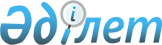 О бюджетах сельских округов Уйгурского района на 2020-2022 годыРешение Уйгурского районного маслихата Алматинской области от 10 января 2020 года № 6-60-347. Зарегистрировано Департаментом юстиции Алматинской области 20 января 2020 года № 5415.
      Сноска. Вводится в действие с 01.01.2020 в соответствии с пунктом 16 настоящего решения.
      В соответствии с пунктом 2 статьи 9-1 Бюджетного кодекса Республики Казахстан от 4 декабря 2008 года, подпунктом 1) пункта 1 статьи 6 Закона Республики Казахстан от 23 января 2001 года "О местном государственном управлении и самоуправлении в Республике Казахстан", Уйгурский районный маслихат РЕШИЛ:
      1. Утвердить бюджет Шонжынского сельского округа на 2020-2022 годы согласно приложениям 1, 2, 3 к настоящему решению соответственно, в том числе на 2020 год в следующих объемах:
      1) доходы 394990 тысяч тенге, в том числе:
      налоговые поступления 63543 тысячи тенге;
      поступления трансфертов 331447 тысяч тенге, в том числе:
      целевые текущие трансферты 112189 тысяч тенге;
      субвенции 219258 тысяч тенге;
      2) затраты 420443 тысячи тенге;
      3) чистое бюджетное кредитование 0 тенге, в том числе:
      бюджетные кредиты 0 тенге;
      погашение бюджетных кредитов 0 тенге;
      4) сальдо по операциям с финансовыми активами 0 тенге;
      5) дефицит (профицит) бюджета (-) 25453 тысячи тенге;
      6) финансирование дефицита (использование профицита) бюджета 25453 тысячи тенге.
      Сноска. Пункт 1 в редакции решения Уйгурского районного маслихата Алматинской области от 26.11.2020 № 6-72-409 (вводится в действие с 01.01.2020).


      2. Утвердить бюджет Сумбинского сельского округа на 2020-2022 годы согласно приложениям 4, 5, 6 к настоящему решению соответственно, в том числе на 2020 год в следующих объемах:
      1) доходы 39154 тысячи тенге, в том числе:
      налоговые поступления 5397 тысяч тенге;
      поступления трансфертов 33757 тысяч тенге, в том числе:
      целевые текущие трансферты 8725 тысяч тенге;
      субвенции 25032 тысячи тенге;
      2) затраты 39558 тысяч тенге;
      3) чистое бюджетное кредитование 0 тенге, в том числе:
      бюджетные кредиты 0 тенге;
      погашение бюджетных кредитов 0 тенге;
      4) сальдо по операциям с финансовыми активами 0 тенге;
      5) дефицит (профицит) бюджета (-) 404 тысячи тенге;
      6) финансирование дефицита (использование профицита) бюджета 404 тысячи тенге.
      Сноска. Пункт 2 в редакции решения Уйгурского районного маслихата Алматинской области от 26.11.2020 № 6-72-409 (вводится в действие с 01.01.2020).


      3. Утвердить бюджет Киргизсайского сельского округа на 2020-2022 годы согласно приложениям 7, 8, 9 к настоящему решению соответственно, в том числе на 2020 год в следующих объемах:
      1) доходы 23872 тысячи тенге, в том числе:
      налоговые поступления 2997 тысяч тенге;
      поступления трансфертов 20875 тысяч тенге, в том числе:
      целевые текущие трансферты 611 тысяч тенге;
      субвенции 20264 тысячи тенге;
      2) затраты 23873 тысячи тенге;
      3) чистое бюджетное кредитование 0 тенге, в том числе:
      бюджетные кредиты 0 тенге;
      погашение бюджетных кредитов 0 тенге;
      4) сальдо по операциям с финансовыми активами 0 тенге;
      5) дефицит (профицит) бюджета (-) 1 тысяча тенге;
      6) финансирование дефицита (использование профицита) бюджета 1 тысяча тенге.
      Сноска. Пункт 3 в редакции решения Уйгурского районного маслихата Алматинской области от 26.11.2020 № 6-72-409 (вводится в действие с 01.01.2020).


      4. Утвердить бюджет Больше Аксуского сельского округа на 2020-2022 годы согласно приложениям 10, 11, 12 к настоящему решению соответственно, в том числе на 2020 год в следующих объемах:
      1) доходы 34155 тысяч тенге, в том числе:
      налоговые поступления 5812 тысяч тенге;
      поступления трансфертов 28343 тысячи тенге, в том числе:
      целевые текущие трансферты 220 тысяч тенге;
      субвенции 28123 тысячи тенге;
      2) затраты 34159 тысяч тенге;
      3) чистое бюджетное кредитование 0 тенге, в том числе:
      бюджетные кредиты 0 тенге;
      погашение бюджетных кредитов 0 тенге;
      4) сальдо по операциям с финансовыми активами 0 тенге;
      5) дефицит (профицит) бюджета (-) 4 тысячи тенге;
      6) финансирование дефицита (использование профицита) бюджета 4 тысячи тенге.
      Сноска. Пункт 4 в редакции решения Уйгурского районного маслихата Алматинской области от 26.11.2020 № 6-72-409 (вводится в действие с 01.01.2020).


      5. Утвердить бюджет Аватского сельского округа на 2020-2022 годы согласно приложениям 13, 14, 15 к настоящему решению соответственно, в том числе на 2020 год в следующих объемах:
      1) доходы 24525 тысяч тенге, в том числе:
      налоговые поступления 5012 тысяч тенге;
      поступления трансфертов 19513 тысяч тенге, в том числе:
      целевые текущие трансферты 150 тысяч тенге;
      субвенции 19363 тысячи тенге;
      2) затраты 25426 тысяч тенге;
      3) чистое бюджетное кредитование 0 тенге, в том числе:
      бюджетные кредиты 0 тенге;
      погашение бюджетных кредитов 0 тенге;
      4) сальдо по операциям с финансовыми активами 0 тенге;
      5) дефицит (профицит) бюджета (-) 901 тысяча тенге;
      6) финансирование дефицита (использование профицита) бюджета 901 тысяча тенге.
      Сноска. Пункт 5 в редакции решения Уйгурского районного маслихата Алматинской области от 26.11.2020 № 6-72-409 (вводится в действие с 01.01.2020).


      6. Утвердить бюджет Тиирменского сельского округа на 2020-2022 годы согласно приложениям 16, 17, 18 к настоящему решению соответственно, в том числе на 2020 год в следующих объемах:
      1) доходы 42034 тысячи тенге, в том числе:
      налоговые поступления 5324 тысячи тенге;
      поступления трансфертов 36710 тысяч тенге, в том числе:
      целевые текущие трансферты 12712 тысяч тенге;
      субвенции 23998 тысяч тенге;
      2) затраты 52139 тысяч тенге;
      3) чистое бюджетное кредитование 0 тенге, в том числе:
      бюджетные кредиты 0 тенге;
      погашение бюджетных кредитов 0 тенге;
      4) сальдо по операциям с финансовыми активами 0 тенге;
      5) дефицит (профицит) бюджета (-) 10105 тысяч тенге;
      6) финансирование дефицита (использование профицита) бюджета 10105 тысяч тенге.
      Сноска. Пункт 6 в редакции решения Уйгурского районного маслихата Алматинской области от 26.11.2020 № 6-72-409 (вводится в действие с 01.01.2020).


      7. Утвердить бюджет Актамского сельского округа на 2020-2022 годы согласно приложениям 19, 20, 21 к настоящему решению соответственно, в том числе на 2020 год в следующих объемах:
      1) доходы 25265 тысяч тенге, в том числе:
      налоговые поступления 3897 тысяч тенге;
      поступления трансфертов 21368 тысяч тенге, в том числе:
      целевые текущие трансферты 625 тысяч тенге;
      субвенции 20743 тысячи тенге;
      2) затраты 25266 тысяч тенге;
      3) чистое бюджетное кредитование 0 тенге, в том числе:
      бюджетные кредиты 0 тенге;
      погашение бюджетных кредитов 0 тенге;
      4) сальдо по операциям с финансовыми активами 0 тенге;
      5) дефицит (профицит) бюджета (-) 1 тысяча тенге;
      6) финансирование дефицита (использование профицита) бюджета 1 тысяча тенге.
      Сноска. Пункт 7 в редакции решения Уйгурского районного маслихата Алматинской области от 26.11.2020 № 6-72-409 (вводится в действие с 01.01.2020).


      8. Утвердить бюджет Дардамтинского сельского округа на 2020-2022 годы согласно приложениям 22, 23, 24 к настоящему решению соответственно, в том числе на 2020 год в следующих объемах:
      1) доходы 46776 тысяч тенге, в том числе:
      налоговые поступления 9922 тысячи тенге;
      поступления трансфертов 36854 тысячи тенге, в том числе:
      целевые текущие трансферты 11585 тысяч тенге;
      субвенции 25269 тысяч тенге;
      2) затраты 47780 тысяч тенге;
      3) чистое бюджетное кредитование 0 тенге, в том числе:
      бюджетные кредиты 0 тенге;
      погашение бюджетных кредитов 0 тенге;
      4) сальдо по операциям с финансовыми активами 0 тенге;
      5) дефицит (профицит) бюджета (-) 1004 тысячи тенге;
      6) финансирование дефицита (использование профицита) бюджета 1004 тысячи тенге.
      Сноска. Пункт 8 в редакции решения Уйгурского районного маслихата Алматинской области от 26.11.2020 № 6-72-409 (вводится в действие с 01.01.2020).


      9. Утвердить бюджет Кетпенского сельского округа на 2020-2022 годы согласно приложениям 25, 26, 27 к настоящему решению соответственно, в том числе на 2020 год в следующих объемах:
      1) доходы 27891 тысяча тенге, в том числе:
      налоговые поступления 4072 тысячи тенге;
      поступления трансфертов 23819 тысяч тенге, в том числе:
      субвенции 23819 тысяч тенге;
      2) затраты 27894 тысячи тенге;
      3) чистое бюджетное кредитование 0 тенге, в том числе:
      бюджетные кредиты 0 тенге;
      погашение бюджетных кредитов 0 тенге;
      4) сальдо по операциям с финансовыми активами 0 тенге;
      5) дефицит (профицит) бюджета (-) 3 тысячи тенге;
      6) финансирование дефицита (использование профицита) бюджета 3 тысячи тенге.
      Сноска. Пункт 9 в редакции решения Уйгурского районного маслихата Алматинской области от 26.11.2020 № 6-72-409 (вводится в действие с 01.01.2020).


      10. Утвердить бюджет Мало-Диханского сельского округа на 2020-2022 годы согласно приложениям 28, 29, 30 к настоящему решению соответственно, в том числе на 2020 год в следующих объемах:
      1) доходы 28351 тысяча тенге, в том числе:
      налоговые поступления 3962 тысячи тенге;
      поступления трансфертов 24389 тысяч тенге, в том числе:
      целевые текущие трансферты 830 тысяч тенге;
      субвенции 23559 тысяч тенге;
      2) затраты 28351 тысяча тенге;
      3) чистое бюджетное кредитование 0 тенге, в том числе:
      бюджетные кредиты 0 тенге;
      погашение бюджетных кредитов 0 тенге;
      4) сальдо по операциям с финансовыми активами 0 тенге;
      5) дефицит (профицит) бюджета (-) 0 тенге;
      6) финансирование дефицита (использование профицита) бюджета 0 тенге.
      Сноска. Пункт 10 в редакции решения Уйгурского районного маслихата Алматинской области от 26.11.2020 № 6-72-409 (вводится в действие с 01.01.2020).


      11. Утвердить бюджет Калжатского сельского округа на 2020-2022 годы согласно приложениям 31, 32, 33 к настоящему решению соответственно, в том числе на 2020 год в следующих объемах:
      1) доходы 31080 тысяч тенге, в том числе:
      налоговые поступления 4992 тысячи тенге;
      поступления трансфертов 26088 тысяч тенге, в том числе:
      целевые текущие трансферты 4876 тысяч тенге;
      субвенции 21212 тысяч тенге;
      2) затраты 32581 тысяча тенге;
      3) чистое бюджетное кредитование 0 тенге, в том числе:
      бюджетные кредиты 0 тенге;
      погашение бюджетных кредитов 0 тенге;
      4) сальдо по операциям с финансовыми активами 0 тенге;
      5) дефицит (профицит) бюджета (-) 1501 тысяча тенге;
      6) финансирование дефицита (использование профицита) бюджета 1501 тысяча тенге.
      Сноска. Пункт 11 в редакции решения Уйгурского районного маслихата Алматинской области от 26.11.2020 № 6-72-409 (вводится в действие с 01.01.2020).


      12. Утвердить бюджет Бахарского сельского округа на 2020-2022 годы согласно приложениям 34, 35, 36 к настоящему решению соответственно, в том числе на 2020 год в следующих объемах:
      1) доходы 79382 тысячи тенге, в том числе:
      налоговые поступления 5102 тысячи тенге;
      поступления трансфертов 74280 тысяч тенге, в том числе:
      целевые текущие трансферты 50640 тысяч тенге;
      субвенции 23640 тысяч тенге;
      2) затраты 79539 тысяч тенге;
      3) чистое бюджетное кредитование 0 тенге, в том числе:
      бюджетные кредиты 0 тенге;
      погашение бюджетных кредитов 0 тенге;
      4) сальдо по операциям с финансовыми активами 0 тенге;
      5) дефицит (профицит) бюджета (-) 157 тысяч тенге;
      6) финансирование дефицита (использование профицита) бюджета 157 тысяч тенге.
      Сноска. Пункт 12 в редакции решения Уйгурского районного маслихата Алматинской области от 26.11.2020 № 6-72-409 (вводится в действие с 01.01.2020).


      13. Утвердить бюджет Таскарасуского сельского округа на 2020-2022 годы согласно приложениям 37, 38, 39 к настоящему решению соответственно, в том числе на 2020 год в следующих объемах:
      1) доходы 38599 тысяч тенге, в том числе:
      налоговые поступления 5092 тысячи тенге;
      поступления трансфертов 33507 тысяч тенге, в том числе:
      целевые текущие трансферты 14048 тысяч тенге;
      субвенции 19459 тысяч тенге;
      2) затраты 40101 тысяча тенге;
      3) чистое бюджетное кредитование 0 тенге, в том числе:
      бюджетные кредиты 0 тенге;
      погашение бюджетных кредитов 0 тенге;
      4) сальдо по операциям с финансовыми активами 0 тенге;
      5) дефицит (профицит) бюджета (-) 1502 тысячи тенге;
      6) финансирование дефицита (использование профицита) бюджета 1502 тысячи тенге.
      Сноска. Пункт 13 в редакции решения Уйгурского районного маслихата Алматинской области от 26.11.2020 № 6-72-409 (вводится в действие с 01.01.2020).


      14. Утвердить бюджет Шарынского сельского округа на 2020-2022 годы согласно приложениям 40, 41, 42 к настоящему решению соответственно, в том числе на 2020 год в следующих объемах:
      1) доходы 58386 тысяч тенге, в том числе:
      налоговые поступления 8712 тысяч тенге;
      поступления трансфертов 49674 тысячи тенге, в том числе:
      целевые текущие трансферты 26558 тысяч тенге;
      субвенции 23116 тысяч тенге;
      2) затраты 59577 тысяч тенге;
      3) чистое бюджетное кредитование 0 тенге, в том числе:
      бюджетные кредиты 0 тенге;
      погашение бюджетных кредитов 0 тенге;
      4) сальдо по операциям с финансовыми активами 0 тенге;
      5) дефицит (профицит) бюджета (-) 1191 тысяча тенге;
      6) финансирование дефицита (использование профицита) бюджета 1191 тысяча тенге.
      Сноска. Пункт 14 в редакции решения Уйгурского районного маслихата Алматинской области от 26.11.2020 № 6-72-409 (вводится в действие с 01.01.2020).


      15. Контроль за исполнением настоящего решения возложить на постоянную комиссию Уйгурского районного маслихата "По вопросам бюджета, экономического развития, промышленности, транспорта, строительства, связи, торговли, туризма и жилья".
      16. Настоящее решение вводится в действие с 1 января 2020 года. Бюджет Шонжынского сельского округа на 2020 год
      Сноска. Приложение 1 в редакции решения Уйгурского районного маслихата Алматинской области от 26.11.2020 № 6-72-409 (вводится в действие с 01.01.2020). Бюджет Шонжынского сельского округа на 2021 год Бюджет Шонжынского сельского округа на 2022 год Бюджет Сумбинского сельского округа на 2020 год
      Сноска. Приложение 4 в редакции решения Уйгурского районного маслихата Алматинской области от 26.11.2020 № 6-72-409 (вводится в действие с 01.01.2020). Бюджет Сумбинского сельского округа на 2021 год Бюджет Сумбинского сельского округа на 2022 год Бюджет Киргизсайского сельского округа на 2020 год
      Сноска. Приложение 7 в редакции решения Уйгурского районного маслихата Алматинской области от 26.11.2020 № 6-72-409 (вводится в действие с 01.01.2020). Бюджет Киргизсайского сельского округа на 2021 год Бюджет Киргизсайского сельского округа на 2022 год Бюджет Больше Аксуского сельского округа на 2020 год
      Сноска. Приложение 10 в редакции решения Уйгурского районного маслихата Алматинской области от 26.11.2020 № 6-72-409 (вводится в действие с 01.01.2020). Бюджет Больше Аксуского сельского округа на 2021 год Бюджет Больше Аксуского сельского округа на 2022 год Бюджет Аватского сельского округа на 2020 год
      Сноска. Приложение 13 в редакции решения Уйгурского районного маслихата Алматинской области от 26.11.2020 № 6-72-409 (вводится в действие с 01.01.2020). Бюджет Аватского сельского округа на 2021 год Бюджет Аватского сельского округа на 2022 год Бюджет Тиирменского сельского округа на 2020 год
      Сноска. Приложение 16 в редакции решения Уйгурского районного маслихата Алматинской области от 26.11.2020 № 6-72-409 (вводится в действие с 01.01.2020). Бюджет Тиирменского сельского округа на 2021 год Бюджет Тиирменского сельского округа на 2022 год Бюджет Актамского сельского округа на 2020 год
      Сноска. Приложение 19 в редакции решения Уйгурского районного маслихата Алматинской области от 26.11.2020 № 6-72-409 (вводится в действие с 01.01.2020). Бюджет Актамского сельского округа на 2021 год Бюджет Актамского сельского округа на 2022 год Бюджет Дардамтинского сельского округа на 2020 год
      Сноска. Приложение 22 в редакции решения Уйгурского районного маслихата Алматинской области от 26.11.2020 № 6-72-409 (вводится в действие с 01.01.2020). Бюджет Дардамтинского сельского округа на 2021 год Бюджет Дардамтинского сельского округа на 2022 год Бюджет Кетпенского сельского округа на 2020 год
      Сноска. Приложение 25 в редакции решения Уйгурского районного маслихата Алматинской области от 26.11.2020 № 6-72-409 (вводится в действие с 01.01.2020). Бюджет Кетпенского сельского округа на 2021 год Бюджет Кетпенского сельского округа на 2022 год Бюджет Мало-Диханского сельского округа на 2020 год
      Сноска. Приложение 28 в редакции решения Уйгурского районного маслихата Алматинской области от 26.11.2020 № 6-72-409 (вводится в действие с 01.01.2020). Бюджет Мало-Диханского сельского округа на 2021 год Бюджет Мало-Диханского сельского округа на 2022 год Бюджет Калжатского сельского округа на 2020 год
      Сноска. Приложение 31 в редакции решения Уйгурского районного маслихата Алматинской области от 26.11.2020 № 6-72-409 (вводится в действие с 01.01.2020). Бюджет Калжатского сельского округа на 2021 год Бюджет Калжатского сельского округа на 2022 год Бюджет Бахарского сельского округа на 2020 год
      Сноска. Приложение 34 в редакции решения Уйгурского районного маслихата Алматинской области от 26.11.2020 № 6-72-409 (вводится в действие с 01.01.2020). Бюджет Бахарского сельского округа на 2021 год Бюджет Бахарского сельского округа на 2022 год Бюджет Таскарасуского сельского округа на 2020 год
      Сноска. Приложение 37 в редакции решения Уйгурского районного маслихата Алматинской области от 26.16.2020 № 6-72-409 (вводится в действие с 01.01.2020). Бюджет Таскарасуского сельского округа на 2021 год Бюджет Таскарасуского сельского округа на 2022 год Бюджет Шарынского сельского округа на 2020 год
      Сноска. Приложение 40 в редакции решения Уйгурского районного маслихата Алматинской области от 26.11.2020 № 6-72-409 (вводится в действие с 01.01.2020). Бюджет Шарынского сельского округа на 2021 год Бюджет Шарынского сельского округа на 2022 год
					© 2012. РГП на ПХВ «Институт законодательства и правовой информации Республики Казахстан» Министерства юстиции Республики Казахстан
				
      Председатель сессии Уйгурского

      районного маслихата

Б. Атагелдиев

      Секретарь Уйгурского

      районного маслихата

Н. Есжан
Приложение 1 к решению Уйгурского районного маслихатаот 10 января 2020 года № 6-60-347
Категория
Категория
Категория
Категория
 

Сумма

(тыс

 
Класс
Класс
Класс
 

Сумма

(тыс

 
Подкласс
Подкласс
 

Сумма

(тыс

 
Наименование
 

Сумма

(тыс

 
1
2
3
4
5
I. Доходы
394 990
1
Налоговые поступления
63 543
01
Подоходный налог
14 220
2
Индивидуальный подоходный налог
14 220
04
Hалоги на собственность
49 269
1
Hалоги на имущество
1 158
3
Земельный налог
1 804
4
Hалог на транспортные средства
46 307
05
Внутренние налоги на товары, работы и услуги
54
4
Сборы за ведение предпринимательской и профессиональной деятельности
54
4
Поступления трансфертов 
331 447
02
Трансферты из вышестоящих органов государственного управления
331 447
3
Трансферты из районного (города областного значения) бюджета
331 447
Функциональная группа
Функциональная группа
Функциональная группа
Функциональная группа
Функциональная группа
 

Сумма (тысяч тенге)

 
Функциональная подгруппа
Функциональная подгруппа
Функциональная подгруппа
Функциональная подгруппа
 

Сумма (тысяч тенге)

 
Программа
Программа
Программа
 

Сумма (тысяч тенге)

 
Подпрограмма
Подпрограмма
 

Сумма (тысяч тенге)

 
Наименование 
 

Сумма (тысяч тенге)

 
II. Затраты
420 443
01
Государственные услуги общего характера
66 082
1
Представительные, исполнительные и другие органы, выполняющие общие функции государственного управления
63 282
124
Аппарат акима города районного значения, села, поселка, сельского округа
63 282
001
Услуги по обеспечению деятельности акима города районного значения, села, поселка, сельского округа
59 533
022
Капитальные расходы государственного органа
3 749
2
Финансовая деятельность
2 800
124
Аппарат акима города районного значения, села, поселка, сельского округа
2 800
053
Управление коммунальным имуществом города районного значения, села, поселка, сельского округа
2 800
04
Образование
115 976
1
Дошкольное воспитание и обучение 
115 976
124
Аппарат акима города районного значения, села, поселка, сельского округа
115 976
004
Дошкольное воспитание и обучение и организация медицинского обслуживания в организациях дошкольного воспитания и обучения
115 976
07
Жилищно-коммунальное хозяйство
106 333
3
Жилищное хозяйство
106 333
124
Аппарат акима города районного значения, села, поселка, сельского округа
106 333
008
Освещение улиц в населенных пунктах
33 447
009
Обеспечение санитарии населенных пунктов
7 400
011
Благоустройство и озеленение населенных пунктов
65 486
12
Транспорт и коммуникации 
132047
1
Автомобильный транспорт 
132047
124
Аппарат акима города районного значения, села, поселка, сельского округа
132047
013
Обеспечение функционирования автомобильных дорог в городах районного значения, селах, поселках, сельских округах
2228
045
Капитальный и средний ремонт автомобильных дорог в городах районного значения, селах, поселках, сельских округах
129819
15
Трансферты
5
1
Трансферты
5
124
Аппарат акима города районного значения, села, поселка, сельского округа
5
048
Возврат неиспользованных (недоиспользованных) целевых трансфертов
5
3.Чистое бюджетное кредитование
0
Бюджетные кредиты
0
Категория 
Категория 
Категория 
Категория 
Категория 
Сумма (тысяч тенге)
Класс Наименование
Класс Наименование
Класс Наименование
Класс Наименование
Сумма (тысяч тенге)
Подкласс
Подкласс
Подкласс
Сумма (тысяч тенге)
Программа
Программа
Сумма (тысяч тенге)
5
Погашение бюджетных кредитов
0
01
Погашение бюджетных кредитов
0
1
Погашение бюджетных кредитов, выданных из государственного бюджета
0
Категория
Категория
Категория
Категория
Категория
Сумма (тысяч тенге)
Класс Наименование
Класс Наименование
Класс Наименование
Класс Наименование
Сумма (тысяч тенге)
Подкласс
Подкласс
Подкласс
Сумма (тысяч тенге)
Программа
Программа
Сальдо по операциям с финансовыми активами
0
Категория
Категория
Категория
Категория
Категория
Сумма (тысяч тенге)
Класс
Класс
Класс
Класс
Сумма (тысяч тенге)
Подкласс
Подкласс
Подкласс
Сумма (тысяч тенге)
Наименование
Сумма (тысяч тенге)
V. Дефицит (профицит) бюджета
-25 453
VI. Финансирование дефицита (использование профицита) бюджета
25 453
7
Поступления займов
0
01
Внутренние государственные займы
0
2
Договоры займа
0
03
Займы, получаемые местным исполнительным органом района (города областного значения)
0
8
Используемые остатки бюджетных средств
25 453
01
Остатки бюджетных средств
25 453
1
Свободные остатки бюджетных средств
25 453
01
Свободные остатки бюджетных средств
25 453
Функциональная группа
Функциональная группа
Функциональная группа
Функциональная группа
Функциональная группа
Сумма 

(тысяч тенге)
Функциональная подгруппа
Функциональная подгруппа
Функциональная подгруппа
Функциональная подгруппа
Сумма 

(тысяч тенге)
Администратор бюджетных программ
Администратор бюджетных программ
Администратор бюджетных программ
Сумма 

(тысяч тенге)
Наименование
Сумма 

(тысяч тенге)
16
Погашение займов
0
1
Погашение займов
0
124
Аппарат акима города районного значения, села, поселка, сельского округа
0
056
Погашение долга аппарата акима города районного значения, села, поселка, сельского округа перед вышестоящим бюджетом
0Приложение 2 к решению Уйгурского районного маслихата от 10 января 2020 года № 6-60-347
Категория
Категория
Категория
Категория
 

Сумма

(тысяч тенге)
Класс
Класс
Класс
 

Сумма

(тысяч тенге)
 Подкласс
 Подкласс
 

Сумма

(тысяч тенге)
1
2
3
Наименование
 

Сумма

(тысяч тенге)
I. Доходы
369206
1
Налоговые поступления
127164
01
Подоходный налог
47243
2
Индивидуальный подоходный налог
47243
04
Hалоги на собственность
79921
1
Hалоги на имущество
2926
3
Земельный налог
1825
4
Hалог на транспортные средства
75170
4
Поступления трансфертов 
242042
02
Трансферты из вышестоящих органов государственного управления
242042
3
Трансферты из районного (города областного значения) бюджета
242042
 

Функциональная группа
 

Функциональная группа
 

Функциональная группа
 

Функциональная группа
 

Функциональная группа
 

Сумма

(тысяч тенге)
Функциональная подгруппа
Функциональная подгруппа
Функциональная подгруппа
Функциональная подгруппа
 

Сумма

(тысяч тенге)
Программа
Программа
Программа
 

Сумма

(тысяч тенге)
Подпрограмма 
Подпрограмма 
 

Сумма

(тысяч тенге)
Наименование 
 

Сумма

(тысяч тенге)
II. Затраты
369206
01
Государственные услуги общего характера
43766
1
Представительные, исполнительные и другие органы, выполняющие общие функции государственного управления
43766
124
Аппарат акима города районного значения, села, поселка, сельского округа
43766
001
Услуги по обеспечению деятельности акима города районного значения, села, поселка, сельского округа
43766
04
Образование
96549
1
Дошкольное воспитание и обучение 
96549
124
Аппарат акима города районного значения, села, поселка, сельского округа
96549
004
Дошкольное воспитание и обучение и организация медицинского обслуживания в организациях дошкольного воспитания и обучения
96549
07
Жилищно-коммунальное хозяйство
77667
3
Жилищное хозяйство
77667
124
Аппарат акима города районного значения, села, поселка, сельского округа
77667
008
Освещение улиц в населенных пунктах
18600
009
Обеспечение санитарии населенных пунктов
12350
011
Благоустройство и озеленение населенных пунктов
46717
12
Транспорт и коммуникации 
100000
1
Автомобильный транспорт 
100000
124
Аппарат акима города районного значения, села, поселка, сельского округа
100000
045
Капитальный и средний ремонт автомобильных дорог в городах районного значения, селах, поселках, сельских округах
100000
13
Прочие
51224
9
Прочие
51224
124
Аппарат акима города районного значения, села, поселка, сельского округа
51224
040
Реализация мероприятий для решения вопросов обустройства населенных пунктов в реализацию мер по содействию экономическому развитию регионов в рамках Государственной программы развития регионов до 2025 года
51224
3.Чистое бюджетное кредитование
0
Бюджетные кредиты
0
 

Категория
 

Категория
 

Категория
 

Категория
Сумма (тысяч тенге)
Класс
Класс
Класс
Сумма (тысяч тенге)
Подкласс
Подкласс
Сумма (тысяч тенге)
Наименование
Сумма (тысяч тенге)
5
Погашение бюджетных кредитов
0
01
Погашение бюджетных кредитов
0
1
Погашение бюджетных кредитов, выданных из государственного бюджета
0
Функциональная группа
Функциональная группа
Функциональная группа
Функциональная группа
Функциональная группа
Сумма (тысяч тенге)
Функциональная подгруппа
Функциональная подгруппа
Функциональная подгруппа
Функциональная подгруппа
Сумма (тысяч тенге)
Администратор бюджетных программ
Администратор бюджетных программ
Администратор бюджетных программ
Сумма (тысяч тенге)
Программа
Программа
Сумма (тысяч тенге)
Наименование
Сумма (тысяч тенге)
Сальдо по операциям с финансовыми активами
0
Категория
Категория
Категория
Категория
Сумма (тысяч тенге)
Класс
Класс
Класс
Сумма (тысяч тенге)
Подкласс
Подкласс
Сумма (тысяч тенге)
Наименование
Сумма (тысяч тенге)
V. Дефицит (профицит) бюджета
0
VI. Финансирование дефицита (использование профицита) бюджета
0
7
Поступления займов
0
01
Внутренние государственные займы
0
2
Договоры займа
0
03
Займы, получаемые местным исполнительным органом района (города областного значения)
0
8
Используемые остатки бюджетных средств
0
01
Остатки бюджетных средств
0
1
Свободные остатки бюджетных средств
0
01
Свободные остатки бюджетных средств
0
Функциональная группа
Функциональная группа
Функциональная группа
Функциональная группа
Функциональная группа
Сумма (тысяч тенге)
Функциональная подгруппа
Функциональная подгруппа
Функциональная подгруппа
Функциональная подгруппа
Сумма (тысяч тенге)
Администратор бюджетных программ
Администратор бюджетных программ
Администратор бюджетных программ
Сумма (тысяч тенге)
Программа
Программа
Сумма (тысяч тенге)
Наименование
Сумма (тысяч тенге)
16
Погашение займов
0
1
Погашение займов
0
124
Аппарат акима города районного значения, села, поселка, сельского округа
0
056
Погашение долга аппарата акима города районного значения, села, поселка, сельского округа перед вышестоящим бюджетом
0Приложение 3 к решению Уйгурского районного маслихата от 10 января 2020 года № 6-60-347
Категория
Категория
Категория
Категория
 

Сумма

(тысяч тенге)
Класс
Класс
Класс
 

Сумма

(тысяч тенге)
 Подкласс
 Подкласс
 

Сумма

(тысяч тенге)
1
2
3
Наименование
 

Сумма

(тысяч тенге)
I. Доходы
371334
1
Налоговые поступления
137043
01
Подоходный налог
50448
2
Индивидуальный подоходный налог
50448
04
Hалоги на собственность
1
Hалоги на имущество
3358
3
Земельный налог
1725
4
Hалог на транспортные средства
81512
4
Поступления трансфертов 
234291
02
Трансферты из вышестоящих органов государственного управления
234291
3
Трансферты из районного (города областного значения) бюджета
234291
 

Функциональная группа
 

Функциональная группа
 

Функциональная группа
 

Функциональная группа
 

Функциональная группа
 

Сумма

(тысяч тенге)
Функциональная подгруппа
Функциональная подгруппа
Функциональная подгруппа
Функциональная подгруппа
 

Сумма

(тысяч тенге)
Программа
Программа
Программа
 

Сумма

(тысяч тенге)
Подпрограмма 
Подпрограмма 
 

Сумма

(тысяч тенге)
Наименование 
 

Сумма

(тысяч тенге)
II. Затраты
371334
01
Государственные услуги общего характера
45311
1
Представительные, исполнительные и другие органы, выполняющие общие функции государственного управления
45311
124
Аппарат акима города районного значения, села, поселка, сельского округа
45311
001
Услуги по обеспечению деятельности акима города районного значения, села, поселка, сельского округа
45311
04
Образование
96649
1
Дошкольное воспитание и обучение 
96649
124
Аппарат акима города районного значения, села, поселка, сельского округа
96649
004
Дошкольное воспитание и обучение и организация медицинского обслуживания в организациях дошкольного воспитания и обучения
96649
07
Жилищно-коммунальное хозяйство
78150
3
Жилищное хозяйство
78150
124
Аппарат акима города районного значения, села, поселка, сельского округа
78150
008
Освещение улиц в населенных пунктах
18800
009
Обеспечение санитарии населенных пунктов
12450
011
Благоустройство и озеленение населенных пунктов
46900
12
Транспорт и коммуникации 
100000
1
Автомобильный транспорт 
100000
124
Аппарат акима города районного значения, села, поселка, сельского округа
100000
045
Капитальный и средний ремонт автомобильных дорог в городах районного значения, селах, поселках, сельских округах
100000
13
Прочие
51224
9
Прочие
51224
124
Аппарат акима города районного значения, села, поселка, сельского округа
51224
040
Реализация мероприятий для решения вопросов обустройства населенных пунктов в реализацию мер по содействию экономическому развитию регионов в рамках Государственной программы развития регионов до 2025 года
51224
3.Чистое бюджетное кредитование
0
Бюджетные кредиты
0
 

Категория
 

Категория
 

Категория
 

Категория
Сумма (тысяч тенге)
Класс
Класс
Класс
Сумма (тысяч тенге)
Подкласс
Подкласс
Сумма (тысяч тенге)
Наименование
Сумма (тысяч тенге)
5
Погашение бюджетных кредитов
0
01
Погашение бюджетных кредитов
0
1
Погашение бюджетных кредитов, выданных из государственного бюджета
0
Функциональная группа
Функциональная группа
Функциональная группа
Функциональная группа
Функциональная группа
Сумма (тысяч тенге)
Функциональная подгруппа
Функциональная подгруппа
Функциональная подгруппа
Функциональная подгруппа
Сумма (тысяч тенге)
Администратор бюджетных программ
Администратор бюджетных программ
Администратор бюджетных программ
Сумма (тысяч тенге)
Программа
Программа
Сумма (тысяч тенге)
Наименование
Сумма (тысяч тенге)
Сальдо по операциям с финансовыми активами
0
Категория
Категория
Категория
Категория
Сумма (тысяч тенге)
Класс
Класс
Класс
Сумма (тысяч тенге)
Подкласс
Подкласс
Сумма (тысяч тенге)
Наименование
Сумма (тысяч тенге)
V. Дефицит (профицит) бюджета
0
VI. Финансирование дефицита (использование профицита) бюджета
0
7
Поступления займов
0
01
Внутренние государственные займы
0
2
Договоры займа
0
03
Займы, получаемые местным исполнительным органом района (города областного значения)
0
8
Используемые остатки бюджетных средств
0
01
Остатки бюджетных средств
0
1
Свободные остатки бюджетных средств
0
01
Свободные остатки бюджетных средств
0
Функциональная группа
Функциональная группа
Функциональная группа
Функциональная группа
Функциональная группа
Сумма (тысяч тенге)
Функциональная подгруппа
Функциональная подгруппа
Функциональная подгруппа
Функциональная подгруппа
Сумма (тысяч тенге)
Администратор бюджетных программ
Администратор бюджетных программ
Администратор бюджетных программ
Сумма (тысяч тенге)
Программа
Программа
Сумма (тысяч тенге)
Наименование
Сумма (тысяч тенге)
16
Погашение займов
0
1
Погашение займов
0
124
Аппарат акима города районного значения, села, поселка, сельского округа
0
056
Погашение долга аппарата акима города районного значения, села, поселка, сельского округа перед вышестоящим бюджетом
0Приложение 4 к решению Уйгурского районного маслихата от 10 января 2020 года № 6-60-347
Категория
Категория
Категория
Категория
 

Сумма

(тысяч

 
Класс
Класс
Класс
 

Сумма

(тысяч

 
Подкласс
Подкласс
 

Сумма

(тысяч

 
Наименование
 

Сумма

(тысяч

 
1
2
3
4
5
I. Доходы
39 154
1
Налоговые поступления
5 397
01
Подоходный налог
160
2
Индивидуальный подоходный налог
160
04
Hалоги на собственность
5 237
1
Hалоги на имущество
184
3
Земельный налог
673
4
Hалог на транспортные средства
4 380
4
Поступления трансфертов 
33 757
02
Трансферты из вышестоящих органов государственного управления
33 757
3
Трансферты из районного (города областного значения) бюджета
33 757

Функциональная группа 

Функциональная группа 

Функциональная группа 

Функциональная группа 

Функциональная группа 
 

Сумма

(тысяч тенге)

 

 
Функциональная подгруппа 
Функциональная подгруппа 
Функциональная подгруппа 
Функциональная подгруппа 
 

Сумма

(тысяч тенге)

 

 
Программа
Программа
Программа
 

Сумма

(тысяч тенге)

 

 
Подпрограмма 
Подпрограмма 
 

Сумма

(тысяч тенге)

 

 
Наименование
 

Сумма

(тысяч тенге)

 

 
II. Затраты
39 558
01
Государственные услуги общего характера
24 280
1
Представительные, исполнительные и другие органы, выполняющие общие функции государственного управления
24 280
124
Аппарат акима города районного значения, села, поселка, сельского округа
24 280
001
Услуги по обеспечению деятельности акима города районного значения, села, поселка, сельского округа
24 092
022
Капитальные расходы государственного органа
188
07
Жилищно-коммунальное хозяйство
7 214
3
Жилищное хозяйство
7 214
124
Аппарат акима города районного значения, села, поселка, сельского округа
7 214
008
Освещение улиц в населенных пунктах
1 780
009
Обеспечение санитарии населенных пунктов
1 131
011
Благоустройство и озеленение населенных пунктов
4 303
13
Прочие
8 060
9
Прочие
8 060
124
Аппарат акима города районного значения, села, поселка, сельского округа
8 060
040
Реализация мероприятий для решения вопросов обустройства населенных пунктов в реализацию мер по содействию экономическому развитию регионов в рамках Государственной программы развития регионов до 2025 года
8 060
15
Трансферты
4
1
Трансферты
4
124
Аппарат акима города районного значения, села, поселка, сельского округа
4
048
Возврат неиспользованных (недоиспользованных) целевых трансфертов
4
3.Чистое бюджетное кредитование
0
Бюджетные кредиты
0
Категория
Категория
Категория
Категория
Категория
Сумма (тысяч тенге)
Класс Наименование
Класс Наименование
Класс Наименование
Класс Наименование
Сумма (тысяч тенге)
Подкласс
Подкласс
Подкласс
Сумма (тысяч тенге)
Программа
Программа
Сумма (тысяч тенге)
5
Погашение бюджетных кредитов
0
01
Погашение бюджетных кредитов
0
1
Погашение бюджетных кредитов, выданных из государственного бюджета
0
Категория
Категория
Категория
Категория
Категория
Сумма (тысяч тенге)
Класс Наименование
Класс Наименование
Класс Наименование
Класс Наименование
Сумма (тысяч тенге)
Подкласс
Подкласс
Подкласс
Сумма (тысяч тенге)
Программа
Программа
Сальдо по операциям с финансовыми активами
0
Категория
Категория
Категория
Категория
Категория
Сумма (тысяч тенге)
Класс
Класс
Класс
Класс
Сумма (тысяч тенге)
Подкласс
Подкласс
Подкласс
Сумма (тысяч тенге)
 Наименование
Сумма (тысяч тенге)
V. Дефицит (профицит) бюджета
-404
VI. Финансирование дефицита (использование профицита) бюджета
404
7
Поступления займов
0
01
Внутренние государственные займы
0
2
Договоры займа
0
03
Займы, получаемые местным исполнительным органом района (города областного значения)
0
8
Используемые остатки бюджетных средств
404
01
Остатки бюджетных средств
404
1
Свободные остатки бюджетных средств
404
01
Свободные остатки бюджетных средств
404
Функциональная группа
Функциональная группа
Функциональная группа
Функциональная группа
Функциональная группа
Сумма 

(тысяч тенге)
Функциональная подгруппа
Функциональная подгруппа
Функциональная подгруппа
Функциональная подгруппа
Сумма 

(тысяч тенге)
Администратор бюджетных программ
Администратор бюджетных программ
Администратор бюджетных программ
Сумма 

(тысяч тенге)
Наименование
Сумма 

(тысяч тенге)
16
Погашение займов
0
1
Погашение займов
0
124
Аппарат акима города районного значения, села, поселка, сельского округа
0
056
Погашение долга аппарата акима города районного значения, села, поселка, сельского округа перед вышестоящим бюджетом
0Приложение 5 к решению Уйгурского районного маслихата от 10 января 2020 года № 6-60-347
Категория
Категория
Категория
Категория
 

Сумма

(тысяч тенге)
Класс
Класс
Класс
 

Сумма

(тысяч тенге)
Подкласс
Подкласс
 

Сумма

(тысяч тенге)
1
2
3
Наименование
 

Сумма

(тысяч тенге)
I. Доходы
28630
1
Налоговые поступления
7210
01
Подоходный налог
550
2
Индивидуальный подоходный налог
550
04
Hалоги на собственность
6660
1
Hалоги на имущество
160
3
Земельный налог
700
4
Hалог на транспортные средства
5800
4
Поступления трансфертов 
21420
02
Трансферты из вышестоящих органов государственного управления
21420
3
Трансферты из районного (города областного значения) бюджета
21420
 

Функциональная группа
 

Функциональная группа
 

Функциональная группа
 

Функциональная группа
 

Функциональная группа
 

Сумма

(тысяч тенге)
Функциональная подгруппа
Функциональная подгруппа
Функциональная подгруппа
Функциональная подгруппа
 

Сумма

(тысяч тенге)
Программа
Программа
Программа
 

Сумма

(тысяч тенге)
Подпрограмма 
Подпрограмма 
 

Сумма

(тысяч тенге)
Наименование 
 

Сумма

(тысяч тенге)
II. Затраты
28630
01
Государственные услуги общего характера
22500
1
Представительные, исполнительные и другие органы, выполняющие общие функции государственного управления
22500
124
Аппарат акима города районного значения, села, поселка, сельского округа
22500
001
Услуги по обеспечению деятельности акима города районного значения, села, поселка, сельского округа
22500
07
Жилищно-коммунальное хозяйство
6130
3
Жилищное хозяйство
6130
124
Аппарат акима города районного значения, села, поселка, сельского округа
6130
008
Освещение улиц в населенных пунктах
1950
009
Обеспечение санитарии населенных пунктов
1180
011
Благоустройство и озеленение населенных пунктов
3000
3.Чистое бюджетное кредитование
0
Бюджетные кредиты
0
 

Категория
 

Категория
 

Категория
 

Категория
Сумма (тысяч тенге)
Класс
Класс
Класс
Сумма (тысяч тенге)
Подкласс
Подкласс
Сумма (тысяч тенге)
Наименование
Сумма (тысяч тенге)
5
Погашение бюджетных кредитов
0
01
Погашение бюджетных кредитов
0
1
Погашение бюджетных кредитов, выданных из государственного бюджета
0
Функциональная группа
Функциональная группа
Функциональная группа
Функциональная группа
Функциональная группа
Сумма (тысяч тенге)
Функциональная подгруппа
Функциональная подгруппа
Функциональная подгруппа
Функциональная подгруппа
Сумма (тысяч тенге)
Администратор бюджетных программ
Администратор бюджетных программ
Администратор бюджетных программ
Сумма (тысяч тенге)
Программа
Программа
Сумма (тысяч тенге)
Наименование
Сумма (тысяч тенге)
Сальдо по операциям с финансовыми активами
0
Категория
Категория
Категория
Категория
Сумма (тысяч тенге)
Класс
Класс
Класс
Сумма (тысяч тенге)
Подкласс
Подкласс
Сумма (тысяч тенге)
Наименование
Сумма (тысяч тенге)
V. Дефицит (профицит) бюджета
0
VI. Финансирование дефицита (использование профицита) бюджета
0
7
Поступления займов
0
01
Внутренние государственные займы
0
2
Договоры займа
0
03
Займы, получаемые местным исполнительным органом района (города областного значения)
0
8
Используемые остатки бюджетных средств
0
01
Остатки бюджетных средств
0
1
Свободные остатки бюджетных средств
0
01
Свободные остатки бюджетных средств
0
Функциональная группа
Функциональная группа
Функциональная группа
Функциональная группа
Функциональная группа
Сумма (тысяч тенге)
Функциональная подгруппа
Функциональная подгруппа
Функциональная подгруппа
Функциональная подгруппа
Сумма (тысяч тенге)
Администратор бюджетных программ
Администратор бюджетных программ
Администратор бюджетных программ
Сумма (тысяч тенге)
Программа
Программа
Сумма (тысяч тенге)
Наименование
Сумма (тысяч тенге)
16
Погашение займов
0
1
Погашение займов
0
124
Аппарат акима города районного значения, села, поселка, сельского округа
0
056
Погашение долга аппарата акима города районного значения, села, поселка, сельского округа перед вышестоящим бюджетом
0Приложение 6 к решению Уйгурского районного маслихата от 10 января 2020 года № 6-60-347
Категория
Категория
Категория
Категория
 

Сумма

(тысяч тенге)
Класс
Класс
Класс
 

Сумма

(тысяч тенге)
Подкласс
Подкласс
 

Сумма

(тысяч тенге)
1
2
3
Наименование
 

Сумма

(тысяч тенге)
I. Доходы
29101
1
Налоговые поступления
7590
01
Подоходный налог
580
2
Индивидуальный подоходный налог
580
04
Hалоги на собственность
7010
1
Hалоги на имущество
160
3
Земельный налог
750
4
Hалог на транспортные средства
6100
4
Поступления трансфертов 
21511
02
Трансферты из вышестоящих органов государственного управления
21511
3
Трансферты из районного (города областного значения) бюджета
21511
 

Функциональная группа
 

Функциональная группа
 

Функциональная группа
 

Функциональная группа
 

Функциональная группа
 

Сумма

(тысяч тенге)
Функциональная подгруппа
Функциональная подгруппа
Функциональная подгруппа
Функциональная подгруппа
 

Сумма

(тысяч тенге)
Программа
Программа
Программа
 

Сумма

(тысяч тенге)
Подпрограмма 
Подпрограмма 
 

Сумма

(тысяч тенге)
Наименование 
 

Сумма

(тысяч тенге)
II. Затраты
29101
01
Государственные услуги общего характера
22800
1
Представительные, исполнительные и другие органы, выполняющие общие функции государственного управления
22800
124
Аппарат акима города районного значения, села, поселка, сельского округа
22800
001
Услуги по обеспечению деятельности акима города районного значения, села, поселка, сельского округа
22800
07
Жилищно-коммунальное хозяйство
6301
3
Жилищное хозяйство
6301
124
Аппарат акима города районного значения, села, поселка, сельского округа
6301
008
Освещение улиц в населенных пунктах
2000
009
Обеспечение санитарии населенных пунктов
1201
011
Благоустройство и озеленение населенных пунктов
3100
3.Чистое бюджетное кредитование
0
Бюджетные кредиты
0
 

Категория
 

Категория
 

Категория
 

Категория
Сумма (тысяч тенге)
Класс
Класс
Класс
Сумма (тысяч тенге)
Подкласс
Подкласс
Сумма (тысяч тенге)
Наименование
Сумма (тысяч тенге)
5
Погашение бюджетных кредитов
0
01
Погашение бюджетных кредитов
0
1
Погашение бюджетных кредитов, выданных из государственного бюджета
0
Функциональная группа
Функциональная группа
Функциональная группа
Функциональная группа
Функциональная группа
Сумма (тысяч тенге)
Функциональная подгруппа
Функциональная подгруппа
Функциональная подгруппа
Функциональная подгруппа
Сумма (тысяч тенге)
Администратор бюджетных программ
Администратор бюджетных программ
Администратор бюджетных программ
Сумма (тысяч тенге)
Программа
Программа
Сумма (тысяч тенге)
Наименование
Сумма (тысяч тенге)
Сальдо по операциям с финансовыми активами
0
Категория
Категория
Категория
Категория
Сумма (тысяч тенге)
Класс
Класс
Класс
Сумма (тысяч тенге)
Подкласс
Подкласс
Сумма (тысяч тенге)
Наименование
Сумма (тысяч тенге)
V. Дефицит (профицит) бюджета
0
VI. Финансирование дефицита (использование профицита) бюджета
0
7
Поступления займов
0
01
Внутренние государственные займы
0
2
Договоры займа
0
03
Займы, получаемые местным исполнительным органом района (города областного значения)
0
8
Используемые остатки бюджетных средств
0
01
Остатки бюджетных средств
0
1
Свободные остатки бюджетных средств
0
01
Свободные остатки бюджетных средств
0
Функциональная группа
Функциональная группа
Функциональная группа
Функциональная группа
Функциональная группа
Сумма (тысяч тенге)
Функциональная подгруппа
Функциональная подгруппа
Функциональная подгруппа
Функциональная подгруппа
Сумма (тысяч тенге)
Администратор бюджетных программ
Администратор бюджетных программ
Администратор бюджетных программ
Сумма (тысяч тенге)
Программа
Программа
Сумма (тысяч тенге)
Наименование
Сумма (тысяч тенге)
16
Погашение займов
0
1
Погашение займов
0
124
Аппарат акима города районного значения, села, поселка, сельского округа
0
056
Погашение долга аппарата акима города районного значения, села, поселка, сельского округа перед вышестоящим бюджетом
0Приложение 7 к решению Уйгурского районного маслихата от 10 января 2020 года № 6-60-347
Категория
Категория
Категория
Категория
 

Сумма

(тысяч

 
Класс
Класс
Класс
 

Сумма

(тысяч

 
Подкласс
Подкласс
 

Сумма

(тысяч

 
Наименование
 

Сумма

(тысяч

 
1
2
3
4
5
I. Доходы
23 872
1
Налоговые поступления
2 997
01
Подоходный налог
110
2
Индивидуальный подоходный налог
110
04
Hалоги на собственность
2 887
1
Hалоги на имущество
104
3
Земельный налог
320
4
Hалог на транспортные средства
2 463
4
Поступления трансфертов 
20 875
02
Трансферты из вышестоящих органов государственного управления
20 875
3
Трансферты из районного (города областного значения) бюджета
20 875

Функциональная группа 

Функциональная группа 

Функциональная группа 

Функциональная группа 

Функциональная группа 
 

Сумма (тысяч тенге) 

 
Функциональная подгруппа
Функциональная подгруппа
Функциональная подгруппа
Функциональная подгруппа
 

Сумма (тысяч тенге) 

 
Программа
Программа
Программа
 

Сумма (тысяч тенге) 

 
Подпрограмма
Подпрограмма
 

Сумма (тысяч тенге) 

 
Наименование
 

Сумма (тысяч тенге) 

 
II. Затраты
23 873
01
Государственные услуги общего характера
20 254
1
Представительные, исполнительные и другие органы, выполняющие общие функции государственного управления
20 254
124
Аппарат акима города районного значения, села, поселка, сельского округа
20 254
001
Услуги по обеспечению деятельности акима города районного значения, села, поселка, сельского округа
19 750
022
Капитальные расходы государственного органа
504
07
Жилищно-коммунальное хозяйство
3 617
3
Жилищное хозяйство
3 617
124
Аппарат акима города районного значения, села, поселка, сельского округа
3 617
008
Освещение улиц в населенных пунктах
1 732
009
Обеспечение санитарии населенных пунктов
675
011
Благоустройство и озеленение населенных пунктов
1 210
12
Транспорт и коммуникации 
1
1
Автомобильный транспорт 
1
124
Аппарат акима города районного значения, села, поселка, сельского округа
1
045
Капитальный и средний ремонт автомобильных дорог в городах районного значения, селах, поселках, сельских округах
1
15
Трансферты
1
1
Трансферты
1
124
Аппарат акима города районного значения, села, поселка, сельского округа
1
048
Возврат неиспользованных (недоиспользованных) целевых трансфертов
1
3.Чистое бюджетное кредитование
0
Бюджетные кредиты
0

Категория

Категория

Категория

Категория

Категория
Сумма (тысяч тенге)
Класс Наименование
Класс Наименование
Класс Наименование
Класс Наименование
Сумма (тысяч тенге)
Подкласс
Подкласс
Подкласс
Сумма (тысяч тенге)
Программа
Программа
5
Погашение бюджетных кредитов
0
01
Погашение бюджетных кредитов
0
1
Погашение бюджетных кредитов, выданных из государственного бюджета
0
Категория
Категория
Категория
Категория
Категория
Сумма (тысяч тенге)
Класс Наименование
Класс Наименование
Класс Наименование
Класс Наименование
Сумма (тысяч тенге)
Подкласс
Подкласс
Подкласс
Сумма (тысяч тенге)
Программа
Программа
Программа
Сальдо по операциям с финансовыми активами
0
Категория 
Категория 
Категория 
Категория 
Категория 
Сумма (тысяч тенге)
Класс
Класс
Класс
Класс
Сумма (тысяч тенге)
Подкласс
Подкласс
Подкласс
Сумма (тысяч тенге)
 Наименование
Сумма (тысяч тенге)
V. Дефицит (профицит) бюджета
-1
VI. Финансирование дефицита (использование профицита) бюджета
1
7
Поступления займов
0
01
Внутренние государственные займы
0
2
Договоры займа
0
03
Займы, получаемые местным исполнительным органом района (города областного значения)
0
8
Используемые остатки бюджетных средств
1
01
Остатки бюджетных средств
1
1
Свободные остатки бюджетных средств
1
01
Свободные остатки бюджетных средств
1
Функциональная группа
Функциональная группа
Функциональная группа
Функциональная группа
Функциональная группа
Сумма (тысяч тенге)
Функциональная подгруппа
Функциональная подгруппа
Функциональная подгруппа
Функциональная подгруппа
Сумма (тысяч тенге)
Администратор бюджетных программ
Администратор бюджетных программ
Администратор бюджетных программ
Сумма (тысяч тенге)
Наименование
Сумма (тысяч тенге)
16
Погашение займов
0
1
Погашение займов
0
124
Аппарат акима города районного значения, села, поселка, сельского округа
0
056
Погашение долга аппарата акима города районного значения, села, поселка, сельского округа перед вышестоящим бюджетом
0Приложение 8 к решению Уйгурского районного маслихата от 10 января 2020 года № 6-60-347
Категория
Категория
Категория
Категория
 

Сумма

(тысяч тенге)
Класс
Класс
Класс
 

Сумма

(тысяч тенге)
Подкласс
Подкласс
 

Сумма

(тысяч тенге)
1
2
3
Наименование
 

Сумма

(тысяч тенге)
I. Доходы
23432
1
Налоговые поступления
4927
01
Подоходный налог
450
2
Индивидуальный подоходный налог
450
04
Hалоги на собственность
4477
1
Hалоги на имущество
133
3
Земельный налог
290
4
Hалог на транспортные средства
4054
4
Поступления трансфертов 
18505
02
Трансферты из вышестоящих органов государственного управления
18505
3
Трансферты из районного (города областного значения) бюджета
18505
 

Функциональная группа
 

Функциональная группа
 

Функциональная группа
 

Функциональная группа
 

Функциональная группа
 

Сумма

(тысяч тенге)
Функциональная подгруппа
Функциональная подгруппа
Функциональная подгруппа
Функциональная подгруппа
 

Сумма

(тысяч тенге)
Программа
Программа
Программа
 

Сумма

(тысяч тенге)
Подпрограмма
Подпрограмма
 

Сумма

(тысяч тенге)
Наименование 
 

Сумма

(тысяч тенге)
II. Затраты
23432
01
Государственные услуги общего характера
19002
1
Представительные, исполнительные и другие органы, выполняющие общие функции государственного управления
19002
124
Аппарат акима города районного значения, села, поселка, сельского округа
19002
001
Услуги по обеспечению деятельности акима города районного значения, села, поселка, сельского округа
19002
07
Жилищно-коммунальное хозяйство
4430
3
Жилищное хозяйство
4430
124
Аппарат акима города районного значения, села, поселка, сельского округа
4430
008
Освещение улиц в населенных пунктах
1780
009
Обеспечение санитарии населенных пунктов
750
011
Благоустройство и озеленение населенных пунктов
1900
3.Чистое бюджетное кредитование
0
Бюджетные кредиты
0
Категория
Категория
Категория
Категория
Сумма (тысяч тенге)
Класс
Класс
Класс
Сумма (тысяч тенге)
Подкласс
Подкласс
Сумма (тысяч тенге)
Наименование
Сумма (тысяч тенге)
5
Погашение бюджетных кредитов
0
01
Погашение бюджетных кредитов
0
1
Погашение бюджетных кредитов, выданных из государственного бюджета
0
Функциональная группа
Функциональная группа
Функциональная группа
Функциональная группа
Функциональная группа
Сумма (тысяч тенге)
Функциональная подгруппа
Функциональная подгруппа
Функциональная подгруппа
Функциональная подгруппа
Сумма (тысяч тенге)
Администратор бюджетных программ
Администратор бюджетных программ
Администратор бюджетных программ
Сумма (тысяч тенге)
Программа
Программа
Сумма (тысяч тенге)
Наименование
Сумма (тысяч тенге)
Сальдо по операциям с финансовыми активами
0
Категория
Категория
Категория
Категория
Сумма (тысяч тенге)
Класс
Класс
Класс
Сумма (тысяч тенге)
Подкласс
Подкласс
Сумма (тысяч тенге)
Наименование
Сумма (тысяч тенге)
V. Дефицит (профицит) бюджета
0
VI. Финансирование дефицита (использование профицита) бюджета
0
7
Поступления займов
0
01
Внутренние государственные займы
0
2
Договоры займа
0
03
Займы, получаемые местным исполнительным органом района (города областного значения)
0
8
Используемые остатки бюджетных средств
0
01
Остатки бюджетных средств
0
1
Свободные остатки бюджетных средств
0
01
Свободные остатки бюджетных средств
0
Функциональная группа
Функциональная группа
Функциональная группа
Функциональная группа
Функциональная группа
Сумма (тысяч тенге)
Функциональная подгруппа
Функциональная подгруппа
Функциональная подгруппа
Функциональная подгруппа
Сумма (тысяч тенге)
Администратор бюджетных программ
Администратор бюджетных программ
Администратор бюджетных программ
Сумма (тысяч тенге)
Программа
Программа
Сумма (тысяч тенге)
Наименование
Сумма (тысяч тенге)
16
Погашение займов
0
1
Погашение займов
0
124
Аппарат акима города районного значения, села, поселка, сельского округа
0
056
Погашение долга аппарата акима города районного значения, села, поселка, сельского округа перед вышестоящим бюджетом
0Приложение 9 к решению Уйгурского районного маслихата от 10 января 2020 года № 6-60-347
Категория
Категория
Категория
Категория
 

Сумма

(тысяч тенге)
Класс
Класс
Класс
 

Сумма

(тысяч тенге)
Подкласс
Подкласс
 

Сумма

(тысяч тенге)
1
2
3
Наименование
 

Сумма

(тысяч тенге)
I. Доходы
23870
1
Налоговые поступления
5247
01
Подоходный налог
460
2
Индивидуальный подоходный налог
460
04
Hалоги на собственность
4787
1
Hалоги на имущество
133
3
Земельный налог
300
4
Hалог на транспортные средства
4354
4
Поступления трансфертов 
18623
02
Трансферты из вышестоящих органов государственного управления
18623
3
Трансферты из районного (города областного значения) бюджета
18623
 

Функциональная группа
 

Функциональная группа
 

Функциональная группа
 

Функциональная группа
 

Функциональная группа
 

Сумма

(тысяч тенге)
Функциональная подгруппа
Функциональная подгруппа
Функциональная подгруппа
Функциональная подгруппа
 

Сумма

(тысяч тенге)
Программа
Программа
Программа
 

Сумма

(тысяч тенге)
Подпрограмма
Подпрограмма
 

Сумма

(тысяч тенге)
Наименование 
 

Сумма

(тысяч тенге)
II. Затраты
23870
01
Государственные услуги общего характера
19200
1
Представительные, исполнительные и другие органы, выполняющие общие функции государственного управления
19200
124
Аппарат акима города районного значения, села, поселка, сельского округа
19200
001
Услуги по обеспечению деятельности акима города районного значения, села, поселка, сельского округа
19200
07
Жилищно-коммунальное хозяйство
4670
3
Жилищное хозяйство
4670
124
Аппарат акима города районного значения, села, поселка, сельского округа
4670
008
Освещение улиц в населенных пунктах
1820
009
Обеспечение санитарии населенных пунктов
850
011
Благоустройство и озеленение населенных пунктов
2000
3.Чистое бюджетное кредитование
0
Бюджетные кредиты
0
Категория
Категория
Категория
Категория
Сумма (тысяч тенге)
Класс
Класс
Класс
Сумма (тысяч тенге)
Подкласс
Подкласс
Сумма (тысяч тенге)
Наименование
Сумма (тысяч тенге)
5
Погашение бюджетных кредитов
0
01
Погашение бюджетных кредитов
0
1
Погашение бюджетных кредитов, выданных из государственного бюджета
0
Функциональная группа
Функциональная группа
Функциональная группа
Функциональная группа
Функциональная группа
Сумма (тысяч тенге)
Функциональная подгруппа
Функциональная подгруппа
Функциональная подгруппа
Функциональная подгруппа
Сумма (тысяч тенге)
Администратор бюджетных программ
Администратор бюджетных программ
Администратор бюджетных программ
Сумма (тысяч тенге)
Программа
Программа
Сумма (тысяч тенге)
Наименование
Сумма (тысяч тенге)
Сальдо по операциям с финансовыми активами
0
Категория
Категория
Категория
Категория
Сумма (тысяч тенге)
Класс
Класс
Класс
Сумма (тысяч тенге)
Подкласс
Подкласс
Сумма (тысяч тенге)
Наименование
Сумма (тысяч тенге)
V. Дефицит (профицит) бюджета
0
VI. Финансирование дефицита (использование профицита) бюджета
0
7
Поступления займов
0
01
Внутренние государственные займы
0
2
Договоры займа
0
03
Займы, получаемые местным исполнительным органом района (города областного значения)
0
8
Используемые остатки бюджетных средств
0
01
Остатки бюджетных средств
0
1
Свободные остатки бюджетных средств
0
01
Свободные остатки бюджетных средств
0
Функциональная группа
Функциональная группа
Функциональная группа
Функциональная группа
Функциональная группа
Сумма (тысяч тенге)
Функциональная подгруппа
Функциональная подгруппа
Функциональная подгруппа
Функциональная подгруппа
Сумма (тысяч тенге)
Администратор бюджетных программ
Администратор бюджетных программ
Администратор бюджетных программ
Сумма (тысяч тенге)
Программа
Программа
Сумма (тысяч тенге)
Наименование
Сумма (тысяч тенге)
16
Погашение займов
0
1
Погашение займов
0
124
Аппарат акима города районного значения, села, поселка, сельского округа
0
056
Погашение долга аппарата акима города районного значения, села, поселка, сельского округа перед вышестоящим бюджетом
0Приложение 10 к решению Уйгурского районного маслихата от 10 января 2020 года № 6-60-347
Категория
Категория
Сумма
Класс
Класс
(тысяч
Подкласс
Подкласс
тенге)
Наименование
1
2
3
4
5
I. Доходы
34 155
1
Налоговые поступления
5 812
01
Подоходный налог
325
2
Индивидуальный подоходный налог
325
04
Hалоги на собственность
5 487
1
Hалоги на имущество
331
3
Земельный налог
603
4
Hалог на транспортные средства
4 553
4
Поступления трансфертов 
28 343
02
Трансферты из вышестоящих органов государственного управления
28 343
3
Трансферты из районного (города областного значения) бюджета
28 343

Функциональная группа 

Функциональная группа 

Функциональная группа 

Функциональная группа 

Функциональная группа 
 

Сумма (тысяч тенге) 

 
Функциональная подгруппа 
Функциональная подгруппа 
Функциональная подгруппа 
Функциональная подгруппа 
 

Сумма (тысяч тенге) 

 
Программа
Программа
Программа
 

Сумма (тысяч тенге) 

 
Подпрограмма 
Подпрограмма 
 

Сумма (тысяч тенге) 

 
Наименование
 

Сумма (тысяч тенге) 

 
II. Затраты
34 159
01
Государственные услуги общего характера
25 545
1
Представительные, исполнительные и другие органы, выполняющие общие функции государственного управления
25 545
124
Аппарат акима города районного значения, села, поселка, сельского округа
25 545
001
Услуги по обеспечению деятельности акима города районного значения, села, поселка, сельского округа
24 857
022
Капитальные расходы государственного органа
688
07
Жилищно-коммунальное хозяйство
8 610
3
Жилищное хозяйство
8 610
124
Аппарат акима города районного значения, села, поселка, сельского округа
8 610
008
Освещение улиц в населенных пунктах
1 560
009
Обеспечение санитарии населенных пунктов
1 500
011
Благоустройство и озеленение населенных пунктов
5 550
15
Трансферты
4
1
Трансферты
4
124
Аппарат акима города районного значения, села, поселка, сельского округа
4
048
Возврат неиспользованных (недоиспользованных) целевых трансфертов
4
3.Чистое бюджетное кредитование
0
Бюджетные кредиты
0
Категория
Категория
Категория
Категория
Категория
Сумма (тысяч тенге) 
Класс Наименование
Класс Наименование
Класс Наименование
Класс Наименование
Сумма (тысяч тенге) 
Подкласс
Подкласс
Подкласс
Сумма (тысяч тенге) 
Программа
Программа
Программа
5
Погашение бюджетных кредитов
0
01
Погашение бюджетных кредитов
0
1
Погашение бюджетных кредитов, выданных из государственного бюджета
0
Категория
Категория
Категория
Категория
Категория
Сумма (тысяч тенге) 
Класс Наименование
Класс Наименование
Класс Наименование
Класс Наименование
Сумма (тысяч тенге) 
Подкласс
Подкласс
Подкласс
Сумма (тысяч тенге) 
Программа
Программа
Программа
Сальдо по операциям с финансовыми активами
0
Категория 
Категория 
Категория 
Категория 
Категория 
Сумма (тысяч тенге) 
Класс
Класс
Класс
Класс
Сумма (тысяч тенге) 
Подкласс
Подкласс
Подкласс
Сумма (тысяч тенге) 
 Наименование
Сумма (тысяч тенге) 
V. Дефицит (профицит) бюджета
-4
VI. Финансирование дефицита (использование профицита) бюджета
4
7
Поступления займов
0
01
Внутренние государственные займы
0
2
Договоры займа
0
03
Займы, получаемые местным исполнительным органом района (города областного значения)
0
8
Используемые остатки бюджетных средств
4
01
Остатки бюджетных средств
4
1
Свободные остатки бюджетных средств
4
01
Свободные остатки бюджетных средств
4
Функциональная группа
Функциональная группа
Функциональная группа
Функциональная группа
Функциональная группа
Сумма (тысяч тенге)
Функциональная подгруппа
Функциональная подгруппа
Функциональная подгруппа
Функциональная подгруппа
Сумма (тысяч тенге)
Администратор бюджетных программ
Администратор бюджетных программ
Администратор бюджетных программ
Сумма (тысяч тенге)
Наименование
Сумма (тысяч тенге)
16
Погашение займов
0
1
Погашение займов
0
124
Аппарат акима города районного значения, села, поселка, сельского округа
0
056
Погашение долга аппарата акима города районного значения, села, поселка, сельского округа перед вышестоящим бюджетом
0Приложение 11 к решению Уйгурского районного маслихата от 10 января 2020 года № 6-60-347
Категория
Категория
Категория
Категория
Сумма

(тысяч тенге)
Класс
Класс
Класс
Сумма

(тысяч тенге)
 Подкласс
 Подкласс
Сумма

(тысяч тенге)
1
2
3
Наименование
Сумма

(тысяч тенге)
I. Доходы
31655
1
Налоговые поступления
14778
01
Подоходный налог
2800
2
Индивидуальный подоходный налог
2800
04
Hалоги на собственность
11978
1
Hалоги на имущество
398
3
Земельный налог
630
4
Hалог на транспортные средства
10950
4
Поступления трансфертов 
16877
02
Трансферты из вышестоящих органов государственного управления
16877
3
Трансферты из районного (города областного значения) бюджета
16877
 

Функциональная группа
 

Функциональная группа
 

Функциональная группа
 

Функциональная группа
 

Функциональная группа
 

Сумма

(тысяч тенге)
Функциональная подгруппа 
Функциональная подгруппа 
Функциональная подгруппа 
Функциональная подгруппа 
 

Сумма

(тысяч тенге)
Программа
Программа
Программа
 

Сумма

(тысяч тенге)
Подпрограмма 
Подпрограмма 
 

Сумма

(тысяч тенге)
Наименование 
 

Сумма

(тысяч тенге)
II. Затраты
31655
01
Государственные услуги общего характера
24005
1
Представительные, исполнительные и другие органы, выполняющие общие функции государственного управления
24005
124
Аппарат акима города районного значения, села, поселка, сельского округа
24005
001
Услуги по обеспечению деятельности акима города районного значения, села, поселка, сельского округа
24005
07
Жилищно-коммунальное хозяйство
7650
3
Жилищное хозяйство
7650
124
Аппарат акима города районного значения, села, поселка, сельского округа
7650
008
Освещение улиц в населенных пунктах
2800
009
Обеспечение санитарии населенных пунктов
1650
011
Благоустройство и озеленение населенных пунктов
3200
3.Чистое бюджетное кредитование
0
Бюджетные кредиты
0
Категория
Категория
Категория
Категория
Сумма (тысяч тенге)
Класс
Класс
Класс
Сумма (тысяч тенге)
Подкласс
Подкласс
Сумма (тысяч тенге)
Наименование
Сумма (тысяч тенге)
5
Погашение бюджетных кредитов
0
01
Погашение бюджетных кредитов
0
1
Погашение бюджетных кредитов, выданных из государственного бюджета
0
Функциональная группа
Функциональная группа
Функциональная группа
Функциональная группа
Функциональная группа
Сумма (тысяч тенге)
Функциональная подгруппа
Функциональная подгруппа
Функциональная подгруппа
Функциональная подгруппа
Сумма (тысяч тенге)
Администратор бюджетных программ
Администратор бюджетных программ
Администратор бюджетных программ
Сумма (тысяч тенге)
Программа
Программа
Сумма (тысяч тенге)
Наименование
Сумма (тысяч тенге)
Сальдо по операциям с финансовыми активами
0
Категория
Категория
Категория
Категория
Сумма (тысяч тенге)
Класс
Класс
Класс
Сумма (тысяч тенге)
Подкласс
Подкласс
Сумма (тысяч тенге)
Наименование
Сумма (тысяч тенге)
V. Дефицит (профицит) бюджета
0
VI. Финансирование дефицита (использование профицита) бюджета
0
7
Поступления займов
0
01
Внутренние государственные займы
0
2
Договоры займа
0
03
Займы, получаемые местным исполнительным органом района (города областного значения)
0
8
Используемые остатки бюджетных средств
0
01
Остатки бюджетных средств
0
1
Свободные остатки бюджетных средств
0
01
Свободные остатки бюджетных средств
0
Функциональная группа
Функциональная группа
Функциональная группа
Функциональная группа
Функциональная группа
Сумма (тысяч тенге)
Функциональная подгруппа
Функциональная подгруппа
Функциональная подгруппа
Функциональная подгруппа
Сумма (тысяч тенге)
Администратор бюджетных программ
Администратор бюджетных программ
Администратор бюджетных программ
Сумма (тысяч тенге)
Программа
Программа
Сумма (тысяч тенге)
Наименование
Сумма (тысяч тенге)
16
Погашение займов
0
1
Погашение займов
0
124
Аппарат акима города районного значения, села, поселка, сельского округа
0
056
Погашение долга аппарата акима города районного значения, села, поселка, сельского округа перед вышестоящим бюджетом
0Приложение 12 к решению Уйгурского районного маслихата от 10 января 2020 года № 6-60-347
Категория
Категория
Категория
Категория
 

Сумма

(тысяч тенге)
Класс
Класс
Класс
 

Сумма

(тысяч тенге)
 Подкласс
 Подкласс
 

Сумма

(тысяч тенге)
1
2
3
Наименование
 

Сумма

(тысяч тенге)
I. Доходы
32450
1
Налоговые поступления
15348
01
Подоходный налог
2900
2
Индивидуальный подоходный налог
2900
04
Hалоги на собственность
12448
1
Hалоги на имущество
398
3
Земельный налог
650
4
Hалог на транспортные средства
11400
4
Поступления трансфертов 
17102
02
Трансферты из вышестоящих органов государственного управления
17102
3
Трансферты из районного (города областного значения) бюджета
17102
 

Функциональная группа
 

Функциональная группа
 

Функциональная группа
 

Функциональная группа
 

Функциональная группа
 

Сумма

(тысяч тенге)
Функциональная подгруппа 
Функциональная подгруппа 
Функциональная подгруппа 
Функциональная подгруппа 
 

Сумма

(тысяч тенге)
Программа
Программа
Программа
 

Сумма

(тысяч тенге)
Подпрограмма 
Подпрограмма 
 

Сумма

(тысяч тенге)
Наименование 
 

Сумма

(тысяч тенге)
II. Затраты
32450
01
Государственные услуги общего характера
24500
1
Представительные, исполнительные и другие органы, выполняющие общие функции государственного управления
24500
124
Аппарат акима города районного значения, села, поселка, сельского округа
24500
001
Услуги по обеспечению деятельности акима города районного значения, села, поселка, сельского округа
24500
07
Жилищно-коммунальное хозяйство
7950
3
Жилищное хозяйство
7950
124
Аппарат акима города районного значения, села, поселка, сельского округа
7950
008
Освещение улиц в населенных пунктах
2900
009
Обеспечение санитарии населенных пунктов
1750
011
Благоустройство и озеленение населенных пунктов
3300
3.Чистое бюджетное кредитование
0
Бюджетные кредиты
0
Категория
Категория
Категория
Категория
Сумма (тысяч тенге)
Класс
Класс
Класс
Сумма (тысяч тенге)
Подкласс
Подкласс
Сумма (тысяч тенге)
Наименование
Сумма (тысяч тенге)
5
Погашение бюджетных кредитов
0
01
Погашение бюджетных кредитов
0
1
Погашение бюджетных кредитов, выданных из государственного бюджета
0
Функциональная группа
Функциональная группа
Функциональная группа
Функциональная группа
Функциональная группа
Сумма (тысяч тенге)
Функциональная подгруппа
Функциональная подгруппа
Функциональная подгруппа
Функциональная подгруппа
Сумма (тысяч тенге)
Администратор бюджетных программ
Администратор бюджетных программ
Администратор бюджетных программ
Сумма (тысяч тенге)
Программа
Программа
Сумма (тысяч тенге)
Наименование
Сумма (тысяч тенге)
Сальдо по операциям с финансовыми активами
0
Категория 
Категория 
Категория 
Категория 
Сумма (тысяч тенге)
Класс
Класс
Класс
Сумма (тысяч тенге)
Подкласс
Подкласс
Сумма (тысяч тенге)
Наименование
Сумма (тысяч тенге)
V. Дефицит (профицит) бюджета
0
VI. Финансирование дефицита (использование профицита) бюджета
0
7
Поступления займов
0
01
Внутренние государственные займы
0
2
Договоры займа
0
03
Займы, получаемые местным исполнительным органом района (города областного значения)
0
8
Используемые остатки бюджетных средств
0
01
Остатки бюджетных средств
0
1
Свободные остатки бюджетных средств
0
01
Свободные остатки бюджетных средств
0
Функциональная группа
Функциональная группа
Функциональная группа
Функциональная группа
Функциональная группа
Сумма (тысяч тенге)
Функциональная подгруппа
Функциональная подгруппа
Функциональная подгруппа
Функциональная подгруппа
Сумма (тысяч тенге)
Администратор бюджетных программ
Администратор бюджетных программ
Администратор бюджетных программ
Сумма (тысяч тенге)
Программа
Программа
Сумма (тысяч тенге)
Наименование
Сумма (тысяч тенге)
16
Погашение займов
0
1
Погашение займов
0
124
Аппарат акима города районного значения, села, поселка, сельского округа
0
056
Погашение долга аппарата акима города районного значения, села, поселка, сельского округа перед вышестоящим бюджетом
0Приложение 13 к решению Уйгурского районного маслихата от 10 января 2020 года № 6-60-347
Категория
Категория
Сумма
Класс
Класс
(тысяч
Подкласс
Подкласс
тенге)
Наименование
1
2
3
4
5
I. Доходы
24 525
1
Налоговые поступления
5 012
01
Подоходный налог
275
2
Индивидуальный подоходный налог
275
04
Hалоги на собственность
4 737
1
Hалоги на имущество
155
3
Земельный налог
380
4
Hалог на транспортные средства
4202
4
Поступления трансфертов 
19 513
02
Трансферты из вышестоящих органов государственного управления
19 513
3
Трансферты из районного (города областного значения) бюджета
19 513

Функциональная группа 

Функциональная группа 

Функциональная группа 

Функциональная группа 

Функциональная группа 
 

Сумма

(тысяч тенге)

 

 
Функциональная подгруппа 
Функциональная подгруппа 
Функциональная подгруппа 
Функциональная подгруппа 
 

Сумма

(тысяч тенге)

 

 
Программа
Программа
Программа
 

Сумма

(тысяч тенге)

 

 
Подпрограмма 
Подпрограмма 
 

Сумма

(тысяч тенге)

 

 
Наименование
 

Сумма

(тысяч тенге)

 

 
II. Затраты
25 426
01
Государственные услуги общего характера
20 829
1
Представительные, исполнительные и другие органы, выполняющие общие функции государственного управления
20 829
124
Аппарат акима города районного значения, села, поселка, сельского округа
20 829
001
Услуги по обеспечению деятельности акима города районного значения, села, поселка, сельского округа
20 141
022
Капитальные расходы государственного органа
688
07
Жилищно-коммунальное хозяйство
4 596
3
Жилищное хозяйство
4 596
124
Аппарат акима города районного значения, села, поселка, сельского округа
4 596
008
Освещение улиц в населенных пунктах
1 563
009
Обеспечение санитарии населенных пунктов
633
011
Благоустройство и озеленение населенных пунктов
2 400
15
Трансферты
1
1
Трансферты
1
124
Аппарат акима города районного значения, села, поселка, сельского округа
1
048
Возврат неиспользованных (недоиспользованных) целевых трансфертов
1
3.Чистое бюджетное кредитование
0
Бюджетные кредиты
0
Категория
Категория
Категория
Категория
Категория
Сумма (тысяч тенге) 
Класс Наименование
Класс Наименование
Класс Наименование
Класс Наименование
Сумма (тысяч тенге) 
Подкласс
Подкласс
Подкласс
Сумма (тысяч тенге) 
Программа
Программа
Программа
5
Погашение бюджетных кредитов
0
01
Погашение бюджетных кредитов
0
1
Погашение бюджетных кредитов, выданных из государственного бюджета
0
Категория
Категория
Категория
Категория
Категория
Сумма (тысяч тенге) 
Класс Наименование
Класс Наименование
Класс Наименование
Класс Наименование
Сумма (тысяч тенге) 
Подкласс
Подкласс
Подкласс
Сумма (тысяч тенге) 
Программа
Программа
Программа
Сальдо по операциям с финансовыми активами
0
Категория
Категория
Категория
Категория
Категория
Сумма (тысяч тенге) 
Класс
Класс
Класс
Класс
Сумма (тысяч тенге) 
Подкласс
Подкласс
Подкласс
Сумма (тысяч тенге) 
 Наименование
Сумма (тысяч тенге) 
V. Дефицит (профицит) бюджета
-901
VI. Финансирование дефицита (использование профицита) бюджета
901
7
Поступления займов
0
01
Внутренние государственные займы
0
2
Договоры займа
0
03
Займы, получаемые местным исполнительным органом района (города областного значения)
0
8
Используемые остатки бюджетных средств
901
01
Остатки бюджетных средств
901
1
Свободные остатки бюджетных средств
901
01
Свободные остатки бюджетных средств
901
Функциональная группа
Функциональная группа
Функциональная группа
Функциональная группа
Функциональная группа
Сумма (тысяч тенге)
Функциональная подгруппа
Функциональная подгруппа
Функциональная подгруппа
Функциональная подгруппа
Сумма (тысяч тенге)
Администратор бюджетных программ
Администратор бюджетных программ
Администратор бюджетных программ
Сумма (тысяч тенге)
Наименование
Сумма (тысяч тенге)
16
Погашение займов
0
1
Погашение займов
0
124
Аппарат акима города районного значения, села, поселка, сельского округа
0
056
Погашение долга аппарата акима города районного значения, села, поселка, сельского округа перед вышестоящим бюджетом
0Приложение 14 к решению Уйгурского районного маслихата от 10 января 2020 года № 6-60-347
Категория
Категория
Категория
Категория
 

Сумма

(тысяч тенге)
Класс
Класс
Класс
 

Сумма

(тысяч тенге)
 Подкласс
 Подкласс
 

Сумма

(тысяч тенге)
1
2
3
Наименование
 

Сумма

(тысяч тенге)
I. Доходы
24151
1
Налоговые поступления
5460
01
Подоходный налог
850
2
Индивидуальный подоходный налог
850
04
Hалоги на собственность
4610
1
Hалоги на имущество
130
3
Земельный налог
380
4
Hалог на транспортные средства
4100
4
Поступления трансфертов 
18691
02
Трансферты из вышестоящих органов государственного управления
18691
3
Трансферты из районного (города областного значения) бюджета
18691
 

Функциональная группа
 

Функциональная группа
 

Функциональная группа
 

Функциональная группа
 

Функциональная группа
 

Сумма

(тысяч тенге)
Функциональная подгруппа 
Функциональная подгруппа 
Функциональная подгруппа 
Функциональная подгруппа 
 

Сумма

(тысяч тенге)
Программа
Программа
Программа
 

Сумма

(тысяч тенге)
Подпрограмма 
Подпрограмма 
 

Сумма

(тысяч тенге)
Наименование 
 

Сумма

(тысяч тенге)
II. Затраты
24151
01
Государственные услуги общего характера
20001
1
Представительные, исполнительные и другие органы, выполняющие общие функции государственного управления
20001
124
Аппарат акима города районного значения, села, поселка, сельского округа
20001
001
Услуги по обеспечению деятельности акима города районного значения, села, поселка, сельского округа
20001
07
Жилищно-коммунальное хозяйство
4150
3
Жилищное хозяйство
4150
124
Аппарат акима города районного значения, села, поселка, сельского округа
4150
008
Освещение улиц в населенных пунктах
1600
009
Обеспечение санитарии населенных пунктов
750
011
Благоустройство и озеленение населенных пунктов
1800
3.Чистое бюджетное кредитование
0
Бюджетные кредиты
0
Категория
Категория
Категория
Категория
Сумма (тысяч тенге)
Класс
Класс
Класс
Сумма (тысяч тенге)
Подкласс
Подкласс
Сумма (тысяч тенге)
Наименование
Сумма (тысяч тенге)
5
Погашение бюджетных кредитов
0
01
Погашение бюджетных кредитов
0
1
Погашение бюджетных кредитов, выданных из государственного бюджета
0
Функциональная группа
Функциональная группа
Функциональная группа
Функциональная группа
Функциональная группа
Сумма (тысяч тенге)
Функциональная подгруппа
Функциональная подгруппа
Функциональная подгруппа
Функциональная подгруппа
Сумма (тысяч тенге)
Администратор бюджетных программ
Администратор бюджетных программ
Администратор бюджетных программ
Сумма (тысяч тенге)
Программа
Программа
Сумма (тысяч тенге)
Наименование
Сумма (тысяч тенге)
Сальдо по операциям с финансовыми активами
0
Категория
Категория
Категория
Категория
Сумма (тысяч тенге)
Класс
Класс
Класс
Сумма (тысяч тенге)
Подкласс
Подкласс
Сумма (тысяч тенге)
Наименование
Сумма (тысяч тенге)
V. Дефицит (профицит) бюджета
0
VI. Финансирование дефицита (использование профицита) бюджета
0
7
Поступления займов
0
01
Внутренние государственные займы
0
2
Договоры займа
0
03
Займы, получаемые местным исполнительным органом района (города областного значения)
0
8
Используемые остатки бюджетных средств
0
01
Остатки бюджетных средств
0
1
Свободные остатки бюджетных средств
0
01
Свободные остатки бюджетных средств
0
Функциональная группа
Функциональная группа
Функциональная группа
Функциональная группа
Функциональная группа
Сумма (тысяч тенге)
Функциональная подгруппа
Функциональная подгруппа
Функциональная подгруппа
Функциональная подгруппа
Сумма (тысяч тенге)
Администратор бюджетных программ
Администратор бюджетных программ
Администратор бюджетных программ
Сумма (тысяч тенге)
Программа
Программа
Сумма (тысяч тенге)
Наименование
Сумма (тысяч тенге)
16
Погашение займов
0
1
Погашение займов
0
124
Аппарат акима города районного значения, села, поселка, сельского округа
0
056
Погашение долга аппарата акима города районного значения, села, поселка, сельского округа перед вышестоящим бюджетом
0Приложение 15 к решению Уйгурского районного маслихата от 10 января 2020 года № 6-60-347
Категория
Категория
Категория
Категория
 

Сумма

(тысяч тенге)
Класс
Класс
Класс
 

Сумма

(тысяч тенге)
 Подкласс
 Подкласс
 

Сумма

(тысяч тенге)
1
2
3
Наименование
 

Сумма

(тысяч тенге)
I. Доходы
24950
1
Налоговые поступления
5960
01
Подоходный налог
940
2
Индивидуальный подоходный налог
940
04
Hалоги на собственность
5020
1
Hалоги на имущество
130
3
Земельный налог
390
4
Hалог на транспортные средства
4500
4
Поступления трансфертов 
18990
02
Трансферты из вышестоящих органов государственного управления
18990
3
Трансферты из районного (города областного значения) бюджета
18990
 

Функциональная группа
 

Функциональная группа
 

Функциональная группа
 

Функциональная группа
 

Функциональная группа
 

Сумма

(тысяч тенге)
Функциональная подгруппа 
Функциональная подгруппа 
Функциональная подгруппа 
Функциональная подгруппа 
 

Сумма

(тысяч тенге)
Программа
Программа
Программа
 

Сумма

(тысяч тенге)
Подпрограмма 
Подпрограмма 
 

Сумма

(тысяч тенге)
Наименование 
 

Сумма

(тысяч тенге)
II. Затраты
24950
01
Государственные услуги общего характера
20500
1
Представительные, исполнительные и другие органы, выполняющие общие функции государственного управления
20500
124
Аппарат акима города районного значения, села, поселка, сельского округа
20500
001
Услуги по обеспечению деятельности акима города районного значения, села, поселка, сельского округа
20500
07
Жилищно-коммунальное хозяйство
4450
3
Жилищное хозяйство
4450
124
Аппарат акима города районного значения, села, поселка, сельского округа
4450
008
Освещение улиц в населенных пунктах
1700
009
Обеспечение санитарии населенных пунктов
850
011
Благоустройство и озеленение населенных пунктов
1900
3.Чистое бюджетное кредитование
0
Бюджетные кредиты
0
Категория
Категория
Категория
Категория
Сумма (тысяч тенге)
Класс
Класс
Класс
Сумма (тысяч тенге)
Подкласс
Подкласс
Сумма (тысяч тенге)
Наименование
Сумма (тысяч тенге)
5
Погашение бюджетных кредитов
0
01
Погашение бюджетных кредитов
0
1
Погашение бюджетных кредитов, выданных из государственного бюджета
0
Функциональная группа
Функциональная группа
Функциональная группа
Функциональная группа
Функциональная группа
Сумма (тысяч тенге)
Функциональная подгруппа
Функциональная подгруппа
Функциональная подгруппа
Функциональная подгруппа
Сумма (тысяч тенге)
Администратор бюджетных программ
Администратор бюджетных программ
Администратор бюджетных программ
Сумма (тысяч тенге)
Программа
Программа
Сумма (тысяч тенге)
Наименование
Сумма (тысяч тенге)
Сальдо по операциям с финансовыми активами
0
Категория
Категория
Категория
Категория
Сумма (тысяч тенге)
Класс
Класс
Класс
Сумма (тысяч тенге)
Подкласс
Подкласс
Сумма (тысяч тенге)
Наименование
Сумма (тысяч тенге)
V. Дефицит (профицит) бюджета
0
VI. Финансирование дефицита (использование профицита) бюджета
0
7
Поступления займов
0
01
Внутренние государственные займы
0
2
Договоры займа
0
03
Займы, получаемые местным исполнительным органом района (города областного значения)
0
8
Используемые остатки бюджетных средств
0
01
Остатки бюджетных средств
0
1
Свободные остатки бюджетных средств
0
01
Свободные остатки бюджетных средств
0
Функциональная группа
Функциональная группа
Функциональная группа
Функциональная группа
Функциональная группа
Сумма (тысяч тенге)
Функциональная подгруппа
Функциональная подгруппа
Функциональная подгруппа
Функциональная подгруппа
Сумма (тысяч тенге)
Администратор бюджетных программ
Администратор бюджетных программ
Администратор бюджетных программ
Сумма (тысяч тенге)
Программа
Программа
Сумма (тысяч тенге)
Наименование
Сумма (тысяч тенге)
16
Погашение займов
0
1
Погашение займов
0
124
Аппарат акима города районного значения, села, поселка, сельского округа
0
056
Погашение долга аппарата акима города районного значения, села, поселка, сельского округа перед вышестоящим бюджетом
0Приложение 16 к решению Уйгурского районного маслихата от 10 января 2020 года № 6-60-347
Категория
Категория
Категория
Категория
Сумма

(тысяч

тенге)

 
Класс
Класс
Класс
Сумма

(тысяч

тенге)

 
Подкласс
Подкласс
Сумма

(тысяч

тенге)

 
Наименование
Сумма

(тысяч

тенге)

 
1
2
3
4
5
I. Доходы
42 034
1
Налоговые поступления
5 324
01
Подоходный налог
110
2
Индивидуальный подоходный налог
110
04
Hалоги на собственность
5 214
1
Hалоги на имущество
130
3
Земельный налог
620
4
Hалог на транспортные средства
4 464
4
Поступления трансфертов 
36 710
02
Трансферты из вышестоящих органов государственного управления
36 710
3
Трансферты из районного (города областного значения) бюджета
36 710

Функциональная группа 

Функциональная группа 

Функциональная группа 

Функциональная группа 

Функциональная группа 
 

Сумма

(тысяч тенге)

 

 
Функциональная подгруппа 
Функциональная подгруппа 
Функциональная подгруппа 
Функциональная подгруппа 
 

Сумма

(тысяч тенге)

 

 
Программа
Программа
Программа
 

Сумма

(тысяч тенге)

 

 
Подпрограмма 
Подпрограмма 
 

Сумма

(тысяч тенге)

 

 
Наименование
 

Сумма

(тысяч тенге)

 

 
II. Затраты
52 139
01
Государственные услуги общего характера
27 960
1
Представительные, исполнительные и другие органы, выполняющие общие функции государственного управления
27 960
124
Аппарат акима города районного значения, села, поселка, сельского округа
27 960
001
Услуги по обеспечению деятельности акима города районного значения, села, поселка, сельского округа
27 272
022
Капитальные расходы государственного органа
688
07
Жилищно-коммунальное хозяйство
11 612
3
Жилищное хозяйство
11 612
124
Аппарат акима города районного значения, села, поселка, сельского округа
11 612
008
Освещение улиц в населенных пунктах
9 232
009
Обеспечение санитарии населенных пунктов
680
011
Благоустройство и озеленение населенных пунктов
1 700
13
Прочие
5 062
9
Прочие
5 062
124
Аппарат акима города районного значения, села, поселка, сельского округа
5 062
040
Реализация мероприятий для решения вопросов обустройства населенных пунктов в реализацию мер по содействию экономическому развитию регионов в рамках Государственной программы развития регионов до 2025 года
5 062
15
Трансферты
7 505
1
Трансферты
7 505
124
Аппарат акима города районного значения, села, поселка, сельского округа
7 505
048
Возврат неиспользованных (недоиспользованных) целевых трансфертов
7 505
3.Чистое бюджетное кредитование
0
Бюджетные кредиты
0
Категория
Категория
Категория
Категория
Категория
Сумма (тысяч тенге) 
Класс Наименование
Класс Наименование
Класс Наименование
Класс Наименование
Сумма (тысяч тенге) 
Подкласс
Подкласс
Подкласс
Сумма (тысяч тенге) 
Программа
Программа
Программа
5
Погашение бюджетных кредитов
0
01
Погашение бюджетных кредитов
0
1
Погашение бюджетных кредитов, выданных из государственного бюджета
0
Категория
Категория
Категория
Категория
Категория
Сумма (тысяч тенге) 
Класс Наименование
Класс Наименование
Класс Наименование
Класс Наименование
Сумма (тысяч тенге) 
Подкласс
Подкласс
Подкласс
Сумма (тысяч тенге) 
Программа
Программа
Программа
Сальдо по операциям с финансовыми активами
0
Категория 
Категория 
Категория 
Категория 
Категория 
Сумма (тысяч тенге) 
Класс
Класс
Класс
Класс
Сумма (тысяч тенге) 
Подкласс
Подкласс
Подкласс
Сумма (тысяч тенге) 
 Наименование
Сумма (тысяч тенге) 
V. Дефицит (профицит) бюджета
-10105
VI. Финансирование дефицита (использование профицита) бюджета
10105
7
Поступления займов
0
01
Внутренние государственные займы
0
2
Договоры займа
0
03
Займы, получаемые местным исполнительным органом района (города областного значения)
0
8
Используемые остатки бюджетных средств
10105
01
Остатки бюджетных средств
10105
1
Свободные остатки бюджетных средств
10105
01
Свободные остатки бюджетных средств
10105
Функциональная группа
Функциональная группа
Функциональная группа
Функциональная группа
Функциональная группа
Сумма (тысяч тенге)
Функциональная подгруппа
Функциональная подгруппа
Функциональная подгруппа
Функциональная подгруппа
Сумма (тысяч тенге)
Администратор бюджетных программ
Администратор бюджетных программ
Администратор бюджетных программ
Сумма (тысяч тенге)
Наименование
Сумма (тысяч тенге)
16
Погашение займов
0
1
Погашение займов
0
124
Аппарат акима города районного значения, села, поселка, сельского округа
0
056
Погашение долга аппарата акима города районного значения, села, поселка, сельского округа перед вышестоящим бюджетом
0Приложение 17 к решению Уйгурского районного маслихата от 10 января 2020 года № 6-60-347
Категория
Категория
Категория
Категория
 

Сумма

(тысяч тенге)
Класс
Класс
Класс
 

Сумма

(тысяч тенге)
 Подкласс
 Подкласс
 

Сумма

(тысяч тенге)
1
2
3
Наименование
 

Сумма

(тысяч тенге)
I. Доходы
28563
1
Налоговые поступления
6360
01
Подоходный налог
1100
2
Индивидуальный подоходный налог
1100
04
Hалоги на собственность
5260
1
Hалоги на имущество
110
3
Земельный налог
250
4
Hалог на транспортные средства
4900
4
Поступления трансфертов 
22203
02
Трансферты из вышестоящих органов государственного управления
22203
3
Трансферты из районного (города областного значения) бюджета
22203
 

Функциональная группа
 

Функциональная группа
 

Функциональная группа
 

Функциональная группа
 

Функциональная группа
 

Сумма

(тысяч тенге)
Функциональная подгруппа
Функциональная подгруппа
Функциональная подгруппа
Функциональная подгруппа
 

Сумма

(тысяч тенге)
Программа
Программа
Программа
 

Сумма

(тысяч тенге)
Подпрограмма 
Подпрограмма 
 

Сумма

(тысяч тенге)
Наименование
 

Сумма

(тысяч тенге)
II. Затраты
28563
01
Государственные услуги общего характера
23963
1
Представительные, исполнительные и другие органы, выполняющие общие функции государственного управления
23963
124
Аппарат акима города районного значения, села, поселка, сельского округа
23963
001
Услуги по обеспечению деятельности акима города районного значения, села, поселка, сельского округа
23963
07
Жилищно-коммунальное хозяйство
4600
3
Жилищное хозяйство
4600
124
Аппарат акима города районного значения, села, поселка, сельского округа
4600
008
Освещение улиц в населенных пунктах
1800
009
Обеспечение санитарии населенных пунктов
800
011
Благоустройство и озеленение населенных пунктов
2000
3.Чистое бюджетное кредитование
0
Бюджетные кредиты
0
Категория
Категория
Категория
Категория
Сумма (тысяч тенге)
Класс
Класс
Класс
Сумма (тысяч тенге)
Подкласс
Подкласс
Сумма (тысяч тенге)
Наименование
Сумма (тысяч тенге)
5
Погашение бюджетных кредитов
0
01
Погашение бюджетных кредитов
0
1
Погашение бюджетных кредитов, выданных из государственного бюджета
0
Функциональная группа
Функциональная группа
Функциональная группа
Функциональная группа
Функциональная группа
Сумма (тысяч тенге)
Функциональная подгруппа
Функциональная подгруппа
Функциональная подгруппа
Функциональная подгруппа
Сумма (тысяч тенге)
Администратор бюджетных программ
Администратор бюджетных программ
Администратор бюджетных программ
Сумма (тысяч тенге)
Программа
Программа
Сумма (тысяч тенге)
Наименование
Сумма (тысяч тенге)
Сальдо по операциям с финансовыми активами
0
Категория
Категория
Категория
Категория
Сумма (тысяч тенге)
Класс
Класс
Класс
Сумма (тысяч тенге)
Подкласс
Подкласс
Сумма (тысяч тенге)
Наименование
Сумма (тысяч тенге)
V. Дефицит (профицит) бюджета
0
VI. Финансирование дефицита (использование профицита) бюджета
0
7
Поступления займов
0
01
Внутренние государственные займы
0
2
Договоры займа
0
03
Займы, получаемые местным исполнительным органом района (города областного значения)
0
8
Используемые остатки бюджетных средств
0
01
Остатки бюджетных средств
0
1
Свободные остатки бюджетных средств
0
01
Свободные остатки бюджетных средств
0
Функциональная группа
Функциональная группа
Функциональная группа
Функциональная группа
Функциональная группа
Сумма (тысяч тенге)
Функциональная подгруппа
Функциональная подгруппа
Функциональная подгруппа
Функциональная подгруппа
Сумма (тысяч тенге)
Администратор бюджетных программ
Администратор бюджетных программ
Администратор бюджетных программ
Сумма (тысяч тенге)
Программа
Программа
Сумма (тысяч тенге)
Наименование
Сумма (тысяч тенге)
16
Погашение займов
0
1
Погашение займов
0
124
Аппарат акима города районного значения, села, поселка, сельского округа
0
056
Погашение долга аппарата акима города районного значения, села, поселка, сельского округа перед вышестоящим бюджетом
0Приложение 18 к решению Уйгурского районного маслихата от 10 января 2020 года № 6-60-347
Категория
Категория
Категория
Категория
Сумма

(тысяч тенге)
Класс
Класс
Класс
Сумма

(тысяч тенге)
 Подкласс
 Подкласс
Сумма

(тысяч тенге)
1
2
3
Наименование
Сумма

(тысяч тенге)
I. Доходы
28902
1
Налоговые поступления
6930
01
Подоходный налог
1450
2
Индивидуальный подоходный налог
1450
04
Hалоги на собственность
5480
1
Hалоги на имущество
110
3
Земельный налог
270
4
Hалог на транспортные средства
5100
4
Поступления трансфертов 
21972
02
Трансферты из вышестоящих органов государственного управления
21972
3
Трансферты из районного (города областного значения) бюджета
21972
 

Функциональная группа
 

Функциональная группа
 

Функциональная группа
 

Функциональная группа
 

Функциональная группа
 

Сумма

(тысяч тенге)
Функциональная подгруппа
Функциональная подгруппа
Функциональная подгруппа
Функциональная подгруппа
 

Сумма

(тысяч тенге)
Программа
Программа
Программа
 

Сумма

(тысяч тенге)
Подпрограмма 
Подпрограмма 
 

Сумма

(тысяч тенге)
Наименование
 

Сумма

(тысяч тенге)
II. Затраты
28902
01
Государственные услуги общего характера
24002
1
Представительные, исполнительные и другие органы, выполняющие общие функции государственного управления
24002
124
Аппарат акима города районного значения, села, поселка, сельского округа
24002
001
Услуги по обеспечению деятельности акима города районного значения, села, поселка, сельского округа
24002
07
Жилищно-коммунальное хозяйство
4900
3
Жилищное хозяйство
4900
124
Аппарат акима города районного значения, села, поселка, сельского округа
4900
008
Освещение улиц в населенных пунктах
1900
009
Обеспечение санитарии населенных пунктов
900
011
Благоустройство и озеленение населенных пунктов
2100
3.Чистое бюджетное кредитование
0
Бюджетные кредиты
0
Категория
Категория
Категория
Категория
Сумма (тысяч тенге)
Класс
Класс
Класс
Сумма (тысяч тенге)
Подкласс
Подкласс
Сумма (тысяч тенге)
Наименование
Сумма (тысяч тенге)
5
Погашение бюджетных кредитов
0
01
Погашение бюджетных кредитов
0
1
Погашение бюджетных кредитов, выданных из государственного бюджета
0
Функциональная группа
Функциональная группа
Функциональная группа
Функциональная группа
Функциональная группа
Сумма (тысяч тенге)
Функциональная подгруппа
Функциональная подгруппа
Функциональная подгруппа
Функциональная подгруппа
Сумма (тысяч тенге)
Администратор бюджетных программ
Администратор бюджетных программ
Администратор бюджетных программ
Сумма (тысяч тенге)
Программа
Программа
Сумма (тысяч тенге)
Наименование
Сумма (тысяч тенге)
Сальдо по операциям с финансовыми активами
0
Категория
Категория
Категория
Категория
Сумма (тысяч тенге)
Класс
Класс
Класс
Сумма (тысяч тенге)
Подкласс
Подкласс
Сумма (тысяч тенге)
Наименование
Сумма (тысяч тенге)
V. Дефицит (профицит) бюджета
0
VI. Финансирование дефицита (использование профицита) бюджета
0
7
Поступления займов
0
01
Внутренние государственные займы
0
2
Договоры займа
0
03
Займы, получаемые местным исполнительным органом района (города областного значения)
0
8
Используемые остатки бюджетных средств
0
01
Остатки бюджетных средств
0
1
Свободные остатки бюджетных средств
0
01
Свободные остатки бюджетных средств
0
Функциональная группа
Функциональная группа
Функциональная группа
Функциональная группа
Функциональная группа
Сумма (тысяч тенге)
Функциональная подгруппа
Функциональная подгруппа
Функциональная подгруппа
Функциональная подгруппа
Сумма (тысяч тенге)
Администратор бюджетных программ
Администратор бюджетных программ
Администратор бюджетных программ
Сумма (тысяч тенге)
Программа
Программа
Сумма (тысяч тенге)
Наименование
Сумма (тысяч тенге)
16
Погашение займов
0
1
Погашение займов
0
124
Аппарат акима города районного значения, села, поселка, сельского округа
0
056
Погашение долга аппарата акима города районного значения, села, поселка, сельского округа перед вышестоящим бюджетом
0Приложение 19 к решению Уйгурского районного маслихата от 10 января 2020 года № 6-60-347
Категория
Категория
Категория
Категория
Сумма

(тысяч

тенге)

 
Класс
Класс
Класс
Сумма

(тысяч

тенге)

 
Подкласс
Подкласс
Сумма

(тысяч

тенге)

 
Наименование
Сумма

(тысяч

тенге)

 
1
2
3
4
5
I. Доходы
25 265
1
Налоговые поступления
3 897
01
Подоходный налог
10
2
Индивидуальный подоходный налог
10
04
Hалоги на собственность
3 887
1
Hалоги на имущество
162
3
Земельный налог
150
4
Hалог на транспортные средства
3 575
4
Поступления трансфертов 
21 368
02
Трансферты из вышестоящих органов государственного управления
21 368
3
Трансферты из районного (города областного значения) бюджета
21 368

Функциональная группа 

Функциональная группа 

Функциональная группа 

Функциональная группа 

Функциональная группа 
 

Сумма

(тысяч тенге)

 

 
Функциональная подгруппа
Функциональная подгруппа
Функциональная подгруппа
Функциональная подгруппа
 

Сумма

(тысяч тенге)

 

 
Программа 
Программа 
Программа 
 

Сумма

(тысяч тенге)

 

 
Подпрограмма
Подпрограмма
 

Сумма

(тысяч тенге)

 

 
Наименование
 

Сумма

(тысяч тенге)

 

 
II. Затраты
25 266
01
Государственные услуги общего характера
21 015
1
Представительные, исполнительные и другие органы, выполняющие общие функции государственного управления
21 015
124
Аппарат акима города районного значения, села, поселка, сельского округа
21 015
001
Услуги по обеспечению деятельности акима города районного значения, села, поселка, сельского округа
20 717
022
Капитальные расходы государственного органа
298
07
Жилищно-коммунальное хозяйство
4 250
3
Жилищное хозяйство
4 250
124
Аппарат акима города районного значения, села, поселка, сельского округа
4 250
008
Освещение улиц в населенных пунктах
1 238
009
Обеспечение санитарии населенных пунктов
562
011
Благоустройство и озеленение населенных пунктов
2 450
15
Трансферты
1
1
Трансферты
1
124
Аппарат акима города районного значения, села, поселка, сельского округа
1
048
Возврат неиспользованных (недоиспользованных) целевых трансфертов
1
3.Чистое бюджетное кредитование
0
Бюджетные кредиты
0
Категория
Категория
Категория
Категория
Категория
Сумма (тысяч тенге) 
Класс Наименование
Класс Наименование
Класс Наименование
Класс Наименование
Сумма (тысяч тенге) 
Подкласс
Подкласс
Подкласс
Сумма (тысяч тенге) 
Программа
Программа
Программа
5
Погашение бюджетных кредитов
0
01
Погашение бюджетных кредитов
0
1
Погашение бюджетных кредитов, выданных из государственного бюджета
0
Категория
Категория
Категория
Категория
Категория
Сумма (тысяч

тенге)
КлассНаименование
КлассНаименование
КлассНаименование
КлассНаименование
Сумма (тысяч

тенге)
Подкласс
Подкласс
Подкласс
Сумма (тысяч

тенге)
Программа
Программа
Программа
Сальдо по операциям с финансовыми активами
0
Категория
Категория
Категория
Категория
Категория
Сумма (тысяч тенге) 
Класс
Класс
Класс
Класс
Сумма (тысяч тенге) 
Подкласс
Подкласс
Подкласс
Сумма (тысяч тенге) 
 Наименование
Сумма (тысяч тенге) 
V. Дефицит (профицит) бюджета
-1
VI. Финансирование дефицита (использование профицита) бюджета
1
7
Поступления займов
0
01
Внутренние государственные займы
0
2
Договоры займа
0
03
Займы, получаемые местным исполнительным органом района (города областного значения)
0
8
Используемые остатки бюджетных средств
1
01
Остатки бюджетных средств
1
1
Свободные остатки бюджетных средств
1
01
Свободные остатки бюджетных средств
1
Функциональная группа
Функциональная группа
Функциональная группа
Функциональная группа
Функциональная группа
Сумма (тысяч тенге)
Функциональная подгруппа
Функциональная подгруппа
Функциональная подгруппа
Функциональная подгруппа
Сумма (тысяч тенге)
Администратор бюджетных программ
Администратор бюджетных программ
Администратор бюджетных программ
Сумма (тысяч тенге)
Наименование
Сумма (тысяч тенге)
16
Погашение займов
0
1
Погашение займов
0
124
Аппарат акима города районного значения, села, поселка, сельского округа
0
056
Погашение долга аппарата акима города районного значения, села, поселка, сельского округа перед вышестоящим бюджетом
0Приложение 20 к решению Уйгурского районного маслихата от 10 января 2020 года № 6-60-347
Категория
Категория
Категория
Категория
 

Сумма

(тысяч тенге)
Класс
Класс
Класс
 

Сумма

(тысяч тенге)
 Подкласс
 Подкласс
 

Сумма

(тысяч тенге)
1
2
3
Наименование
 

Сумма

(тысяч тенге)
I. Доходы
23910
1
Налоговые поступления
3980
01
Подоходный налог
500
2
Индивидуальный подоходный налог
500
04
Hалоги на собственность
3480
1
Hалоги на имущество
140
3
Земельный налог
140
4
Hалог на транспортные средства
3200
4
Поступления трансфертов 
19930
02
Трансферты из вышестоящих органов государственного управления
19930
3
Трансферты из районного (города областного значения) бюджета
19930
 

Функциональная группа
 

Функциональная группа
 

Функциональная группа
 

Функциональная группа
 

Функциональная группа
 

Сумма

(тысяч тенге)
Функциональная подгруппа
Функциональная подгруппа
Функциональная подгруппа
Функциональная подгруппа
 

Сумма

(тысяч тенге)
Программа
Программа
Программа
 

Сумма

(тысяч тенге)
Подпрограмма 
Подпрограмма 
 

Сумма

(тысяч тенге)
Наименование 
 

Сумма

(тысяч тенге)
II. Затраты
23910
01
Государственные услуги общего характера
20010
1
Представительные, исполнительные и другие органы, выполняющие общие функции государственного управления
20010
124
Аппарат акима города районного значения, села, поселка, сельского округа
20010
001
Услуги по обеспечению деятельности акима города районного значения, села, поселка, сельского округа
20010
07
Жилищно-коммунальное хозяйство
3900
3
Жилищное хозяйство
3900
124
Аппарат акима города районного значения, села, поселка, сельского округа
3900
008
Освещение улиц в населенных пунктах
1700
009
Обеспечение санитарии населенных пунктов
600
011
Благоустройство и озеленение населенных пунктов
1600
3.Чистое бюджетное кредитование
0
Бюджетные кредиты
0
Категория
Категория
Категория
Категория
Сумма (тысяч тенге)
Класс
Класс
Класс
Сумма (тысяч тенге)
Подкласс
Подкласс
Сумма (тысяч тенге)
Наименование
Сумма (тысяч тенге)
5
Погашение бюджетных кредитов
0
01
Погашение бюджетных кредитов
0
1
Погашение бюджетных кредитов, выданных из государственного бюджета
0
Функциональная группа
Функциональная группа
Функциональная группа
Функциональная группа
Функциональная группа
Сумма (тысяч тенге)
Функциональная подгруппа
Функциональная подгруппа
Функциональная подгруппа
Функциональная подгруппа
Сумма (тысяч тенге)
Администратор бюджетных программ
Администратор бюджетных программ
Администратор бюджетных программ
Сумма (тысяч тенге)
Программа
Программа
Сумма (тысяч тенге)
Наименование
Сумма (тысяч тенге)
Сальдо по операциям с финансовыми активами
0
Категория
Категория
Категория
Категория
Сумма (тысяч тенге)
Класс
Класс
Класс
Сумма (тысяч тенге)
Подкласс
Подкласс
Сумма (тысяч тенге)
Наименование
Сумма (тысяч тенге)
V. Дефицит (профицит) бюджета
0
VI. Финансирование дефицита (использование профицита) бюджета
0
7
Поступления займов
0
01
Внутренние государственные займы
0
2
Договоры займа
0
03
Займы, получаемые местным исполнительным органом района (города областного значения)
0
8
Используемые остатки бюджетных средств
0
01
Остатки бюджетных средств
0
1
Свободные остатки бюджетных средств
0
01
Свободные остатки бюджетных средств
0
Функциональная группа
Функциональная группа
Функциональная группа
Функциональная группа
Функциональная группа
Сумма (тысяч тенге)
Функциональная подгруппа
Функциональная подгруппа
Функциональная подгруппа
Функциональная подгруппа
Сумма (тысяч тенге)
Администратор бюджетных программ
Администратор бюджетных программ
Администратор бюджетных программ
Сумма (тысяч тенге)
Программа
Программа
Сумма (тысяч тенге)
Наименование
Сумма (тысяч тенге)
16
Погашение займов
0
1
Погашение займов
0
124
Аппарат акима города районного значения, села, поселка, сельского округа
0
056
Погашение долга аппарата акима города районного значения, села, поселка, сельского округа перед вышестоящим бюджетом
0Приложение 21 к решению Уйгурского районного маслихата от 10 января 2020 года № 6-60-347
Категория
Категория
Категория
Категория
 

Сумма

(тысяч тенге)
Класс
Класс
Класс
 

Сумма

(тысяч тенге)
 Подкласс
 Подкласс
 

Сумма

(тысяч тенге)
1
2
3
Наименование
 

Сумма

(тысяч тенге)
I. Доходы
24450
1
Налоговые поступления
4620
01
Подоходный налог
700
2
Индивидуальный подоходный налог
700
04
Hалоги на собственность
3920
1
Hалоги на имущество
140
3
Земельный налог
180
4
Hалог на транспортные средства
3600
4
Поступления трансфертов 
19830
02
Трансферты из вышестоящих органов государственного управления
19830
3
Трансферты из районного (города областного значения) бюджета
19830
 

Функциональная группа
 

Функциональная группа
 

Функциональная группа
 

Функциональная группа
 

Функциональная группа
 

Сумма

(тысяч тенге)
Функциональная подгруппа
Функциональная подгруппа
Функциональная подгруппа
Функциональная подгруппа
 

Сумма

(тысяч тенге)
Программа
Программа
Программа
 

Сумма

(тысяч тенге)
Подпрограмма 
Подпрограмма 
 

Сумма

(тысяч тенге)
Наименование 
 

Сумма

(тысяч тенге)
II. Затраты
24450
01
Государственные услуги общего характера
20200
1
Представительные, исполнительные и другие органы, выполняющие общие функции государственного управления
20200
124
Аппарат акима города районного значения, села, поселка, сельского округа
20200
001
Услуги по обеспечению деятельности акима города районного значения, села, поселка, сельского округа
20200
07
Жилищно-коммунальное хозяйство
4250
3
Жилищное хозяйство
4250
124
Аппарат акима города районного значения, села, поселка, сельского округа
4250
008
Освещение улиц в населенных пунктах
1800
009
Обеспечение санитарии населенных пунктов
750
011
Благоустройство и озеленение населенных пунктов
1700
3.Чистое бюджетное кредитование
0
Бюджетные кредиты
0
Категория
Категория
Категория
Категория
Сумма (тысяч тенге)
Класс
Класс
Класс
Сумма (тысяч тенге)
Подкласс
Подкласс
Сумма (тысяч тенге)
Наименование
Сумма (тысяч тенге)
5
Погашение бюджетных кредитов
0
01
Погашение бюджетных кредитов
0
1
Погашение бюджетных кредитов, выданных из государственного бюджета
0
Функциональная группа
Функциональная группа
Функциональная группа
Функциональная группа
Функциональная группа
Сумма (тысяч тенге)
Функциональная подгруппа
Функциональная подгруппа
Функциональная подгруппа
Функциональная подгруппа
Сумма (тысяч тенге)
Администратор бюджетных программ
Администратор бюджетных программ
Администратор бюджетных программ
Сумма (тысяч тенге)
Программа
Программа
Сумма (тысяч тенге)
Наименование
Сумма (тысяч тенге)
Сальдо по операциям с финансовыми активами
0
Категория
Категория
Категория
Категория
Сумма (тысяч тенге)
Класс
Класс
Класс
Сумма (тысяч тенге)
Подкласс
Подкласс
Сумма (тысяч тенге)
Наименование
Сумма (тысяч тенге)
V. Дефицит (профицит) бюджета
0
VI. Финансирование дефицита (использование профицита) бюджета
0
7
Поступления займов
0
01
Внутренние государственные займы
0
2
Договоры займа
0
03
Займы, получаемые местным исполнительным органом района (города областного значения)
0
8
Используемые остатки бюджетных средств
0
01
Остатки бюджетных средств
0
1
Свободные остатки бюджетных средств
0
01
Свободные остатки бюджетных средств
0
Функциональная группа
Функциональная группа
Функциональная группа
Функциональная группа
Функциональная группа
Сумма (тысяч тенге)
Функциональная подгруппа
Функциональная подгруппа
Функциональная подгруппа
Функциональная подгруппа
Сумма (тысяч тенге)
Администратор бюджетных программ
Администратор бюджетных программ
Администратор бюджетных программ
Сумма (тысяч тенге)
Программа
Программа
Сумма (тысяч тенге)
Наименование
Сумма (тысяч тенге)
16
Погашение займов
0
1
Погашение займов
0
124
Аппарат акима города районного значения, села, поселка, сельского округа
0
056
Погашение долга аппарата акима города районного значения, села, поселка, сельского округа перед вышестоящим бюджетом
0Приложение 22 к решению Уйгурского районного маслихата от 10 января 2020 года № 6-60-347
Категория
Категория
Категория
Категория
Сумма

(тысяч

тенге)

 
Класс
Класс
Класс
Сумма

(тысяч

тенге)

 
Подкласс
Подкласс
Сумма

(тысяч

тенге)

 
Наименование
Сумма

(тысяч

тенге)

 
1
2
3
4
5
I. Доходы
46 776
1
Налоговые поступления
9 922
01
Подоходный налог
2 100
2
Индивидуальный подоходный налог
2 100
04
Hалоги на собственность
7 220
1
Hалоги на имущество
290
3
Земельный налог
600
4
Hалог на транспортные средства
6 330
05
Внутренние налоги на товары, работы и услуги
602
4
Сборы за ведение предпринимательской и профессиональной деятельности
602
4
Поступления трансфертов 
36 854
02
Трансферты из вышестоящих органов государственного управления
36 854
3
Трансферты из районного (города областного значения) бюджета
36 854
Функциональная группа 
Функциональная группа 
Функциональная группа 
Функциональная группа 
Функциональная группа 
 

Сумма

(тысяч тенге)

 

 
Функциональная подгруппа 
Функциональная подгруппа 
Функциональная подгруппа 
Функциональная подгруппа 
 

Сумма

(тысяч тенге)

 

 
Программа 
Программа 
Программа 
 

Сумма

(тысяч тенге)

 

 
Подпрограмма 
Подпрограмма 
 

Сумма

(тысяч тенге)

 

 
Наименование
 

Сумма

(тысяч тенге)

 

 
II. Затраты
47 780
01
Государственные услуги общего характера
24 930
1
Представительные, исполнительные и другие органы, выполняющие общие функции государственного управления
24 930
124
Аппарат акима города районного значения, села, поселка, сельского округа
24 930
001
Услуги по обеспечению деятельности акима города районного значения, села, поселка, сельского округа
24 242
022
Капитальные расходы государственного органа
688
04
Образование
1 697
2
Дошкольное воспитание и обучение
1 697
124
Аппарат акима города районного значения, села, поселка, сельского округа
1 697
005
Организация бесплатного подвоза учащихся до ближайшей школы и обратно в сельской местности
1 697
07
Жилищно-коммунальное хозяйство
13 564
3
Жилищное хозяйство
13 564
124
Аппарат акима города районного значения, села, поселка, сельского округа
13 564
008
Освещение улиц в населенных пунктах
9 121
009
Обеспечение санитарии населенных пунктов
1 060
011
Благоустройство и озеленение населенных пунктов
3 383
12
Транспорт и коммуникации 
1
1
Автомобильный транспорт 
1
124
Аппарат акима города районного значения, села, поселка, сельского округа
1
045
Капитальный и средний ремонт автомобильных дорог в городах районного значения, селах, поселках, сельских округах
1
13
Прочие
7 584
9
Прочие
7 584
124
Аппарат акима города районного значения, села, поселка, сельского округа
7 584
040
Реализация мероприятий для решения вопросов обустройства населенных пунктов в реализацию мер по содействию экономическому развитию регионов в рамках Государственной программы развития регионов до 2025 года
7 584
15
Трансферты
4
1
Трансферты
4
124
Аппарат акима города районного значения, села, поселка, сельского округа
4
048
Возврат неиспользованных (недоиспользованных) целевых трансфертов
4
3.Чистое бюджетное кредитование
0
Бюджетные кредиты
0
Категория
Категория
Категория
Категория
Категория
Сумма (тысяч тенге) 
Класс Наименование
Класс Наименование
Класс Наименование
Класс Наименование
Сумма (тысяч тенге) 
Подкласс
Подкласс
Подкласс
Сумма (тысяч тенге) 
Программа
Программа
Программа
5
Погашение бюджетных кредитов
0
01
Погашение бюджетных кредитов
0
1
Погашение бюджетных кредитов, выданных из государственного бюджета
0
Категория
Категория
Категория
Категория
Категория
Сумма

(тысяч 

тенге)
Класс Наименование
Класс Наименование
Класс Наименование
Класс Наименование
Сумма

(тысяч 

тенге)
Подкласс
Подкласс
Подкласс
Сумма

(тысяч 

тенге)
Программа
Программа
Программа
Сальдо по операциям с финансовыми активами
0
Категория
Категория
Категория
Категория
Категория
Сумма (тысяч тенге) 
Класс
Класс
Класс
Класс
Сумма (тысяч тенге) 
Подкласс
Подкласс
Подкласс
Сумма (тысяч тенге) 
 Наименование
Сумма (тысяч тенге) 
V. Дефицит (профицит) бюджета
-1004
VI. Финансирование дефицита (использование профицита) бюджета
1004
7
Поступления займов
0
01
Внутренние государственные займы
0
2
Договоры займа
0
03
Займы, получаемые местным исполнительным органом района (города областного значения)
0
8
Используемые остатки бюджетных средств
1004
01
Остатки бюджетных средств
1004
1
Свободные остатки бюджетных средств
1004
01
Свободные остатки бюджетных средств
1004
Функциональная группа
Функциональная группа
Функциональная группа
Функциональная группа
Функциональная группа
Сумма (тысяч тенге)
Функциональная подгруппа
Функциональная подгруппа
Функциональная подгруппа
Функциональная подгруппа
Сумма (тысяч тенге)
Администратор бюджетных программ
Администратор бюджетных программ
Администратор бюджетных программ
Сумма (тысяч тенге)
Наименование
Сумма (тысяч тенге)
16
Погашение займов
0
1
Погашение займов
0
124
Аппарат акима города районного значения, села, поселка, сельского округа
0
056
Погашение долга аппарата акима города районного значения, села, поселка, сельского округа перед вышестоящим бюджетом
0Приложение 23 к решению Уйгурского районного маслихата от 10 января 2020 года № 6-60-347
Категория
Категория
Категория
Категория
 

Сумма

(тысяч тенге)
Класс
Класс
Класс
 

Сумма

(тысяч тенге)
 Подкласс
 Подкласс
 

Сумма

(тысяч тенге)
1
2
3
Наименование
 

Сумма

(тысяч тенге)
I. Доходы
34462
1
Налоговые поступления
19002
01
Подоходный налог
7800
2
Индивидуальный подоходный налог
7800
04
Hалоги на собственность
11202
1
Hалоги на имущество
1002
3
Земельный налог
650
4
Hалог на транспортные средства
9550
4
Поступления трансфертов 
15460
02
Трансферты из вышестоящих органов государственного управления
15460
3
Трансферты из районного (города областного значения) бюджета
15460
Функциональная группа
Функциональная группа
Функциональная группа
Функциональная группа
Функциональная группа
 

Сумма

(тысяч тенге)
Функциональная подгруппа
Функциональная подгруппа
Функциональная подгруппа
Функциональная подгруппа
 

Сумма

(тысяч тенге)
Программа
Программа
Программа
 

Сумма

(тысяч тенге)
Подпрограмма
Подпрограмма
 

Сумма

(тысяч тенге)
Наименование
 

Сумма

(тысяч тенге)
II. Затраты
34462
01
Государственные услуги общего характера
23015
1
Представительные, исполнительные и другие органы, выполняющие общие функции государственного управления
23015
124
Аппарат акима города районного значения, села, поселка, сельского округа
23015
001
Услуги по обеспечению деятельности акима города районного значения, села, поселка, сельского округа
23015
04
Образование
4697
2
Дошкольное воспитание и обучение
4697
124
Аппарат акима города районного значения, села, поселка, сельского округа
4697
005
Организация бесплатного подвоза учащихся до ближайшей школы и обратно в сельской местности
4697
07
Жилищно-коммунальное хозяйство
6750
3
Жилищное хозяйство
6750
124
Аппарат акима города районного значения, села, поселка, сельского округа
6750
008
Освещение улиц в населенных пунктах
2500
009
Обеспечение санитарии населенных пунктов
1250
011
Благоустройство и озеленение населенных пунктов
3000
3.Чистое бюджетное кредитование
0
Бюджетные кредиты
0
 

Категория
 

Категория
 

Категория
 

Категория
Сумма (тысяч тенге)
Класс
Класс
Класс
Сумма (тысяч тенге)
Подкласс
Подкласс
Наименование
5
Погашение бюджетных кредитов
0
01
Погашение бюджетных кредитов
0
1
Погашение бюджетных кредитов, выданных из государственного бюджета
0
Функциональная группа
Функциональная группа
Функциональная группа
Функциональная группа
Функциональная группа
Сумма (тысяч тенге)
Функциональная подгруппа
Функциональная подгруппа
Функциональная подгруппа
Функциональная подгруппа
Сумма (тысяч тенге)
Администратор бюджетных программ
Администратор бюджетных программ
Администратор бюджетных программ
Сумма (тысяч тенге)
Программа
Программа
Сумма (тысяч тенге)
Наименование
Сумма (тысяч тенге)
Сальдо по операциям с финансовыми активами
0
Категория
Категория
Категория
Категория
Сумма (тысяч тенге)
Класс
Класс
Класс
Сумма (тысяч тенге)
Подкласс
Подкласс
Сумма (тысяч тенге)
Наименование
Сумма (тысяч тенге)
V. Дефицит (профицит) бюджета
0
VI. Финансирование дефицита (использование профицита) бюджета
0
7
Поступления займов
0
01
Внутренние государственные займы
0
2
Договоры займа
0
03
Займы, получаемые местным исполнительным органом района (города областного значения)
0
8
Используемые остатки бюджетных средств
0
01
Остатки бюджетных средств
0
1
Свободные остатки бюджетных средств
0
01
Свободные остатки бюджетных средств
0
Функциональная группа
Функциональная группа
Функциональная группа
Функциональная группа
Функциональная группа
Сумма (тысяч тенге)
Функциональная подгруппа
Функциональная подгруппа
Функциональная подгруппа
Функциональная подгруппа
Сумма (тысяч тенге)
Администратор бюджетных программ
Администратор бюджетных программ
Администратор бюджетных программ
Сумма (тысяч тенге)
Программа
Программа
Сумма (тысяч тенге)
Наименование
Сумма (тысяч тенге)
16
Погашение займов
0
1
Погашение займов
0
124
Аппарат акима города районного значения, села, поселка, сельского округа
0
056
Погашение долга аппарата акима города районного значения, села, поселка, сельского округа перед вышестоящим бюджетом
0Приложение 24 к решению Уйгурского районного маслихата от 10 января 2020 года № 6-60-347
Категория
Категория
Категория
Категория
 

Сумма

(тысяч тенге)
Класс
Класс
Класс
 

Сумма

(тысяч тенге)
 Подкласс
 Подкласс
 

Сумма

(тысяч тенге)
1
2
3
Наименование
 

Сумма

(тысяч тенге)
I. Доходы
35147
1
Налоговые поступления
19822
01
Подоходный налог
8090
2
Индивидуальный подоходный налог
8090
04
Hалоги на собственность
11732
1
Hалоги на имущество
1002
3
Земельный налог
780
4
Hалог на транспортные средства
9950
4
Поступления трансфертов 
15325
02
Трансферты из вышестоящих органов государственного управления
15325
3
Трансферты из районного (города областного значения) бюджета
15325
Функциональная группа
Функциональная группа
Функциональная группа
Функциональная группа
Функциональная группа
 

Сумма

(тысяч тенге)
Функциональная подгруппа
Функциональная подгруппа
Функциональная подгруппа
Функциональная подгруппа
 

Сумма

(тысяч тенге)
Программа
Программа
Программа
 

Сумма

(тысяч тенге)
Подпрограмма
Подпрограмма
 

Сумма

(тысяч тенге)
Наименование
 

Сумма

(тысяч тенге)
II. Затраты
35147
01
Государственные услуги общего характера
23300
1
Представительные, исполнительные и другие органы, выполняющие общие функции государственного управления
23300
124
Аппарат акима города районного значения, села, поселка, сельского округа
23300
001
Услуги по обеспечению деятельности акима города районного значения, села, поселка, сельского округа
23300
04
Образование
4697
2
Дошкольное воспитание и обучение
4697
124
Аппарат акима города районного значения, села, поселка, сельского округа
4697
005
Организация бесплатного подвоза учащихся до ближайшей школы и обратно в сельской местности
4697
07
Жилищно-коммунальное хозяйство
7150
3
Жилищное хозяйство
7150
124
Аппарат акима города районного значения, села, поселка, сельского округа
7150
008
Освещение улиц в населенных пунктах
2700
009
Обеспечение санитарии населенных пунктов
1350
011
Благоустройство и озеленение населенных пунктов
3100
3.Чистое бюджетное кредитование
0
Бюджетные кредиты
0
 

Категория
 

Категория
 

Категория
 

Категория
Сумма (тысяч тенге)
Класс
Класс
Класс
Сумма (тысяч тенге)
Подкласс
Подкласс
Сумма (тысяч тенге)
Наименование
Сумма (тысяч тенге)
5
Погашение бюджетных кредитов
0
01
Погашение бюджетных кредитов
0
1
Погашение бюджетных кредитов, выданных из государственного бюджета
0
Функциональная группа
Функциональная группа
Функциональная группа
Функциональная группа
Функциональная группа
Сумма (тысяч тенге)
Функциональная подгруппа
Функциональная подгруппа
Функциональная подгруппа
Функциональная подгруппа
Сумма (тысяч тенге)
Администратор бюджетных программ
Администратор бюджетных программ
Администратор бюджетных программ
Сумма (тысяч тенге)
Программа
Программа
Сумма (тысяч тенге)
Наименование
Сумма (тысяч тенге)
Сальдо по операциям с финансовыми активами
0
Категория
Категория
Категория
Категория
Сумма (тысяч тенге)
Класс
Класс
Класс
Сумма (тысяч тенге)
Подкласс
Подкласс
Сумма (тысяч тенге)
Наименование
Сумма (тысяч тенге)
V. Дефицит (профицит) бюджета
0
VI. Финансирование дефицита (использование профицита) бюджета
0
7
Поступления займов
0
01
Внутренние государственные займы
0
2
Договоры займа
0
03
Займы, получаемые местным исполнительным органом района (города областного значения)
0
8
Используемые остатки бюджетных средств
0
01
Остатки бюджетных средств
0
1
Свободные остатки бюджетных средств
0
01
Свободные остатки бюджетных средств
0
Функциональная группа
Функциональная группа
Функциональная группа
Функциональная группа
Функциональная группа
Сумма (тысяч тенге)
Функциональная подгруппа
Функциональная подгруппа
Функциональная подгруппа
Функциональная подгруппа
Сумма (тысяч тенге)
Администратор бюджетных программ
Администратор бюджетных программ
Администратор бюджетных программ
Сумма (тысяч тенге)
Программа
Программа
Сумма (тысяч тенге)
Наименование
Сумма (тысяч тенге)
16
Погашение займов
0
1
Погашение займов
0
124
Аппарат акима города районного значения, села, поселка, сельского округа
0
056
Погашение долга аппарата акима города районного значения, села, поселка, сельского округа перед вышестоящим бюджетом
0Приложение 25 к решению Уйгурского районного маслихата от 10 января 2020 года № 6-60-347
Категория
Категория
Категория
Категория
Сумма

(тысяч

тенге)

 
Класс
Класс
Класс
Сумма

(тысяч

тенге)

 
Подкласс
Подкласс
Сумма

(тысяч

тенге)

 
Наименование
Сумма

(тысяч

тенге)

 
1
2
3
4
5
I. Доходы
27 891 
1
Налоговые поступления
4 072 
01
Подоходный налог
102
2
Индивидуальный подоходный налог
102
04
Hалоги на собственность
3 970
1
Hалоги на имущество
275
3
Земельный налог
280
4
Hалог на транспортные средства
3 415
4
Поступления трансфертов 
23 819
02
Трансферты из вышестоящих органов государственного управления
23 819
3
Трансферты из районного (города областного значения) бюджета
23 819

Функциональная группа 

Функциональная группа 

Функциональная группа 

Функциональная группа 

Функциональная группа 
 

Сумма

(тысяч тенге)

 

 
Функциональная подгруппа 
Функциональная подгруппа 
Функциональная подгруппа 
Функциональная подгруппа 
 

Сумма

(тысяч тенге)

 

 
Программа
Программа
Программа
 

Сумма

(тысяч тенге)

 

 
Подпрограмма 
Подпрограмма 
 

Сумма

(тысяч тенге)

 

 
Наименование
 

Сумма

(тысяч тенге)

 

 
II. Затраты
27 894
01
Государственные услуги общего характера
23 329
1
Представительные, исполнительные и другие органы, выполняющие общие функции государственного управления
23 329
124
Аппарат акима города районного значения, села, поселка, сельского округа
23 329
001
Услуги по обеспечению деятельности акима города районного значения, села, поселка, сельского округа
22 671
022
Капитальные расходы государственного органа
658
07
Жилищно-коммунальное хозяйство
4 562
3
Жилищное хозяйство
4 562
124
Аппарат акима города районного значения, села, поселка, сельского округа
4 562
008
Освещение улиц в населенных пунктах
710
009
Обеспечение санитарии населенных пунктов
892
011
Благоустройство и озеленение населенных пунктов
2 960
15
Трансферты
3
1
Трансферты
3
124
Аппарат акима города районного значения, села, поселка, сельского округа
3
048
Возврат неиспользованных (недоиспользованных) целевых трансфертов
3
3.Чистое бюджетное кредитование
0
Бюджетные кредиты
0
Категория
Категория
Категория
Категория
Категория
Сумма (тысяч тенге) 
Класс Наименование
Класс Наименование
Класс Наименование
Класс Наименование
Сумма (тысяч тенге) 
Подкласс
Подкласс
Подкласс
Сумма (тысяч тенге) 
Программа
Программа
Программа
5
Погашение бюджетных кредитов
0
01
Погашение бюджетных кредитов
0
1
Погашение бюджетных кредитов, выданных из государственного бюджета
0
Категория
Категория
Категория
Категория
Категория
Сумма (тысяч

тенге) 
Класс Наименование
Класс Наименование
Класс Наименование
Класс Наименование
Сумма (тысяч

тенге) 
Подкласс
Подкласс
Подкласс
Сумма (тысяч

тенге) 
Программа
Программа
Программа
Сальдо по операциям с финансовыми активами
0
Категория
Категория
Категория
Категория
Категория
Сумма (тысяч тенге) 
Класс
Класс
Класс
Класс
Сумма (тысяч тенге) 
Подкласс
Подкласс
Подкласс
Сумма (тысяч тенге) 
 Наименование
Сумма (тысяч тенге) 
V. Дефицит (профицит) бюджета
-3
VI. Финансирование дефицита (использование профицита) бюджета
3
7
Поступления займов
0
01
Внутренние государственные займы
0
2
Договоры займа
0
03
Займы, получаемые местным исполнительным органом района (города областного значения)
0
8
Используемые остатки бюджетных средств
3
01
Остатки бюджетных средств
3
1
Свободные остатки бюджетных средств
3
01
Свободные остатки бюджетных средств
3
Функциональная группа
Функциональная группа
Функциональная группа
Функциональная группа
Функциональная группа
Сумма (тысяч теңге)
Функциональная подгруппа
Функциональная подгруппа
Функциональная подгруппа
Функциональная подгруппа
Сумма (тысяч теңге)
Администратор бюджетных программ
Администратор бюджетных программ
Администратор бюджетных программ
Сумма (тысяч теңге)
Наименование
Сумма (тысяч теңге)
16
Погашение займов
0
1
Погашение займов
0
124
Аппарат акима города районного значения, села, поселка, сельского округа
0
056
Погашение долга аппарата акима города районного значения, села, поселка, сельского округа перед вышестоящим бюджетом
0Приложение 26 к решению Уйгурского районного маслихата от 10 января 2020 года № 6-60-347
Категория
Категория
Категория
Категория
 

Сумма

(тысяч тенге)
Класс
Класс
Класс
 

Сумма

(тысяч тенге)
 Подкласс
 Подкласс
 

Сумма

(тысяч тенге)
1
2
3
Наименование
 

Сумма

(тысяч тенге)
I. Доходы
26750
1
Налоговые поступления
6080
01
Подоходный налог
950
2
Индивидуальный подоходный налог
950
04
Hалоги на собственность
5130
1
Hалоги на имущество
280
3
Земельный налог
250
4
Hалог на транспортные средства
4600
4
Поступления трансфертов 
20670
02
Трансферты из вышестоящих органов государственного управления
20670
3
Трансферты из районного (города областного значения) бюджета
20670
 

Функциональная группа
 

Функциональная группа
 

Функциональная группа
 

Функциональная группа
 

Функциональная группа
 

Сумма

(тысяч тенге)
Функциональная подгруппа
Функциональная подгруппа
Функциональная подгруппа
Функциональная подгруппа
 

Сумма

(тысяч тенге)
Программа
Программа
Программа
 

Сумма

(тысяч тенге)
Подпрограмма 
Подпрограмма 
 

Сумма

(тысяч тенге)
Наименование 
 

Сумма

(тысяч тенге)
II. Затраты
26750
01
Государственные услуги общего характера
21850
1
Представительные, исполнительные и другие органы, выполняющие общие функции государственного управления
21850
124
Аппарат акима города районного значения, села, поселка, сельского округа
21850
001
Услуги по обеспечению деятельности акима города районного значения, села, поселка, сельского округа
21850
07
Жилищно-коммунальное хозяйство
4900
3
Жилищное хозяйство
4900
124
Аппарат акима города районного значения, села, поселка, сельского округа
4900
008
Освещение улиц в населенных пунктах
1950
009
Обеспечение санитарии населенных пунктов
950
011
Благоустройство и озеленение населенных пунктов
2000
3.Чистое бюджетное кредитование
0
Бюджетные кредиты
0
 

Категория
 

Категория
 

Категория
 

Категория
Сумма (тысяч тенге)
Класс
Класс
Класс
Сумма (тысяч тенге)
Подкласс
Подкласс
Сумма (тысяч тенге)
Наименование
Сумма (тысяч тенге)
5
Погашение бюджетных кредитов
0
01
Погашение бюджетных кредитов
0
1
Погашение бюджетных кредитов, выданных из государственного бюджета
0
Функциональная группа
Функциональная группа
Функциональная группа
Функциональная группа
Функциональная группа
Сумма (тысяч тенге)
Функциональная подгруппа
Функциональная подгруппа
Функциональная подгруппа
Функциональная подгруппа
Сумма (тысяч тенге)
Администратор бюджетных программ
Администратор бюджетных программ
Администратор бюджетных программ
Сумма (тысяч тенге)
Программа
Программа
Сумма (тысяч тенге)
Наименование
Сумма (тысяч тенге)
Сальдо по операциям с финансовыми активами
0
Категория
Категория
Категория
Категория
Сумма (тысяч тенге)
Класс
Класс
Класс
Сумма (тысяч тенге)
Подкласс
Подкласс
Сумма (тысяч тенге)
Наименование
Сумма (тысяч тенге)
V. Дефицит (профицит) бюджета
0
VI. Финансирование дефицита (использование профицита) бюджета
0
7
Поступления займов
0
01
Внутренние государственные займы
0
2
Договоры займа
0
03
Займы, получаемые местным исполнительным органом района (города областного значения)
0
8
Используемые остатки бюджетных средств
0
01
Остатки бюджетных средств
0
1
Свободные остатки бюджетных средств
0
01
Свободные остатки бюджетных средств
0
Функциональная группа
Функциональная группа
Функциональная группа
Функциональная группа
Функциональная группа
Сумма (тысяч тенге)
Функциональная подгруппа
Функциональная подгруппа
Функциональная подгруппа
Функциональная подгруппа
Сумма (тысяч тенге)
Администратор бюджетных программ
Администратор бюджетных программ
Администратор бюджетных программ
Сумма (тысяч тенге)
Программа
Программа
Сумма (тысяч тенге)
Наименование
Сумма (тысяч тенге)
16
Погашение займов
0
1
Погашение займов
0
124
Аппарат акима города районного значения, села, поселка, сельского округа
0
056
Погашение долга аппарата акима города районного значения, села, поселка, сельского округа перед вышестоящим бюджетом
0Приложение 27 к решению Уйгурского районного маслихата от 10 января 2020 года № 6-60-347
Категория
Категория
Категория
Категория
 

Сумма

(тысяч тенге)
Класс
Класс
Класс
 

Сумма

(тысяч тенге)
 Подкласс
 Подкласс
 

Сумма

(тысяч тенге)
1
2
3
Наименование
 

Сумма

(тысяч тенге)
I. Доходы
27090
1
Налоговые поступления
6440
01
Подоходный налог
990
2
Индивидуальный подохоный налог
990
04
Hалоги на собственность
5450
1
Hалоги на имущество
280
3
Земельный налог
270
4
Hалог на транспортные средства
4900
4
Поступления трансфертов 
20650
02
Трансерты из вышестоящих органов государственного управления
20650
3
Трансферты из райнного (города областного значения) бюджета
20650
 

Функциональная группа
 

Функциональная группа
 

Функциональная группа
 

Функциональная группа
 

Функциональная группа
 

Сумма

(тысяч тенге)
Функциональная подгруппа
Функциональная подгруппа
Функциональная подгруппа
Функциональная подгруппа
 

Сумма

(тысяч тенге)
Программа
Программа
Программа
 

Сумма

(тысяч тенге)
Подпрограмма 
Подпрограмма 
 

Сумма

(тысяч тенге)
Наименование 
 

Сумма

(тысяч тенге)
II. Затраты
27090
01
Государсвенные услуги общего характера
21960
1
Представительные, исполнительные и другие органы, выполняющие общие функции государственного управления
21960
124
Аппарат акима города районноо значения, села поселка, сельского округа
21960
01
Услуги по обеспечению деятеьности акима города районного значения, села, поселка, сельского округа
21960
07
Жилищно-коммунальное хозяйство
5130
3
Жилищное хозяйство
5130
14
Аппарат акима города районного значения, села, поселка, сльского округа
5130
008
Освещение улиц в населенных пунктах
2010
009
Обеспечение санитарии населенных пунктов
1020
011
Благоустройство и озеленение населенных пунктов
2100
3.Чистое бюджетное кредитование
0
Бюджетные кредиты
0
 

Категория
 

Категория
 

Категория
 

Категория
Сумма (тысяч тенге)
Класс
Класс
Класс
Сумма (тысяч тенге)
Подкласс
Подкласс
Сумма (тысяч тенге)
Наименование
Сумма (тысяч тенге)
5
Погашение бюджетных кредитов
0
01
Погашение бюджетных кредитов
0
1
Погашение бюджетныхкредито, выданных из государственного бюджета
0
Функциональная группа
Функциональная группа
Функциональная группа
Функциональная группа
Функциональная группа
Сумма (тысяч тенге)
Функциональная подгруппа
Функциональная подгруппа
Функциональная подгруппа
Функциональная подгруппа
Сумма (тысяч тенге)
Администратор бюджетных программ
Администратор бюджетных программ
Администратор бюджетных программ
Сумма (тысяч тенге)
Программа
Программа
Сумма (тысяч тенге)
Наименование
Сумма (тысяч тенге)
Сальдо по операциям с финансовыми активами
Категория
Категория
Категория
Категория
Сумма (тысяч тенге)
Класс
Класс
Класс
Сумма (тысяч тенге)
Подкласс
Подкласс
Сумма (тысяч тенге)
Нименование
Сумма (тысяч тенге)
V. Дефицит (профицит) бюджета
0
VI. Финансирование дефицита (использование профицита) бюджета
0
7
Поступления займов
0
01
Внутренние государственны займы
0
2
Договоры займа
0
03
Займы, получаеые местным исполнительным органо района (города областного значения)
0
8
Используемые остатки бюджетных средств
0
01
Остатки бюджетных средств
0
1
Свободные остатки бюджетных средств
0
01
Свободные остатки бюджетных средств
0
Функциональная группа
Функциональная группа
Функциональная группа
Функциональная группа
Функциональная группа
Смма (тысяч тенге)
Функциональная подгруппа
Функциональная подгруппа
Функциональная подгруппа
Функциональная подгруппа
Смма (тысяч тенге)
Администратор бюджетных программ
Администратор бюджетных программ
Администратор бюджетных программ
Смма (тысяч тенге)
Программа
Программа
Смма (тысяч тенге)
Наименование
Смма (тысяч тенге)
16
Погашение займов
0
1
Погашение займов
124
Аппарат акима города районного значения, села, поселка, сельского округа
0
056
Погашение долга аппарата акима города районного значения, села, поселка, сельского округа перед вышестоящим бюджетом
0Приложение 28 к решению Уйгурского районного маслихата от 10 января 2020 года № 6-60-347
Категория
Категория
Категория
Категория
Сумма

(тысяч

тенге)

 
Класс
Класс
Класс
Сумма

(тысяч

тенге)

 
Подкласс
Подкласс
Сумма

(тысяч

тенге)

 
Наименование
Сумма

(тысяч

тенге)

 
1
2
3
4
5
I. Доходы
28 351
1
Налоговые поступления
3 962
01
Подоходный налог
145
2
Индивидуальный подоходный налог
145
04
Hалоги на собственность
3 817
1
Hалоги на имущество
140
3
Земельный налог
232
4
Hалог на транспортные средства
3 445
4
Поступления трансфертов 
24 389
02
Трансферты из вышестоящих органов государственного управления
24 389
3
Трансферты из районного (города областного значения) бюджета
24 389

Функциональная группа 

Функциональная группа 

Функциональная группа 

Функциональная группа 

Функциональная группа 
 

Сумма

(тысяч тенге)

 

 
Функциональная подгруппа 
Функциональная подгруппа 
Функциональная подгруппа 
Функциональная подгруппа 
 

Сумма

(тысяч тенге)

 

 
Программа
Программа
Программа
 

Сумма

(тысяч тенге)

 

 
Подпрограмма
Подпрограмма
 

Сумма

(тысяч тенге)

 

 
Наименование
 

Сумма

(тысяч тенге)

 

 
II. Затраты
28 351
01
Государственные услуги общего характера
24 072
1
Представительные, исполнительные и другие органы, выполняющие общие функции государственного управления
24 072
124
Аппарат акима города районного значения, села, поселка, сельского округа
24 072
001
Услуги по обеспечению деятельности акима города районного значения, села, поселка, сельского округа
23 384
022
Капитальные расходы государственного органа
688
07
Жилищно-коммунальное хозяйство
4 279
3
Жилищное хозяйство
4 279
124
Аппарат акима города районного значения, села, поселка, сельского округа
4 279
008
Освещение улиц в населенных пунктах
1 445
009
Обеспечение санитарии населенных пунктов
800
011
Благоустройство и озеленение населенных пунктов
2 034
3.Чистое бюджетное кредитование
0
Бюджетные кредиты
0
Категория
Категория
Категория
Категория
Категория
Сумма (тысяч тенге) 
Класс Наименование
Класс Наименование
Класс Наименование
Класс Наименование
Сумма (тысяч тенге) 
Подкласс
Подкласс
Подкласс
Сумма (тысяч тенге) 
Программа
Программа
Программа
5
Погашение бюджетных кредитов
0
01
Погашение бюджетных кредитов
0
1
Погашение бюджетных кредитов, выданных из государственного бюджета
0
Категория
Категория
Категория
Категория
Категория
Сумма (тысяч тенге) 
Класс Наименование
Класс Наименование
Класс Наименование
Класс Наименование
Сумма (тысяч тенге) 
Подкласс
Подкласс
Подкласс
Сумма (тысяч тенге) 
Программа
Программа
Программа
Сальдо по операциям с финансовыми активами
0
Категория
Категория
Категория
Категория
Категория
Сумма (тысяч тенге) 
Класс
Класс
Класс
Класс
Сумма (тысяч тенге) 
Подкласс
Подкласс
Подкласс
Сумма (тысяч тенге) 
 Наименование
Сумма (тысяч тенге) 
V. Дефицит (профицит) бюджета
0
VI. Финансирование дефицита (использование профицита) бюджета
0
7
Поступления займов
0
01
Внутренние государственные займы
0
2
Договоры займа
0
03
Займы, получаемые местным исполнительным органом района (города областного значения)
0
8
Используемые остатки бюджетных средств
0
01
Остатки бюджетных средств
0
1
Свободные остатки бюджетных средств
0
01
Свободные остатки бюджетных средств
0
Функциональная группа
Функциональная группа
Функциональная группа
Функциональная группа
Функциональная группа
Сумма (тысяч тенге)
Функциональная подгруппа
Функциональная подгруппа
Функциональная подгруппа
Функциональная подгруппа
Сумма (тысяч тенге)
Администратор бюджетных программ
Администратор бюджетных программ
Администратор бюджетных программ
Сумма (тысяч тенге)
Наименование
Сумма (тысяч тенге)
16
Погашение займов
0
1
Погашение займов
0
124
Аппарат акима города районного значения, села, поселка, сельского округа
0
056
Погашение долга аппарата акима города районного значения, села, поселка, сельского округа перед вышестоящим бюджетом
0Приложение 29 к решению Уйгурского районного маслихата от 10 января 2020 года № 6-60-347
Категория
Категория
Категория
Категория
 

Сумма

(тысяч тенге)
Класс
Класс
Класс
 

Сумма

(тысяч тенге)
 Подкласс
 Подкласс
 

Сумма

(тысяч тенге)
1
2
3
Наименование
 

Сумма

(тысяч тенге)
I. Доходы
26710
1
Налоговые поступления
7375
01
Подоходный налог
990
2
Индивидуальный подоходный налог
990
04
Hалоги на собственность
6385
1
Hалоги на имущество
150
3
Земельный налог
335
4
Hалог на транспортные средства
5900
4
Поступления трансфертов 
19335
02
Трансферты из вышестоящих органов государственного управления
19335
3
Трансферты из районного (города областного значения) бюджета
19335
 

Функциональная группа
 

Функциональная группа
 

Функциональная группа
 

Функциональная группа
 

Функциональная группа
 

Сумма

(тысяч тенге)
Функциональная подгруппа
Функциональная подгруппа
Функциональная подгруппа
Функциональная подгруппа
 

Сумма

(тысяч тенге)
Программа 
Программа 
 

Сумма

(тысяч тенге)
Подпрограмма
Подпрограмма
 

Сумма

(тысяч тенге)
Наименование 
 

Сумма

(тысяч тенге)
II. Затраты
26710
01
Государственные услуги общего характера
21850
1
Представительные, исполнительные и другие органы, выполняющие общие функции государственного управления
21850
124
Аппарат акима города районного значения, села, поселка, сельского округа
21850
001
Услуги по обеспечению деятельности акима города районного значения, села, поселка, сельского округа
21850
07
Жилищно-коммунальное хозяйство
4860
3
Жилищное хозяйство
4860
124
Аппарат акима города районного значения, села, поселка, сельского округа
4860
008
Освещение улиц в населенных пунктах
1960
009
Обеспечение санитарии населенных пунктов
900
011
Благоустройство и озеленение населенных пунктов
2000
3.Чистое бюджетное кредитование
0
Бюджетные кредиты
0
Категория
Категория
Категория
Категория
Сумма (тысяч тенге)
Класс
Класс
Класс
Сумма (тысяч тенге)
Подкласс
Подкласс
Сумма (тысяч тенге)
Наименование
Сумма (тысяч тенге)
5
Погашение бюджетных кредитов
0
01
Погашение бюджетных кредитов
0
1
Погашение бюджетных кредитов, выданных из государственного бюджета
0
Функциональная группа
Функциональная группа
Функциональная группа
Функциональная группа
Функциональная группа
Сумма (тысяч тенге)
Функциональная подгруппа
Функциональная подгруппа
Функциональная подгруппа
Функциональная подгруппа
Сумма (тысяч тенге)
Администратор бюджетных программ
Администратор бюджетных программ
Администратор бюджетных программ
Сумма (тысяч тенге)
Программа
Программа
Сумма (тысяч тенге)
Наименование
Сумма (тысяч тенге)
Сальдо по операциям с финансовыми активами
0
Категория
Категория
Категория
Категория
Сумма (тысяч тенге)
Класс
Класс
Класс
Сумма (тысяч тенге)
Подкласс
Подкласс
Сумма (тысяч тенге)
Наименование
Сумма (тысяч тенге)
V. Дефицит (профицит) бюджета
0
VI. Финансирование дефицита (использование профицита) бюджета
0
7
Поступления займов
0
01
Внутренние государственные займы
0
2
Договоры займа
0
03
Займы, получаемые местным исполнительным органом района (города областного значения)
0
8
Используемые остатки бюджетных средств
0
01
Остатки бюджетных средств
0
1
Свободные остатки бюджетных средств
0
01
Свободные остатки бюджетных средств
0
Функциональная группа
Функциональная группа
Функциональная группа
Функциональная группа
Функциональная группа
Сумма (тысяч тенге)
Функциональная подгруппа
Функциональная подгруппа
Функциональная подгруппа
Функциональная подгруппа
Сумма (тысяч тенге)
Администратор бюджетных программ
Администратор бюджетных программ
Администратор бюджетных программ
Сумма (тысяч тенге)
Программа
Программа
Сумма (тысяч тенге)
Наименование
Сумма (тысяч тенге)
16
Погашение займов
0
1
Погашение займов
0
124
Аппарат акима города районного значения, села, поселка, сельского округа
0
056
Погашение долга аппарата акима города районного значения, села, поселка, сельского округа перед вышестоящим бюджетом
0Приложение 30 к решению Уйгурского районного маслихата от 10 января 2020 года № 6-60-347
Категория
Категория
Категория
Категория
 

Сумма

(тысяч тенге)
Класс
Класс
Класс
 

Сумма

(тысяч тенге)
 Подкласс
 Подкласс
 

Сумма

(тысяч тенге)
1
2
3
Наименование
 

Сумма

(тысяч тенге)
I. Доходы
27080
1
Налоговые поступления
7910
01
Подоходный налог
1050
2
Индивидуальный подоходный налог
1050
04
Hалоги на собственность
6860
1
Hалоги на имущетво
150
3
Земельный налог
360
4
Hалог на транспортные средства
6350
4
Поступления трансфертов 
19170
02
Трансферты из вышестоящих органов государственного управления
19170
3
Трансферты из районного (города областного значения) бюджета
19170
 

Функциональная группа
 

Функциональная группа
 

Функциональная группа
 

Функциональная группа
 

Функциональная группа
 

Сумма

(тысяч тенге)
Функциональная подгрупп
Функциональная подгрупп
Функциональная подгрупп
Функциональная подгрупп
 

Сумма

(тысяч тенге)
Программа 
Программа 
 

Сумма

(тысяч тенге)
Подпрограмма
Подпрограмма
 

Сумма

(тысяч тенге)
Наименование 
 

Сумма

(тысяч тенге)
II. Затраты
27080
01
Государственные услуги общего характера
21960
1
Представительные, исполнтельные и другие органы, выполняющие общие функции государственного управления
21960
124
Аппарат акима города районного значения, села, поселка, сельского округа
21960
001
Услуги по обеспечению деятельности акима города районного значения, ела, поселка, сельского округа
21960
07
Жилищно-коммунальное хозяйство
5120
3
Жилищное хозяйство
5120
124
Аппарат акима города районного значения, села, поселка, сельского округа
5120
008
Освещение улиц в населенных пунктах
2010
009
Обеспечение санитарии населенных пунктов
1010
011
Благоустройство и озеленение населенных пунктов
2100
3.Чистое бюджетное кредитование
0
Бюджетные кредиты
0
Категория
Категория
Категория
Категория
Сумма (тысяч тенге)
Класс
Класс
Класс
Сумма (тысяч тенге)
Подкласс
Подкласс
Сумма (тысяч тенге)
Наименование
Сумма (тысяч тенге)
5
Погашение бюджетных кредитов
0
01
Погашение бюджетных кредитов
0
1
Погашение бюджетных кредитов, выданных из государственного бюджета
0
Функциональная группа
Функциональная группа
Функциональная группа
Функциональная группа
Функциональная группа
Сумма (тысяч тенге)
Функциональная подгруппа
Функциональная подгруппа
Функциональная подгруппа
Функциональная подгруппа
Сумма (тысяч тенге)
Аминистратор бюджетных программ
Аминистратор бюджетных программ
Аминистратор бюджетных программ
Сумма (тысяч тенге)
Программа
Программа
Сумма (тысяч тенге)
Наименование
Сумма (тысяч тенге)
Сальдо по операциям с финансовыми активами
0
Категория
Категория
Категория
Категория
Сумма (тысяч тенге)
Класс
Класс
Класс
Сумма (тысяч тенге)
Подкласс
Подкласс
Сумма (тысяч тенге)
Наименование
Сумма (тысяч тенге)
V. Дефицит (профицит) бюджета
0
VI. Финансирование дефицита (использование профицита) бюджета
0
Поступления займов
0
01
Внутренние государственные займы
0
2
Договоры займа
0
03
Займы, получаемые местным исполнительным органом района (города областного значения)
0
8
Используемые остатки бюджетных средств
0
01
Остатки бюджетных средств
0
1
Свободные остатки бюджетных средств
0
01
Свободные остатки бюджетных средств
0
Функциональная группа
Функциональная группа
Функциональная группа
Функциональная группа
Функциональная группа
Сумма (тысяч тенге)
Функциональная подгруппа
Функциональная подгруппа
Функциональная подгруппа
Функциональная подгруппа
Сумма (тысяч тенге)
Администратор бюджетных программ
Администратор бюджетных программ
Администратор бюджетных программ
Сумма (тысяч тенге)
Программа
Программа
Сумма (тысяч тенге)
Наименование
Сумма (тысяч тенге)
16
Погашение займов
0
1
Погашение займов
0
124
Аппарат акима города районного значения, села, поселка, сельского округа
0
056
Погашение долга аппарата акима города районного значения, села, поселка, сельского округа перед вышестоящим бюджетом
0Приложение 31 к решению Уйгурского районного маслихата от 10 января 2020 года № 6-60-347
Категория
Категория
Категория
Категория
 

Сумма

(тысяч тенге)

 
Класс
Класс
Класс
 

Сумма

(тысяч тенге)

 
 Подкласс
 Подкласс
 

Сумма

(тысяч тенге)

 
1
2
3
Наименование
 

Сумма

(тысяч тенге)

 
I. Доходы
31 080
1
Налоговые поступления
4 992
01
Подоходный налог
72
2
Индивидуальный подоходный налог
72
04
Hалоги на собственность
4 920
1
Hалоги на имущество
215
3
Земельный налог
1 158
4
Hалог на транспортные средства
3 547
4
Поступления трансфертов 
26 088
02
Трансферты из вышестоящих органов государственного управления
26 088
3
Трансферты из районного (города областного значения) бюджета
26 088

Функциональная группа

Функциональная группа

Функциональная группа

Функциональная группа

Функциональная группа

Функциональная группа
 

Сумма

(тысяч тенге)

 

 
Функциональная подгруппа
Функциональная подгруппа
Функциональная подгруппа
Функциональная подгруппа
Функциональная подгруппа
 

Сумма

(тысяч тенге)

 

 
Программа 
Программа 
Программа 
 

Сумма

(тысяч тенге)

 

 
Подпрограмма
Подпрограмма
Подпрограмма
 

Сумма

(тысяч тенге)

 

 
Наименование 
Наименование 
 

Сумма

(тысяч тенге)

 

 
II. Затраты
II. Затраты
32 581
01
Государственные услуги общего характера
Государственные услуги общего характера
22 952
1
Представительные, исполнительные и другие органы, выполня

щие общие функции государственного управления
Представительные, исполнительные и другие органы, выполня

щие общие функции государственного управления
22 952
124
Аппарат акима города районного значения, села, поселка, сельского округа
Аппарат акима города районного значения, села, поселка, сельского округа
22 952
001
Услуги по обеспечению деятельности акима города районного значения, села, поселка, сельского округа
Услуги по обеспечению деятельности акима города районного значения, села, поселка, сельского округа
22 264
022
Капитальные расходы государственного органа
Капитальные расходы государственного органа
688
07
Жилищно-коммунальное хозяйство
Жилищно-коммунальное хозяйство
4 752
3
Жилищное хозяйство
Жилищное хозяйство
4 752
124
Аппарат акима города районного значения, села, поселка, сельского округа
Аппарат акима города районного значения, села, поселка, сельского округа
4 752
008
Освещение улиц в населенных пунктах
Освещение улиц в населенных пунктах
1 252
009
Обеспечение санитарии населенных пунктов
Обеспечение санитарии населенных пунктов
500
011
Благоустройство и озеленение населенных пунктов
Благоустройство и озеленение населенных пунктов
3 000
13
Прочие
Прочие
4 876
9
Прочие
Прочие
4 876
124
Аппарат акима города районного значения, села, поселка, сельского округа
Аппарат акима города районного значения, села, поселка, сельского округа
4 876
040
Реализация мероприятий для решения вопросов обустройства населенных пунктов в реализацию мер по содействию экономическому развитию регионов в рамках Государственной программы развития регионов до 2025 года
Реализация мероприятий для решения вопросов обустройства населенных пунктов в реализацию мер по содействию экономическому развитию регионов в рамках Государственной программы развития регионов до 2025 года
4 876
15
Трансферты
Трансферты
1
1
Трансферты
Трансферты
1
124
Аппарат акима города районного значения, села, поселка, сельского округа
Аппарат акима города районного значения, села, поселка, сельского округа
1
048
Возврат неиспользованных (недоиспользованных) целевых трансфертов
Возврат неиспользованных (недоиспользованных) целевых трансфертов
1
3.Чистое бюджетное кредитование
3.Чистое бюджетное кредитование
0
Бюджетные кредиты
Бюджетные кредиты
0
Категория
Категория
Категория
Категория
Сумма (тысяч тенге)
Класс
Класс
Класс
Сумма (тысяч тенге)
Подкласс
Подкласс
Сумма (тысяч тенге)
Наименование
Сумма (тысяч тенге)
5
Погашение бюджетных кредитов
0
01
Погашение бюджетных кредитов
0
1
Погашение бюджетных кредитов, выданных из государственного бюджета
0
Функциональная группа
Функциональная группа
Функциональная группа
Функциональная группа
Функциональная группа
Сумма (тысяч тенге)
Функциональная подгруппа
Функциональная подгруппа
Функциональная подгруппа
Функциональная подгруппа
Сумма (тысяч тенге)
Администратор бюджетных программ
Администратор бюджетных программ
Администратор бюджетных программ
Сумма (тысяч тенге)
Программа
Программа
Сумма (тысяч тенге)
Наименование
Сумма (тысяч тенге)
Сальдо по операциям с финансовыми активами
0
Категория
Категория
Категория
Категория
Сумма (тысяч тенге)
Класс
Класс
Класс
Сумма (тысяч тенге)
Подкласс
Подкласс
Сумма (тысяч тенге)
Наименование
Сумма (тысяч тенге)
V. Дефицит (профицит) бюджета
-1501
VI. Финансирование дефицита (использование профицита) бюджета
1501
7
Поступления займов
0
01
Внутренние государственные займы
0
2
Договоры займа
0
03
Займы, получаемые местным исполнительным органом района (города областного значения)
0
8
Используемые остатки бюджетных средств
1501
01
Остатки бюджетных средств
1501
1
Свободные остатки бюджетных средств
1501
01
Свободные остатки бюджетных средств
1501Приложение 32 к решению Уйгурского районного маслихата от 10 января 2020 года № 6-60-347
Категория
Категория
Категория
Категория
 

Сумма

(тысяч тенге)
Класс
Класс
Класс
 

Сумма

(тысяч тенге)
 Подкласс
 Подкласс
 

Сумма

(тысяч тенге)
1
2
3
Наименование
 

Сумма

(тысяч тенге)
I. Доходы
24750
1
Налоговые поступления
6910
01
Подоходный налог
650
2
Индивидуальный подоходный налог
650
04
Hалоги на собственность
6260
1
Hалоги на имущество
180
3
Земельный налог
900
4
Hалог на транспортные средства
5180
4
Поступления трансфертов 
17840
02
Трансферты из вышестоящих органов государственного управления
17840
3
Трансферты из районного (города областного значения) бюджета
17840
 

Функциональная группа
 

Функциональная группа
 

Функциональная группа
 

Функциональная группа
 

Функциональная группа
 

Сумма

(тысяч тенге)
Функциональная подгруппа
Функциональная подгруппа
Функциональная подгруппа
Функциональная подгруппа
 

Сумма

(тысяч тенге)
Программа 
Программа 
 

Сумма

(тысяч тенге)
Подпрограмма
Подпрограмма
 

Сумма

(тысяч тенге)
Наименование 
 

Сумма

(тысяч тенге)
II. Затраты
24750
01
Государственные услуги общего характера
20500
1
Представительные, исполнительные и другие органы, выполняющие общие функции государственного управления
20500
124
Аппарат акима города районного значения, села, поселка, сельского округа
20500
001
Услуги по обеспечению деятельности акима города районного значения, села, поселка, сельского округа
20500
07
Жилищно-коммунальное хозяйство
4250
3
Жилищное хозяйство
4250
124
Аппарат акима города районного значения, села, поселка, сельского округа
4250
008
Освещение улиц в населенных пунктах
1500
009
Обеспечение санитарии населенных пунктов
750
011
Благоустройство и озеленение населенных пунктов
2000
3.Чистое бюджетное кредитование
0
Бюджетные кредиты
0
Категория
Категория
Категория
Категория
Сумма (тысяч тенге)
Класс
Класс
Класс
Сумма (тысяч тенге)
Подкласс
Подкласс
Сумма (тысяч тенге)
Наименование
Сумма (тысяч тенге)
5
Погашение бюджетных кредитов
0
01
Погашение бюджетных кредитов
0
1
Погашение бюджетных кредитов, выданных из государственного бюджета
0
Функциональная группа
Функциональная группа
Функциональная группа
Функциональная группа
Функциональная группа
Сумма (тысяч тенге)
Функциональная подгруппа
Функциональная подгруппа
Функциональная подгруппа
Функциональная подгруппа
Сумма (тысяч тенге)
Администратор бюджетных программ
Администратор бюджетных программ
Администратор бюджетных программ
Сумма (тысяч тенге)
Программа
Программа
Сумма (тысяч тенге)
Наименование
Сумма (тысяч тенге)
Сальдо по операциям с финансовыми активами
0
Категория
Категория
Категория
Категория
Сумма (тысяч тенге)
Класс
Класс
Класс
Сумма (тысяч тенге)
Подкласс
Подкласс
Сумма (тысяч тенге)
Наименование
Сумма (тысяч тенге)
V. Дефицит (профицит) бюджета
0
VI. Финансирование дефицита (использование профицита) бюджета
0
7
Поступления займов
0
01
Внутренние государственные займы
0
2
Договоры займа
0
03
Займы, получаемые местным исполнительным органом района (города областного значения)
0
8
Используемые остатки бюджетных средств
0
01
Остатки бюджетных средств
0
1
Свободные остатки бюджетных средств
0
01
Свободные остатки бюджетных средств
0
Функциональная группа
Функциональная группа
Функциональная группа
Функциональная группа
Функциональная группа
Сумма (тысяч тенге)
Функциональная подгруппа
Функциональная подгруппа
Функциональная подгруппа
Функциональная подгруппа
Сумма (тысяч тенге)
Администратор бюджетных программ
Администратор бюджетных программ
Администратор бюджетных программ
Сумма (тысяч тенге)
Программа
Программа
Сумма (тысяч тенге)
Наименование
Сумма (тысяч тенге)
16
Погашение займов
0
1
Погашение займов
0
124
Аппарат акима города районного значения, села, поселка, сельского округа
0
056
Погашение долга аппарата акима города районного значения, села, поселка, сельского округа перед вышестоящим бюджетом
0Приложение 33 к решению Уйгурского районного маслихата от 10 января 2020 года № 6-60-347
Категория
Категория
Категория
Категория
 
Сумма
(тысяч тенге)
Класс
Класс
Класс
 
Сумма
(тысяч тенге)
Подкласс
Подкласс
 
Сумма
(тысяч тенге)
1
2
3
Наименование
 
Сумма
(тысяч тенге)
I. Доходы
25370
1
Налоговые поступления
7455
01
Подоходный налог
740
2
Индивидуальный подоходный налог
740
04
Hалоги на собственность
6715
1
Hалоги на имущество
180
3
Земельный налог
950
4
Hалог на транспортные средства
5585
4
Поступления трансфертов 
17915
02
Трансферты из вышестоящих органов государственного управления
17915
3
Трансферты из районного (города областного значения) бюджета
17915
 
Функциональная группа
 
Функциональная группа
 
Функциональная группа
 
Функциональная группа
 
Функциональная группа
 
Сумма
(тысяч тенге)
Функциональная подгруппа
Функциональная подгруппа
Функциональная подгруппа
Функциональная подгруппа
 
Сумма
(тысяч тенге)
Программа 
Программа 
 
Сумма
(тысяч тенге)
Подпрограмма
Подпрограмма
 
Сумма
(тысяч тенге)
Наименование 
 
Сумма
(тысяч тенге)
II. Затраты
25370
01
Государственные услуги общего характера
20700
1
Представительные, исполнительные и другие органы, выполняющие общие функции государственного управления
20700
124
Аппарат акима города районного значения, села, поселка, сельского округа
20700
001
Услуги по обеспечению деятельности акима города районного значения, села, поселка, сельского округа
20700
07
Жилищно-коммунальное хозяйство
4670
3
Жилищное хозяйство
4670
124
Аппарат акима города районного значения, села, поселка, сельского округа
4670
008
Освещение улиц в населенных пунктах
1650
009
Обеспечение санитарии населенных пунктов
920
011
Благоустройство и озеленение населенных пунктов
2100
3.Чистое бюджетное кредитование
0
Бюджетные кредиты
0
Категория
Категория
Категория
Категория
Сумма (тысяч тенге)
Класс
Класс
Класс
Сумма (тысяч тенге)
Подкласс
Подкласс
Сумма (тысяч тенге)
Наименование
Сумма (тысяч тенге)
5
Погашение бюджетных кредитов
0
01
Погашение бюджетных кредитов
0
1
Погашение бюджетных кредитов, выданных из государственного бюджета
0
Функциональная группа
Функциональная группа
Функциональная группа
Функциональная группа
Функциональная группа
Сумма (тысяч тенге)
Функциональная подгруппа
Функциональная подгруппа
Функциональная подгруппа
Функциональная подгруппа
Сумма (тысяч тенге)
Администратор бюджетных программ
Администратор бюджетных программ
Администратор бюджетных программ
Сумма (тысяч тенге)
Программа
Программа
Сумма (тысяч тенге)
Наименование
Сумма (тысяч тенге)
Сальдо по операциям с финансовыми активами
0
Категория
Категория
Категория
Категория
Сумма (тысяч тенге)
Класс
Класс
Класс
Сумма (тысяч тенге)
Подкласс
Подкласс
Сумма (тысяч тенге)
Наименование
Сумма (тысяч тенге)
V. Дефицит (профицит) бюджета
0
VI. Финансирование дефицита (использование профицита) бюджета
0
7
Поступления займов
0
01
Внутренние государственные займы
0
2
Договоры займа
0
03
Займы, получаемые местным исполнительным органом района (города областного значения)
0
8
Используемые остатки бюджетных средств
0
01
Остатки бюджетных средств
0
1
Свободные остатки бюджетных средств
0
01
Свободные остатки бюджетных средств
0
Функциональная группа
Функциональная группа
Функциональная группа
Функциональная группа
Функциональная группа
Сумма (тысяч тенге)
Функциональная подгруппа
Функциональная подгруппа
Функциональная подгруппа
Функциональная подгруппа
Сумма (тысяч тенге)
Администратор бюджетных программ
Администратор бюджетных программ
Администратор бюджетных программ
Сумма (тысяч тенге)
Программа
Программа
Сумма (тысяч тенге)
Наименование
Сумма (тысяч тенге)
16
Погашение займов
0
1
Погашение займов
0
124
Аппарат акима города районного значения, села, поселка, сельского округа
0
056
Погашение долга аппарата акима города районного значения, села, поселка, сельского округа перед вышестоящим бюджетом
0Приложение 34 к решению Уйгурского районного маслихата от 10 января 2020 года № 6-60-347
Категория
Категория
Категория
Категория
Сумма

(тысяч тенге)

 
Класс
Класс
Класс
Сумма

(тысяч тенге)

 
 Подкласс
 Подкласс
Сумма

(тысяч тенге)

 
1
2
3
Наименование
Сумма

(тысяч тенге)

 
I. Доходы
79 382
1
Налоговые поступления
5 102
01
Подоходный налог
2 501
2
Индивидуальный подоходный налог
2 501
04
Hалоги на собственность
2 601
1
Hалоги на имущество
70
3
Земельный налог
124
4
Hалог на транспортные средства
2 407
4
Поступления трансфертов 
74 280
02
Трансферты из вышестоящих органов государственного управления
74 280
3
Трансферты из районного (города областного значения) бюджета
74 280

Функциональная группа

Функциональная группа

Функциональная группа

Функциональная группа

Функциональная группа
 

Сумма

(тысяч тенге)

 

 
Функциональная подгруппа
Функциональная подгруппа
Функциональная подгруппа
Функциональная подгруппа
 

Сумма

(тысяч тенге)

 

 
Программа
Программа
Программа
 

Сумма

(тысяч тенге)

 

 
Подпрограмма
Подпрограмма
 

Сумма

(тысяч тенге)

 

 
Наименование
 

Сумма

(тысяч тенге)

 

 
II. Затраты
79 539
01
Государственные услуги общего характера
21 643
1
Представительные, исполнительные и другие органы, выполняющие общие функции государственного управления
21 643
124
Аппарат акима города районного значения, села, поселка, сельского округа
21 643
001
Услуги по обеспечению деятельности акима города районного значения, села, поселка, сельского округа
20 955
022
Капитальные расходы государственного органа
688
04
Образование
47 237
1
Дошкольное воспитание и обучение 
44 402
124
Аппарат акима города районного значения, села, поселка, сельского округа
44 402
004
Дошкольное воспитание и обучение и организация медицинского обслуживания в организациях дошкольного воспитания и обучения
44 402
2
Дошкольное воспитание и обучение
2 835
124
Аппарат акима города районного значения, села, поселка, сельского округа
2 835
005
Организация бесплатного подвоза учащихся до ближайшей школы и обратно в сельской местности
2 835
07
Жилищно-коммунальное хозяйство
3 709
3
Жилищное хозяйство
3 709
124
Аппарат акима города районного значения, села, поселка, сельского округа
3 709
008
Освещение улиц в населенных пунктах
485
009
Обеспечение санитарии населенных пунктов
953
011
Благоустройство и озеленение населенных пунктов
2 271
12
Транспорт и коммуникации 
1
1
Автомобильный транспорт 
1
124
Аппарат акима города районного значения, села, поселка, сельского округа
1
045
Капитальный и средний ремонт автомобильных дорог в городах районного значения, селах, поселках, сельских округах
1
13
Прочие
6 792
9
Прочие
6 792
124
Аппарат акима города районного значения, села, поселка, сельского округа
6 792
040
Реализация мероприятий для решения вопросов обустройства населенных пунктов в реализацию мер по содействию экономическому развитию регионов в рамках Государственной программы развития регионов до 2025 года
6 792
15
Трансферты
157
1
Трансферты
157
124
Аппарат акима города районного значения, села, поселка, сельского округа
157
048
Возврат неиспользованных (недоиспользованных) целевых трансфертов
157
3.Чистое бюджетное кредитование
0
Бюджетные кредиты
0

Категория

Категория

Категория

Категория
Сумма (тысяч тенге)
Класс
Класс
Класс
Сумма (тысяч тенге)
Подкласс
Подкласс
Сумма (тысяч тенге)
Наименование
Сумма (тысяч тенге)
5
Погашение бюджетных кредитов
0
01
Погашение бюджетных кредитов
0
1
Погашение бюджетных кредитов, выданных из государственного бюджета
0
Функциональная группа
Функциональная группа
Функциональная группа
Функциональная группа
Функциональная группа
Сумма (тысяч тенге)
Функциональная подгруппа
Функциональная подгруппа
Функциональная подгруппа
Функциональная подгруппа
Сумма (тысяч тенге)
Администратор бюджетных программ
Администратор бюджетных программ
Администратор бюджетных программ
Сумма (тысяч тенге)
Программа
Программа
Сумма (тысяч тенге)
Наименование
Сумма (тысяч тенге)
Сальдо по операциям с финансовыми активами
0
Категория
Категория
Категория
Категория
Сумма (тысяч тенге)
Класс
Класс
Класс
Сумма (тысяч тенге)
Подкласс
Подкласс
Сумма (тысяч тенге)
Наименование
Сумма (тысяч тенге)
V. Дефицит (профицит) бюджета
-157
VI. Финансирование дефицита (использование профицита) бюджета
157
7
Поступления займов
0
01
Внутренние государственные займы
0
2
Договоры займа
0
03
Займы, получаемые местным исполнительным органом района (города областного значения)
0
8
Используемые остатки бюджетных средств
157
01
Остатки бюджетных средств
157
1
Свободные остатки бюджетных средств
157
01
Свободные остатки бюджетных средств
157
Функциональная группа
Функциональная группа
Функциональная группа
Функциональная группа
Функциональная группа
Сумма (тысяч тенге)
Функциональная подгруппа
Функциональная подгруппа
Функциональная подгруппа
Функциональная подгруппа
Сумма (тысяч тенге)
Администратор бюджетных программ
Администратор бюджетных программ
Администратор бюджетных программ
Сумма (тысяч тенге)
Программа
Программа
Сумма (тысяч тенге)
Наименование
Сумма (тысяч тенге)
16
Погашение займов
0
1
Погашение займов
0
124
Аппарат акима города районного значения, села, поселка, сельского округа
0
056
Погашение долга аппарата акима города районного значения, села, поселка, сельского округа перед вышестоящим бюджетом
0Приложение 35 к решению Уйгурского районного маслихата от 10 января 2020 года№ 6-60-347
Категория
Категория
Категория
Категория
 

Сумма

(тысяч тенге)
Класс
Класс
Класс
 

Сумма

(тысяч тенге)
 Подкласс
 Подкласс
 

Сумма

(тысяч тенге)
1
2
3
Наименование
 

Сумма

(тысяч тенге)
I. Доходы
56110
1
Налоговые поступления
8807
01
Подоходный налог
1420
2
Индивидуальный подоходный налог
1420
04
Hалоги на собственность
7387
1
Hалоги на имущество
205
3
Земельный налог
180
4
Hалог на транспортные средства
7002
4
Поступления трансфертов 
47303
02
Трансферты из вышестоящих органов государственного управления
47303
3
Трансферты из районного (города областного значения) бюджета
47303
 

Функциональная группа
 

Функциональная группа
 

Функциональная группа
 

Функциональная группа
 

Функциональная группа
 

Сумма

(тысяч тенге)
Функциональная подгруппа
Функциональная подгруппа
Функциональная подгруппа
Функциональная подгруппа
 

Сумма

(тысяч тенге)
Программа 
Программа 
 

Сумма

(тысяч тенге)
Подпрограмма
Подпрограмма
 

Сумма

(тысяч тенге)
Наименование 
 

Сумма

(тысяч тенге)
II. Затраты
56110
01
Государственные услуги общего характера
20500
1
Представительные, исполнительные и другие органы, выполняющие общие функции государственного управления
20500
124
Аппарат акима города районного значения, села, поселка, сельского округа
20500
001
Услуги по обеспечению деятельности акима города районного значения, села, поселка, сельского округа
20500
04
Образование
31890
1
Дошкольное воспитание и обучение 
28500
124
Аппарат акима города районного значения, села, поселка, сельского округа
28500
004
Дошкольное воспитание и обучение и организация медицинского обслуживания в организациях дошкольного воспитания и обучения
28500
2
Дошкольное воспитание и обучение
3390
124
Аппарат акима города районного значения, села, поселка, сельского округа
3390
005
Организация бесплатного подвоза учащихся до ближайшей школы и обратно в сельской местности
3390
07
Жилищно-коммунальное хозяйство
3720
3
Жилищное хозяйство
3720
124
Аппарат акима города районного значения, села, поселка, сельского округа
3720
008
Освещение улиц в населенных пунктах
700
009
Обеспечение санитарии населенных пунктов
1020
011
Благоустройство и озеленение населенных пунктов
2000
3.Чистое бюджетное кредитование
0
Бюджетные кредиты
0
Категория
Категория
Категория
Категория
Сумма (тысяч тенге)
Класс
Класс
Класс
Сумма (тысяч тенге)
Подкласс
Подкласс
Сумма (тысяч тенге)
Наименование
Сумма (тысяч тенге)
5
Погашение бюджетных кредитов
0
01
Погашение бюджетных кредитов
0
1
Погашение бюджетных кредитов, выданных из государственного бюджета
0
Функциональная группа
Функциональная группа
Функциональная группа
Функциональная группа
Функциональная группа
Сумма (тысяч тенге)
Функциональная подгруппа
Функциональная подгруппа
Функциональная подгруппа
Функциональная подгруппа
Сумма (тысяч тенге)
Администратор бюджетных программ
Администратор бюджетных программ
Администратор бюджетных программ
Сумма (тысяч тенге)
Программа
Программа
Сумма (тысяч тенге)
Наименование
Сумма (тысяч тенге)
Сальдо по операциям с финансовыми активами
0
Категория
Категория
Категория
Категория
Сумма (тысяч тенге)
Класс
Класс
Класс
Сумма (тысяч тенге)
Подкласс
Подкласс
Сумма (тысяч тенге)
Наименование
Сумма (тысяч тенге)
V. Дефицит (профицит) бюджета
0
VI. Финансирование дефицита (использование профицита) бюджета
0
7
Поступления займов
0
01
Внутренние государственные займы
0
2
Договоры займа
0
03
Займы, получаемые местным исполнительным органом района (города областного значения)
0
8
Используемые остатки бюджетных средств
0
01
Остатки бюджетных средств
0
1
Свободные остатки бюджетных средств
0
01
Свободные остатки бюджетных средств
0
Функциональная группа
Функциональная группа
Функциональная группа
Функциональная группа
Функциональная группа
Сумма (тысяч тенге)
Функциональная подгруппа
Функциональная подгруппа
Функциональная подгруппа
Функциональная подгруппа
Сумма (тысяч тенге)
Администратор бюджетных программ
Администратор бюджетных программ
Администратор бюджетных программ
Сумма (тысяч тенге)
Программа
Программа
Сумма (тысяч тенге)
Наименование
Сумма (тысяч тенге)
16
Погашение займов
0
1
Погашение займов
0
124
Аппарат акима города районного значения, села, поселка, сельского округа
0
056
Погашение долга аппарата акима города районного значения, села, поселка, сельского округа перед вышестоящим бюджетом
0Приложение 36 к решению Уйгурского районного маслихата от 10 января 2020 года № 6-60-347
Категория
Категория
Категория
Категория
 

Сумма

(тысяч тенге)
Класс
Класс
Класс
 

Сумма

(тысяч тенге)
 Подкласс
 Подкласс
 

Сумма

(тысяч тенге)
1
2
3
Наименование
 

Сумма

(тысяч тенге)
I. Доходы
56880
1
Налоговые поступления
9346
01
Подоходный налог
1640
2
Индивидуальный подоходный налог
1640
04
Hалоги на собственность
7706
1
Hалоги на имущество
205
3
Земельный налог
201
4
Hалог на транспортные средства
7300
4
Поступления трансфертов 
47354
02
Трансферты из вышестоящих органов государственного управления
47354
3
Трансферты из районного (города областного значения) бюджета
47354
 

Функциональная группа
 

Функциональная группа
 

Функциональная группа
 

Функциональная группа
 

Функциональная группа
 

Сумма

(тысяч тенге)
Функциональная подгруппа
Функциональная подгруппа
Функциональная подгруппа
Функциональная подгруппа
 

Сумма

(тысяч тенге)
Программа 
Программа 
 

Сумма

(тысяч тенге)
Подпрограмма
Подпрограмма
 

Сумма

(тысяч тенге)
Наименование 
 

Сумма

(тысяч тенге)
II. Затраты
56880
01
Государственные услуги общего характера
20800
1
Представительные, исполнительные и другие органы, выполняющие общие функции государственного управления
20800
124
Аппарат акима города районного значения, села, поселка, сельского округа
20800
001
Услуги по обеспечению деятельности акима города районного значения, села, поселка, сельского округа
20800
04
Образование
32090
1
Дошкольное воспитание и обучение 
28700
124
Аппарат акима города районного значения, села, поселка, сельского округа
28700
004
Дошкольное воспитание и обучение и организация медицинского обслуживания в организациях дошкольного воспитания и обучения
28700
2
Дошкольное воспитание и обучение
3390
124
Аппарат акима города районного значения, села, поселка, сельского округа
3390
005
Организация бесплатного подвоза учащихся до ближайшей школы и обратно в сельской местности
3390
07
Жилищно-коммунальное хозяйство
3990
3
Жилищное хозяйство
3990
124
Аппарат акима города районного значения, села, поселка, сельского округа
3990
008
Освещение улиц в населенных пунктах
850
009
Обеспечение санитарии населенных пунктов
1040
011
Благоустройство и озеленение населенных пунктов
2100
3.Чистое бюджетное кредитование
0
Бюджетные кредиты
0
Категория
Категория
Категория
Категория
Сумма (тысяч тенге)
Класс
Класс
Класс
Сумма (тысяч тенге)
Подкласс
Подкласс
Сумма (тысяч тенге)
Наименование
Сумма (тысяч тенге)
5
Погашение бюджетных кредитов
0
01
Погашение бюджетных кредитов
0
1
Погашение бюджетных кредитов, выданных из государственного бюджета
0
Функциональная группа
Функциональная группа
Функциональная группа
Функциональная группа
Функциональная группа
Сумма (тысяч тенге)
Функциональная подгруппа
Функциональная подгруппа
Функциональная подгруппа
Функциональная подгруппа
Сумма (тысяч тенге)
Администратор бюджетных программ
Администратор бюджетных программ
Администратор бюджетных программ
Сумма (тысяч тенге)
Программа
Программа
Сумма (тысяч тенге)
Наименование
Сумма (тысяч тенге)
Сальдо по операциям с финансовыми активами
0
Категория
Категория
Категория
Категория
Сумма (тысяч тенге)
Класс
Класс
Класс
Сумма (тысяч тенге)
Подкласс
Подкласс
Сумма (тысяч тенге)
Наименование
Сумма (тысяч тенге)
V. Дефицит (профицит) бюджета
0
VI. Финансирование дефицита (использование профицита) бюджета
0
7
Поступления займов
0
01
Внутренние государственные займы
0
2
Договоры займа
0
03
Займы, получаемые местным исполнительным органом района (города областного значения)
0
8
Используемые остатки бюджетных средств
0
01
Остатки бюджетных средств
0
1
Свободные остатки бюджетных средств
0
01
Свободные остатки бюджетных средств
0
Функциональная группа
Функциональная группа
Функциональная группа
Функциональная группа
Функциональная группа
Сумма (тысяч тенге)
Функциональная подгруппа
Функциональная подгруппа
Функциональная подгруппа
Функциональная подгруппа
Сумма (тысяч тенге)
Администратор бюджетных программ
Администратор бюджетных программ
Администратор бюджетных программ
Сумма (тысяч тенге)
Программа
Программа
Сумма (тысяч тенге)
Наименование
Сумма (тысяч тенге)
16
Погашение займов
0
1
Погашение займов
0
124
Аппарат акима города районного значения, села, поселка, сельского округа
0
056
Погашение долга аппарата акима города районного значения, села, поселка, сельского округа перед вышестоящим бюджетом
0Приложение 37 к решению Уйгурского районного маслихата от 10 января 2020 года № 6-60-347
Категория
Категория
Категория
Категория
Сумма

(тысяч

тенге)

 
Класс
Класс
Класс
Сумма

(тысяч

тенге)

 
Подкласс
Подкласс
Сумма

(тысяч

тенге)

 
Наименование
Сумма

(тысяч

тенге)

 
1
2
3
4
5
I. Доходы
38 599
1
Налоговые поступления
5 092
01
Подоходный налог
670
2
Индивидуальный подоходный налог
670
04
Hалоги на собственность
4 422
1
Hалоги на имущество
125
3
Земельный налог
310
4
Hалог на транспортные средства
3 987
4
Поступления трансфертов 
33 507
02
Трансферты из вышестоящих органов государственного управления
33 507
3
Трансферты из районного (города областного значения) бюджета
33 507

Функциональная группа 

Функциональная группа 

Функциональная группа 

Функциональная группа 

Функциональная группа 
 

Сумма

(тысяч тенге)

 

 
Функциональная подгруппа 
Функциональная подгруппа 
Функциональная подгруппа 
Функциональная подгруппа 
 

Сумма

(тысяч тенге)

 

 
Программа
Программа
Программа
 

Сумма

(тысяч тенге)

 

 
Подпрограмма
Подпрограмма
 

Сумма

(тысяч тенге)

 

 
Наименование
 

Сумма

(тысяч тенге)

 

 
II. Затраты
40 101
01
Государственные услуги общего характера
21 141
1
Представительные, исполнительные и другие органы, выполняющие общие функции государственного управления
21 141
124
Аппарат акима города районного значения, села, поселка, сельского округа
21 141
001
Услуги по обеспечению деятельности акима города районного значения, села, поселка, сельского округа
20 453
022
Капитальные расходы государственного органа
688
07
Жилищно-коммунальное хозяйство
12 910
3
Жилищное хозяйство
12 910
124
Аппарат акима города районного значения, села, поселка, сельского округа
12 910
008
Освещение улиц в населенных пунктах
9 083
009
Обеспечение санитарии населенных пунктов
848
011
Благоустройство и озеленение населенных пунктов
2 979
13
Прочие
6 048
9
Прочие
6 048
124
Аппарат акима города районного значения, села, поселка, сельского округа
6 048
040
Реализация мероприятий для решения вопросов обустройства населенных пунктов в реализацию мер по содействию экономическому развитию регионов в рамках Государственной программы развития регионов до 2025 года
6 048
15
Трансферты
2
1
Трансферты
2
124
Аппарат акима города районного значения, села, поселка, сельского округа
2
048
Возврат неиспользованных (недоиспользованных) целевых трансфертов
2
3.Чистое бюджетное кредитование
0
Бюджетные кредиты
0
Категория
Категория
Категория
Категория
Категория
Сумма (тысяч тенге) 
Класс Наименование
Класс Наименование
Класс Наименование
Класс Наименование
Сумма (тысяч тенге) 
Подкласс
Подкласс
Подкласс
Сумма (тысяч тенге) 
Программа
Программа
Программа
5
Погашение бюджетных кредитов
0
01
Погашение бюджетных кредитов
0
1
Погашение бюджетных кредитов, выданных из государственного бюджета
0
Категория
Категория
Категория
Категория
Категория
Сумма (тысяч тенге) 
Класс Наименование
Класс Наименование
Класс Наименование
Класс Наименование
Сумма (тысяч тенге) 
Подкласс
Подкласс
Подкласс
Сумма (тысяч тенге) 
Программа
Программа
Программа
Сальдо по операциям с финансовыми активами
0
Категория
Категория
Категория
Категория
Категория
Сумма (тысяч тенге) 
Класс
Класс
Класс
Класс
Сумма (тысяч тенге) 
Подкласс
Подкласс
Подкласс
Сумма (тысяч тенге) 
 Наименование
Сумма (тысяч тенге) 
V. Дефицит (профицит) бюджета
-1502
VI. Финансирование дефицита (использование профицита) бюджета
1502
7
Поступления займов
0
01
Внутренние государственные займы
0
2
Договоры займа
0
03
Займы, получаемые местным исполнительным органом района (города областного значения)
0
8
Используемые остатки бюджетных средств
1502
01
Остатки бюджетных средств
1502
1
Свободные остатки бюджетных средств
1502
01
Свободные остатки бюджетных средств
1502
Функциональная группа
Функциональная группа
Функциональная группа
Функциональная группа
Функциональная группа
Сумма (тысяч тенге)
Функциональная подгруппа
Функциональная подгруппа
Функциональная подгруппа
Функциональная подгруппа
Сумма (тысяч тенге)
Администратор бюджетных программ
Администратор бюджетных программ
Администратор бюджетных программ
Сумма (тысяч тенге)
Наименование
Сумма (тысяч тенге)
16
Погашение займов
0
1
Погашение займов
0
124
Аппарат акима города районного значения, села, поселка, сельского округа
0
056
Погашение долга аппарата акима города районного значения, села, поселка, сельского округа перед вышестоящим бюджетом
0Приложение 38 к решению Уйгурского районного маслихата от 10 января 2020 года № 6-60-347
Категория
Категория
Категория
Категория
 

Сумма

(тысяч тенге)
Класс
Класс
Класс
 

Сумма

(тысяч тенге)
 Подкласс
 Подкласс
 

Сумма

(тысяч тенге)
1
2
3
Наименование
 

Сумма

(тысяч тенге)
I. Доходы
23830
1
Налоговые поступления
5550
01
Подоходный налог
1250
2
Индивидуальный подоходный налог
1250
04
Hалоги на собственность
4300
1
Hалоги на имущество
130
3
Земельный налог
270
4
Hалог на транспортные средства
3900
4
Поступления трансфертов 
18280
02
Трансферты из вышестоящих органов государственного управления
18280
3
Трансферты из районного (города областного значения) бюджета
18280
 

Функциональная группа
 

Функциональная группа
 

Функциональная группа
 

Функциональная группа
 

Функциональная группа
 

Сумма

(тысяч тенге)
Функциональная подгруппа
Функциональная подгруппа
Функциональная подгруппа
Функциональная подгруппа
 

Сумма

(тысяч тенге)
Программа
Программа
Программа
 

Сумма

(тысяч тенге)
Подпрограмма 
Подпрограмма 
 

Сумма

(тысяч тенге)
Наименование
 

Сумма

(тысяч тенге)
II. Затраты
23830
01
Государственные услуги общего характера
19600
1
Представительные, исполнительные и другие органы, выполняющие общие функции государственного управления
19600
124
Аппарат акима города районного значения, села, поселка, сельского округа
19600
001
Услуги по обеспечению деятельности акима города районного значения, села, поселка, сельского округа
19600
07
Жилищно-коммунальное хозяйство
4230
3
Жилищное хозяйство
4230
124
Аппарат акима города районного значения, села, поселка, сельского округа
4230
008
Освещение улиц в населенных пунктах
1280
009
Обеспечение санитарии населенных пунктов
950
011
Благоустройство и озеленение населенных пунктов
2000
3.Чистое бюджетное кредитование
0
Бюджетные кредиты
0
Категория
Категория
Категория
Категория
Сумма (тысяч тенге)
Класс
Класс
Класс
Сумма (тысяч тенге)
Подкласс
Подкласс
Сумма (тысяч тенге)
Наименование
Сумма (тысяч тенге)
5
Погашение бюджетных кредитов
0
01
Погашение бюджетных кредитов
0
1
Погашение бюджетных кредитов, выданных из государственного бюджета
0
Функциональная группа
Функциональная группа
Функциональная группа
Функциональная группа
Функциональная группа
Сумма (тысяч тенге)
Функциональная подгруппа
Функциональная подгруппа
Функциональная подгруппа
Функциональная подгруппа
Сумма (тысяч тенге)
Администратор бюджетных программ
Администратор бюджетных программ
Администратор бюджетных программ
Сумма (тысяч тенге)
Программа
Программа
Сумма (тысяч тенге)
Наименование
Сумма (тысяч тенге)
Сальдо по операциям с финансовыми активами
0
Категория
Категория
Категория
Категория
Сумма (тысяч тенге)
Класс
Класс
Класс
Сумма (тысяч тенге)
Подкласс
Подкласс
Сумма (тысяч тенге)
Наименование
Сумма (тысяч тенге)
V. Дефицит (профицит) бюджета
0
VI. Финансирование дефицита (использование профицита) бюджета
0
7
Поступления займов
0
01
Внутренние государственные займы
0
2
Договоры займа
0
03
Займы, получаемые местным исполнительным органом района (города областного значения)
0
8
Используемые остатки бюджетных средств
0
01
Остатки бюджетных средств
0
1
Свободные остатки бюджетных средств
0
01
Свободные остатки бюджетных средств
0
Функциональная группа
Функциональная группа
Функциональная группа
Функциональная группа
Функциональная группа
Сумма (тысяч тенге)
Функциональная подгруппа
Функциональная подгруппа
Функциональная подгруппа
Функциональная подгруппа
Сумма (тысяч тенге)
Администратор бюджетных программ
Администратор бюджетных программ
Администратор бюджетных программ
Сумма (тысяч тенге)
Программа
Программа
Сумма (тысяч тенге)
Наименование
Сумма (тысяч тенге)
16
Погашение займов
0
1
Погашение займов
0
124
Аппарат акима города районного значения, села, поселка, сельского округа
0
056
Погашение долга аппарата акима города районного значения, села, поселка, сельского округа перед вышестоящим бюджетом
0Приложение 39 к решению Уйгурского районного маслихата от 10 января 2020 года № 6-60-347
Категория
Категория
Категория
Категория
 

Сумма

(тысяч тенге)
Класс
Класс
Класс
 

Сумма

(тысяч тенге)
 Подкласс
 Подкласс
 

Сумма

(тысяч тенге)
1
2
3
Наименование
 

Сумма

(тысяч тенге)
I. Доходы
24300
1
Налоговые поступления
5891
01
Подоходный налог
1350
2
Индивидуальный подоходный налог
1350
04
Hалоги на собственность
4541
1
Hалоги на имущество
130
3
Земельный налог
291
4
Hалог на транспортные средства
4120
4
Поступления трансфертов 
18409
02
Трансферты из вышестоящих органов государственного управления
18409
3
Трансферты из районного (города областного значения) бюджета
18409
 

Функциональная группа
 

Функциональная группа
 

Функциональная группа
 

Функциональная группа
 

Функциональная группа
 

Сумма

(тысяч тенге)
Функциональная подгруппа
Функциональная подгруппа
Функциональная подгруппа
Функциональная подгруппа
 

Сумма

(тысяч тенге)
Программа
Программа
Программа
 

Сумма

(тысяч тенге)
Подпрограмма 
Подпрограмма 
 

Сумма

(тысяч тенге)
Наименование
 

Сумма

(тысяч тенге)
II. Затраты
24300
01
Государственные услуги общего характера
19800
1
Представительные, исполнительные и другие органы, выполняющие общие функции государственного управления
19800
124
Аппарат акима города районного значения, села, поселка, сельского округа
19800
001
Услуги по обеспечению деятельности акима города районного значения, села, поселка, сельского округа
19800
07
Жилищно-коммунальное хозяйство
4500
3
Жилищное хозяйство
4500
124
Аппарат акима города районного значения, села, поселка, сельского округа
4500
008
Освещение улиц в населенных пунктах
1350
009
Обеспечение санитарии населенных пунктов
1050
011
Благоустройство и озеленение населенных пунктов
2100
3.Чистое бюджетное кредитование
0
Бюджетные кредиты
0
Категория
Категория
Категория
Категория
Сумма (тысяч тенге)
Класс
Класс
Класс
Сумма (тысяч тенге)
Подкласс
Подкласс
Сумма (тысяч тенге)
Наименование
Сумма (тысяч тенге)
5
Погашение бюджетных кредитов
0
01
Погашение бюджетных кредитов
0
1
Погашение бюджетных кредитов, выданных из государственного бюджета
0
Функциональная группа
Функциональная группа
Функциональная группа
Функциональная группа
Функциональная группа
Сумма (тысяч тенге)
Функциональная подгруппа
Функциональная подгруппа
Функциональная подгруппа
Функциональная подгруппа
Сумма (тысяч тенге)
Администратор бюджетных программ
Администратор бюджетных программ
Администратор бюджетных программ
Сумма (тысяч тенге)
Программа
Программа
Сумма (тысяч тенге)
Наименование
Сумма (тысяч тенге)
Сальдо по операциям с финансовыми активами
0
Категория
Категория
Категория
Категория
Сумма (тысяч тенге)
Класс
Класс
Класс
Сумма (тысяч тенге)
Подкласс
Подкласс
Сумма (тысяч тенге)
Наименование
Сумма (тысяч тенге)
V. Дефицит (профицит) бюджета
0
VI. Финансирование дефицита (использование профицита) бюджета
0
7
Поступления займов
0
01
Внутренние государственные займы
0
2
Договоры займа
0
03
Займы, получаемые местным исполнительным органом района (города областного значения)
0
8
Используемые остатки бюджетных средств
0
01
Остатки бюджетных средств
0
1
Свободные остатки бюджетных средств
0
01
Свободные остатки бюджетных средств
0
Функциональная группа
Функциональная группа
Функциональная группа
Функциональная группа
Функциональная группа
Сумма (тысяч тенге)
Функциональная подгруппа
Функциональная подгруппа
Функциональная подгруппа
Функциональная подгруппа
Сумма (тысяч тенге)
Администратор бюджетных программ
Администратор бюджетных программ
Администратор бюджетных программ
Сумма (тысяч тенге)
Программа
Программа
Сумма (тысяч тенге)
Наименование
Сумма (тысяч тенге)
16
Погашение займов
0
1
Погашение займов
0
124
Аппарат акима города районного значения, села, поселка, сельского округа
0
056
Погашение долга аппарата акима города районного значения, села, поселка, сельского округа перед вышестоящим бюджетом
0Приложение 40 к решению Уйгурского районного маслихата от 10 января 2020 года № 6-60-347
Категория
Категория
Категория
Категория
Сумма

(тысяч

тенге)

 
Класс
Класс
Класс
Сумма

(тысяч

тенге)

 
Подкласс
Подкласс
Сумма

(тысяч

тенге)

 
Наименование
Сумма

(тысяч

тенге)

 
1
2
3
4
5
I. Доходы
58 386
1
Налоговые поступления
8 712
01
Подоходный налог
1 255
2
Индивидуальный подоходный налог
1 255
04
Hалоги на собственность
7 457
1
Hалоги на имущество
190
3
Земельный налог
330
4
Hалог на транспортные средства
6 937
4
Поступления трансфертов 
49 674
02
Трансферты из вышестоящих органов государственного управления
49 674
3
Трансферты из районного (города областного значения) бюджета
49 674

Функциональная группа 

Функциональная группа 

Функциональная группа 

Функциональная группа 

Функциональная группа 
 

Сумма

(тысяч тенге)

 

 
Функциональная подгруппа 
Функциональная подгруппа 
Функциональная подгруппа 
Функциональная подгруппа 
 

Сумма

(тысяч тенге)

 

 
Программа
Программа
Программа
 

Сумма

(тысяч тенге)

 

 
Подпрограмма
Подпрограмма
 

Сумма

(тысяч тенге)

 

 
Наименование
 

Сумма

(тысяч тенге)

 

 
II. Затраты
59 577
01
Государственные услуги общего характера
24 594
1
Представительные, исполнительные и другие органы, выполняющие общие функции государственного управления
24 594
124
Аппарат акима города районного значения, села, поселка, сельского округа
24 594
001
Услуги по обеспечению деятельности акима города районного значения, села, поселка, сельского округа
23 906
022
Капитальные расходы государственного органа
688
04
Образование
13 754
1
Дошкольное воспитание и обучение
13 754
124
Аппарат акима города районного значения, села, поселка, сельского округа
13 754
004
Дошкольное воспитание и обучение и организация медицинского обслуживания в организациях дошкольного воспитания и обучения
13 754
07
Жилищно-коммунальное хозяйство
8 422
3
Жилищное хозяйство
8 422
124
Аппарат акима города районного значения, села, поселка, сельского округа
8 422
008
Освещение улиц в населенных пунктах
862
009
Обеспечение санитарии населенных пунктов
1 800
011
Благоустройство и озеленение населенных пунктов
5 760
12
Транспорт и коммуникации 
2
1
Автомобильный транспорт 
2
124
Аппарат акима города районного значения, села, поселка, сельского округа
2
045
Капитальный и средний ремонт автомобильных дорог в городах районного значения, селах, поселках, сельских округах
2
13
Прочие
12 802
9
Прочие
12 802
124
Аппарат акима города районного значения, села, поселка, сельского округа
12 802
040
Реализация мероприятий для решения вопросов обустройства населенных пунктов в реализацию мер по содействию экономическому развитию регионов в рамках Государственной программы развития регионов до 2025 года
12 802
15
Трансферты
3
1
Трансферты
3
124
Аппарат акима города районного значения, села, поселка, сельского округа
3
048
Возврат неиспользованных (недоиспользованных) целевых трансфертов
3
3.Чистое бюджетное кредитование
0
Бюджетные кредиты
0
Категория
Категория
Категория
Категория
Категория
Сумма (тысяч тенге) 
Класс Наименование
Класс Наименование
Класс Наименование
Класс Наименование
Сумма (тысяч тенге) 
Подкласс
Подкласс
Подкласс
Сумма (тысяч тенге) 
Программа
Программа
Программа
5
Погашение бюджетных кредитов
0
01
Погашение бюджетных кредитов
0
1
Погашение бюджетных кредитов, выданных из государственного бюджета
0
Категория
Категория
Категория
Категория
Категория
Сумма (тысяч тенге) 
Класс Наименование
Класс Наименование
Класс Наименование
Класс Наименование
Сумма (тысяч тенге) 
Подкласс
Подкласс
Подкласс
Сумма (тысяч тенге) 
Программа
Программа
Программа
Сальдо по операциям с финансовыми активами
0
Категория
Категория
Категория
Категория
Категория
Сумма (тысяч тенге) 
Класс
Класс
Класс
Класс
Сумма (тысяч тенге) 
Подкласс
Подкласс
Подкласс
Сумма (тысяч тенге) 
 Наименование
Сумма (тысяч тенге) 
V. Дефицит (профицит) бюджета
-1 191
VI. Финансирование дефицита (использование профицита) бюджета
1 191
7
Поступления займов
0
01
Внутренние государственные займы
0
2
Договоры займа
0
03
Займы, получаемые местным исполнительным органом района (города областного значения)
0
8
Используемые остатки бюджетных средств
1 191
01
Остатки бюджетных средств
1 191
1
Свободные остатки бюджетных средств
1 191
01
Свободные остатки бюджетных средств
1 191
Функциональная группа
Функциональная группа
Функциональная группа
Функциональная группа
Функциональная группа
Сумма (тысяч тенге)
Функциональная подгруппа
Функциональная подгруппа
Функциональная подгруппа
Функциональная подгруппа
Сумма (тысяч тенге)
Администратор бюджетных программ
Администратор бюджетных программ
Администратор бюджетных программ
Сумма (тысяч тенге)
Наименование
Сумма (тысяч тенге)
16
Погашение займов
0
1
Погашение займов
0
124
Аппарат акима города районного значения, села, поселка, сельского округа
0
056
Погашение долга аппарата акима города районного значения, села, поселка, сельского округа перед вышестоящим бюджетом
0Приложение 41 к решению Уйгурского районного маслихата от 10 января 2020 года № 6-60-347
Категория
Категория
Категория
Категория
 

Сумма

(тысяч тенге)
Класс
Класс
Класс
 

Сумма

(тысяч тенге)
 Подкласс
 Подкласс
 

Сумма

(тысяч тенге)
1
2
3
Наименование
 

Сумма

(тысяч тенге)
I. Доходы
39153
1
Налоговые поступления
13440
01
Подоходный налог
3950
2
Индивидуальный подоходный налог
3950
04
Hалоги на собственность
9490
1
Hалоги на имущество
240
3
Земельный налог
350
4
Hалог на транспортные средства
8900
4
Поступления трансфертов 
25713
02
Трансферты из вышестоящих органов государственного управления
25713
3
Трансферты из районного (города областного значения) бюджета
25713
 

Функциональная группа
 

Функциональная группа
 

Функциональная группа
 

Функциональная группа
 

Функциональная группа
 

Сумма

(тысяч тенге)
Функциональная подгруппа
Функциональная подгруппа
Функциональная подгруппа
Функциональная подгруппа
 

Сумма

(тысяч тенге)
Программа
Программа
Программа
 

Сумма

(тысяч тенге)
Подпрограмма
Подпрограмма
 

Сумма

(тысяч тенге)
Наименование 
 

Сумма

(тысяч тенге)
II. Затраты
39153
01
Государственные услуги общего характера
24003
1
Представительные, исполнительные и другие органы, выполняющие общие функции государственного управления
24003
124
Аппарат акима города районного значения, села, поселка, сельского округа
24003
001
Услуги по обеспечению деятельности акима города районного значения, села, поселка, сельского округа
24003
04
Образование
7800
1
Дошкольное воспитание и обучение 
7800
124
Аппарат акима города районного значения, села, поселка, сельского округа
7800
004
Дошкольное воспитание и обучение и организация медицинского обслуживания в организациях дошкольного воспитания и обучения
7800
07
Жилищно-коммунальное хозяйство
7350
3
Жилищное хозяйство
7350
124
Аппарат акима города районного значения, села, поселка, сельского округа
7350
008
Освещение улиц в населенных пунктах
1200
009
Обеспечение санитарии населенных пунктов
1950
011
Благоустройство и озеленение населенных пунктов
4200
3.Чистое бюджетное кредитование
0
Бюджетные кредиты
0
 

Категория
 

Категория
 

Категория
 

Категория
Сумма (тысяч тенге)
Класс
Класс
Класс
Сумма (тысяч тенге)
Подкласс
Подкласс
Сумма (тысяч тенге)
Наименование
Сумма (тысяч тенге)
5
Погашение бюджетных кредитов
0
01
Погашение бюджетных кредитов
0
1
Погашение бюджетных кредитов, выданных из государственного бюджета
0
Функциональная группа
Функциональная группа
Функциональная группа
Функциональная группа
Функциональная группа
Сумма (тысяч тенге)
Функциональная подгруппа
Функциональная подгруппа
Функциональная подгруппа
Функциональная подгруппа
Сумма (тысяч тенге)
Администратор бюджетных программ
Администратор бюджетных программ
Администратор бюджетных программ
Сумма (тысяч тенге)
Программа
Программа
Сумма (тысяч тенге)
Наименование
Сумма (тысяч тенге)
Сальдо по операциям с финансовыми активами
0
Категория
Категория
Категория
Категория
Сумма (тысяч тенге)
Класс
Класс
Класс
Сумма (тысяч тенге)
Подкласс
Подкласс
Сумма (тысяч тенге)
Наименование
Сумма (тысяч тенге)
V. Дефицит (профицит) бюджета
0
VI. Финансирование дефицита (использование профицита) бюджета
0
7
Поступления займов
0
01
Внутренние государственные займы
0
2
Договоры займа
0
03
Займы, получаемые местным исполнительным органом района (города областного значения)
0
8
Используемые остатки бюджетных средств
0
01
Остатки бюджетных средств
0
1
Свободные остатки бюджетных средств
0
01
Свободные остатки бюджетных средств
0
Функциональная группа
Функциональная группа
Функциональная группа
Функциональная группа
Функциональная группа
Сумма (тысяч тенге)
Функциональная подгруппа
Функциональная подгруппа
Функциональная подгруппа
Функциональная подгруппа
Сумма (тысяч тенге)
Администратор бюджетных программ
Администратор бюджетных программ
Администратор бюджетных программ
Сумма (тысяч тенге)
Программа
Программа
Сумма (тысяч тенге)
Наименование
Сумма (тысяч тенге)
16
Погашение займов
0
1
Погашение займов
0
124
Аппарат акима города районного значения, села, поселка, сельского округа
0
056
Погашение долга аппарата акима города районного значения, села, поселка, сельского округа перед вышестоящим бюджетом
0Приложение 42 к решению Уйгурского районного маслихата от 10 января 2020 года № 6-60-347
Категория
Категория
Категория
Категория
 

Сумма

(тысяч тенге)
Класс
Класс
Класс
 

Сумма

(тысяч тенге)
 Подкласс
 Подкласс
 

Сумма

(тысяч тенге)
1
2
3
Наименование
 

Сумма

(тысяч тенге)
I. Доходы
39950
1
Налоговые поступления
13830
01
Подоходный налог
4100
2
Индивидуальный подоходный налог
4100
04
Hалоги на собственность
9730
1
Hалоги на имущество
240
3
Земельный налог
390
4
Hалог на транспортные средства
9100
4
Поступления трансфертов 
26120
02
Трансферты из вышестоящих органов государственного управления
26120
3
Трансферты из районного (города областного значения) бюджета
26120
 

Функциональная группа
 

Функциональная группа
 

Функциональная группа
 

Функциональная группа
 

Функциональная группа
 

Сумма

(тысяч тенге)
Функциональная подгруппа
Функциональная подгруппа
Функциональная подгруппа
Функциональная подгруппа
 

Сумма

(тысяч тенге)
Программа
Программа
Программа
 

Сумма

(тысяч тенге)
Подпрограмма
Подпрограмма
 

Сумма

(тысяч тенге)
Наименование 
 

Сумма

(тысяч тенге)
II. Затраты
39950
01
Государственные услуги общего характера
24230
1
Представительные, исполнительные и другие органы, выполняющие общие функции государственного управления
24230
124
Аппарат акима города районного значения, села, поселка, сельского округа
24230
001
Услуги по обеспечению деятельности акима города районного значения, села, поселка, сельского округа
24230
04
Образование
7900
1
Дошкольное воспитание и обучение 
7900
124
Аппарат акима города районного значения, села, поселка, сельского округа
7900
004
Дошкольное воспитание и обучение и организация медицинского обслуживания в организациях дошкольного воспитания и обучения
7900
07
Жилищно-коммунальное хозяйство
7820
3
Жилищное хозяйство
7820
124
Аппарат акима города районного значения, села, поселка, сельского округа
7820
008
Освещение улиц в населенных пунктах
1320
009
Обеспечение санитарии населенных пунктов
2200
011
Благоустройство и озеленение населенных пунктов
4300
3.Чистое бюджетное кредитование
0
Бюджетные кредиты
0
 

Категория
 

Категория
 

Категория
 

Категория
Сумма (тысяч тенге)
Класс
Класс
Класс
Сумма (тысяч тенге)
Подкласс
Подкласс
Сумма (тысяч тенге)
Наименование
Сумма (тысяч тенге)
5
Погашение бюджетных кредитов
0
01
Погашение бюджетных кредитов
0
1
Погашение бюджетных кредитов, выданных из государственного бюджета
0
Функциональная группа
Функциональная группа
Функциональная группа
Функциональная группа
Функциональная группа
Сумма (тысяч тенге)
Функциональная подгруппа
Функциональная подгруппа
Функциональная подгруппа
Функциональная подгруппа
Сумма (тысяч тенге)
Администратор бюджетных программ
Администратор бюджетных программ
Администратор бюджетных программ
Сумма (тысяч тенге)
Программа
Программа
Сумма (тысяч тенге)
Наименование
Сумма (тысяч тенге)
Сальдо по операциям с финансовыми активами
0
Категория
Категория
Категория
Категория
Сумма (тысяч тенге)
Класс
Класс
Класс
Сумма (тысяч тенге)
Подкласс
Подкласс
Сумма (тысяч тенге)
Наименование
Сумма (тысяч тенге)
V. Дефицит (профицит) бюджета
0
VI. Финансирование дефицита (использование профицита) бюджета
0
7
Поступления займов
0
01
Внутренние государственные займы
0
2
Договоры займа
0
03
Займы, получаемые местным исполнительным органом района (города областного значения)
0
8
Используемые остатки бюджетных средств
0
01
Остатки бюджетных средств
0
1
Свободные остатки бюджетных средств
0
01
Свободные остатки бюджетных средств
0
Функциональная группа
Функциональная группа
Функциональная группа
Функциональная группа
Функциональная группа
Сумма (тысяч тенге)
Функциональная подгруппа
Функциональная подгруппа
Функциональная подгруппа
Функциональная подгруппа
Сумма (тысяч тенге)
Администратор бюджетных программ
Администратор бюджетных программ
Администратор бюджетных программ
Сумма (тысяч тенге)
Программа
Программа
Сумма (тысяч тенге)
Наименование
Сумма (тысяч тенге)
16
Погашение займов
0
1
Погашение займов
0
124
Аппарат акима города районного значения, села, поселка, сельского округа
0
056
Погашение долга аппарата акима города районного значения, села, поселка, сельского округа перед вышестоящим бюджетом
0